Мониторинг 
 c 18 по 19 марта 2014 года 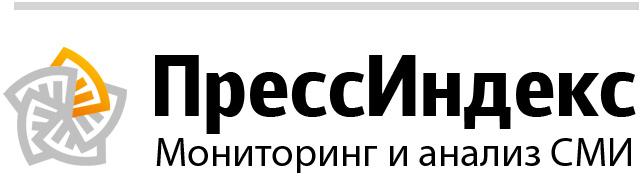 ОглавлениеГУ МЧС России по Республике ТатарстанВ отчете 24 сообщения из них 0 тем и 8 перепечатокНовости вне сюжетовПожар в г. Казаньдата: 19 марта в 00:25
источник: ГУ МЧС России по Республике ТатарстанПожар в г. Казань 18 марта 2014 года в 21 ч. 55 мин. произошло возгорание частного дома, расположенного по адресу: г. Казань, поселок Отары, ул. Матюшинская. В результате пожара сгорело домашнее имущество в частном доме. Площадь пожара составила 7 квадратных метров. Погибших, пострадавших нет. К ликвидации последствий происшествия привлекались: 20 человек, 9 единиц техники, в том числе от МЧС России 11 человек, 4 единицы техники.
Фото из архива.
"Телефон доверия" ПРЦ МЧС России 8-800-100-11-20
"Телефон доверия" ГУ МЧС России по РТ 8 (843) 292-64-09Пожар в г. Бугульмадата: 18 марта в 22:30
источник: ГУ МЧС России по Республике ТатарстанПожар в г. Бугульма 18 марта 2014 года в 20 ч. 44 мин. произошло возгорание частной бани, расположенного по адресу: г. Бугульма, ул. Калинина. В результате пожара сгорел внутренняя обшивка частной бани. Площадь пожара составила 8 квадратных метров. Погибших, пострадавших нет. К ликвидации последствий происшествия привлекались: 19 человек, 7 единиц техники, в том числе от МЧС России 10 человек, 3 единицы техники.
Фото с места происшествия.
"Телефон доверия" ПРЦ МЧС России 8-800-100-11-20
"Телефон доверия" ГУ МЧС России по РТ 8 (843) 292-64-09ДТП в Спасском МРдата: 18 марта в 20:45
источник: ГУ МЧС России по Республике ТатарстанДТП в Спасском МР 18 марта 2014 года в 18 ч. 40 мин. в Спасском МР, на 45-м километре автодороги Базарные Матаки – Болгар произошел съезд автомобиля в кювет с последующим опрокидыванием. Погибших нет, данные о ДТП и количестве пострадавших уточняются. К ликвидации последствий происшествия привлекались: 7 человек, 3 единицы техники, в том числе от МЧС России 2 человека, 1 единица техники.
Фото с места происшествия.
«Телефон доверия» ПРЦ МЧС России 8-800-100-11-20
«Телефон доверия» ГУ МЧС России по РТ 8 (843) 292-64-09ДТП в г. Зеленодольскдата: 18 марта в 20:35
количество перепечаток: 1
источник: ГУ МЧС России по Республике ТатарстанДТП в г. Зеленодольск 18 марта 2014 года в 17 ч. 40 мин. в г. Зеленодольск, на ул. Осипенко произошло столкновение двух автомобилей. Погибших нет, данные о ДТП и количестве пострадавших уточняются. К ликвидации последствий происшествия привлекались: 8 человек, 3 единицы техники, в том числе от МЧС России 4 человека, 1 единица техники.
Фото из архива.
«Телефон доверия» ПРЦ МЧС России 8-800-100-11-20
«Телефон доверия» ГУ МЧС России по РТ 8 (843) 292-64-09ДТП в г. Азнакаеводата: 18 марта в 20:24
количество перепечаток: 1
источник: ГУ МЧС России по Республике ТатарстанДТП в г. Азнакаево 18 марта 2014 года в 13 ч. 08 мин. в г. Азнакаево, на ул. Нефтяников произошло столкновение двух автомобилей. Погибших нет, данные о ДТП и количестве пострадавших уточняются. К ликвидации последствий происшествия привлекались: 7 человек, 3 единицы техники, в том числе от МЧС России 3 человека, 1 единица техники.
Фото из архива.
«Телефон доверия» ПРЦ МЧС России 8-800-100-11-20
«Телефон доверия» ГУ МЧС России по РТ 8 (843) 292-64-09ДТП в г. Елабугадата: 18 марта в 20:24
источник: ГУ МЧС России по Республике ТатарстанДТП в г. Елабуга 18 марта 2014 года в 11 ч. 05 мин. в г. Елабуга, на пересечении проспекта Мира и улицы Молодежная произошло столкновение двух автомобилей. Погибших нет, данные о ДТП и количестве пострадавших уточняются. К ликвидации последствий происшествия привлекались: 7 человек, 3 единицы техники, в том числе от МЧС России 3 человека, 1 единица техники.
Фото из архива.
«Телефон доверия» ПРЦ МЧС России 8-800-100-11-20
«Телефон доверия» ГУ МЧС России по РТ 8 (843) 292-64-09ДТП в Пестречинском МРдата: 18 марта в 20:24
источник: ГУ МЧС России по Республике ТатарстанДТП в Пестречинском МР 18 марта 2014 года в 16 ч. 43 мин. в Пестречинском МР, на 853-м километре трассы М-7 «Волга» произошел наезд на пешехода. Погибших нет, данные о ДТП и количестве пострадавших уточняются. К ликвидации последствий происшествия привлекались: 8 человек, 4 единицы техники, в том числе от МЧС России 4 человека, 2 единицы техники.
Фото с места происшествия.
«Телефон доверия» ПРЦ МЧС России 8-800-100-11-20
«Телефон доверия» ГУ МЧС России по РТ 8 (843) 292-64-09Пожар в Апастовском МРдата: 18 марта в 16:24
источник: ГУ МЧС России по Республике ТатарстанПожар в Апастовском МР 18 марта 2014 года в 14 ч. 25 мин. произошло возгорание частного сарая, расположенного по адресу: Апастовский МР, поселок Каратун, ул. Мирная. В результате пожара сгорела обрешетка кровли частного сарая. Площадь пожара составила 12 квадратных метров. Погибших, пострадавших нет. К ликвидации последствий происшествия привлекались: 11 человек, 5 единиц техники, в том числе от МЧС России 8 человек, 3 единицы техники.
Фото с места происшествия.
"Телефон доверия" ПРЦ МЧС России 8-800-100-11-20
"Телефон доверия" ГУ МЧС России по РТ 8 (843) 292-64-09Пожар в Рыбно-Слободском МРдата: 18 марта в 16:24
источник: ГУ МЧС России по Республике ТатарстанПожар в Рыбно-Слободском МР 18 марта 2014 года в 13 ч. 20 мин. произошло возгорание частного дома, расположенного по адресу: Рыбно – Слободский МР, село Рыбная Слобода, ул. Победы. В результате пожара сгорела внутренняя обшивка ванной комнаты. Площадь пожара составила 20 квадратных метров. Погибших, пострадавших нет. К ликвидации последствий происшествия привлекались: 18 человек, 8 единиц техники, в том числе от МЧС России 8 человек, 3 единицы техники.
Фото с места происшествия.
"Телефон доверия" ПРЦ МЧС России 8-800-100-11-20
"Телефон доверия" ГУ МЧС России по РТ 8 (843) 292-64-09В случае наиболее неблагоприятного развития паводковой обстановки на территории Республики Татарстан в зону подтопления попадают 216 населённых пунктовдата: 18 марта в 12:53
количество перепечаток: 1
источник: ГУ МЧС России по Республике ТатарстанСегодня в Доме Правительства Татарстана состоялся брифинг для средств массовой информации, где поднимался вопрос готовности территориальной подсистемы предупреждения и ликвидации чрезвычайных ситуаций Республики Татарстан к осуществлению мероприятий пропуска талых вод и принятию мер по предотвращению и смягчению последствий возможных чрезвычайных ситуаций, связанных с весенним паводком и о дополнительных мерах по обеспечению безопасности населения на водных объектах республик Татарстан в весенний период 2014 года. В брифинге приняли участие заместитель Министра по делам ГО и ЧС Республики Татарстан Николай Суржко и главный государственный инспектор Республики Татарстан по маломерным судам Ильхам Насибуллин.Как отметил в своем докладе Николай Суржко при подготовке к паводку в городах и районах республики выполнены мероприятия по ремонту гидротехнических сооружений, очистке и углублению русел рек, берегоукрепительные работы, ремонту и очистке водопропускных труб.Также заместитель Министра по делам ГО и ЧС РТ отметил, что в разрезе финансирования противопаводковых мероприятий незначительно возросли объемы финансирования работ по ремонту гидротехнических сооружений, очистке и углублению русел рек, по сравнению с прошлым годом выросли объемы финансирования работ на автодорогах в части ремонта и установки водопропускных труб и резко уменьшились объемы проведения берегоукрепительных работ.Далее он продолжил, что формирование весеннего половодья в 2014 году характеризуется превышением среднемноголетних показателей по осеннему увлажнению почвы и снегозапасам, а также возможным достижением среднесуточных положительных температур воздуха в более поздние сроки .Паводковую опасность для Республики Татарстан представляют реки Волга, Кама, Свияга, Казанка, Вятка, Ик, Мензеля, Меша, Сюнь, Малый Черемшан.На основании сведений ФГБУ «Гидрометцентр России», ФГБУ «УГМС РТ», ОАО «РусГидро», Центра «Антистихия» нами разработан Прогноз рисков подтопления населенных пунктов весеннего паводка 2014 года в Республике Татарстан.В случае наиболее неблагоприятного развития паводковой обстановки на территории Республики Татарстан в зону подтопления попадают 216 населённых пунктов в 42 муниципальных образованиях, где расположено 6910 жилых домов, проживает 18846 человек. Кроме того, в зону подтопления может попасть 75,3 км автомобильных дорог, 36 автомобильных мостов, 48 социально значимых объектов, 27 объектов экономики.Нефте, -газо-, продуктопроводы, скотомогильники в зону возможного подтопления не попадают.Основываясь на данных по снегозапасам в Приволжском федеральном округе и данным УГМС Республики Татарстан от 14 марта 2014 года проведено математическое моделирование возможных рисков подтопления в случае наиболее опасного сценария развития паводка.По принципу «светофора» выделены 3 зоны – высокого, среднего и низкого уровня риска подтопления.В зоне наиболее высоких рисков ЧС – они выделены красным цветом - оказываются 68 населённых пунктов в 15 муниципальных районах РТ.В зоне среднего уровня угрозы – желтый цвет - оказываются 106 населённых пунктов в 21 муниципальном районе.В зоне низкого уровня рисков – зеленый цвет - находятся 46 населённых пунктов в 8 муниципальных образованиях республики, расположенных в Предволжье.Далее Николай Суржко сказал, что особое внимание мы оказываем вопросам безопасной эксплуатации гидротехнических сооружений.В настоящее время согласно совместному приказу МЧС РТ и Приволжского управления Ростехнадзора осуществляются комиссионные проверки 120 гидротехнических сооружений прудов.Однако мне бы хотелось обратить внимание, что в республике 199 прудов не опорожнены, при том что из них 23 пруда объемом более 1 млн.кубов. Учитывая высокие снегозапасы на территории, это создает реальные предпосылки возникновения ЧС на гидротехнических сооружениях.С началом активного процесса снеготаяния на территории республики разворачивается временная наблюдательная сеть из 199 постов, в том числе: 55 – на затороопасных участках малых рек и на 144 потенциально-опасных и аварийных прудах.По организации проведения взрывных работ: в настоящее время у нас на руках имеются заявки на проведение взрывных работ от 12 районов республики. Взрывные работы для ослабления льда запланированы перед 15 мостовыми переходами и на 23 заторопасных участках малых рек. Традиционно основная часть работ будет осуществляться на реках Шешма, Сюнь, Меша, Мензеля, Кубня, Свияга.Ориентировочно начало взрывных работ запланировано с 20 марта.По вопросу обеспечения безопасности на водных объектах республики выступил главный государственный инспектор Республики Татарстан по маломерным судам Ильхам Насибуллин. Он отметил, что в связи с повышением температуры воздуха и изменением структуры льда водные объекты приобретают повышенную опасность для жизни и здоровья людей. На сегодняшний день толщина льда не обеспечивает безопасность находящихся на нем людей и транспортных средств.Реки Республики Татарстан затянуты льдом (лед местами рыхлый), на поверхности льда наблюдается вода, местами промоины.Для справкирека Волга от 11 см. до 33 см.;река Кама от 11 см. до 39 см.;река Казанка от 15 см. до 32 см.;рекаСвияга от 32см. до 33 см.;река Вятка от 31см. до 35 см.;Заинское водохранилище от 10 см. до 11 см.;Карабашское водохранилище – 15 см.;озеро Пионерское от 46 см. до 49 см.Далее Ильхам Насибуллин подчеркнул, что с основными правилами безопасного поведения на водоемах в весенний период знакомы все, или почти все. Но многие люди не обращая внимания на запрещающие знаки и указатели, в результате азарта рыбной ловли осуществляют несанкционированный съезд на автотранспорте и бесстрашно переходят водоем напрямик, не соблюдая правила безопасности на водоемах, не думая о последствиях и личной безопасности.10.03.2014 на реке Ик возле н.п. Мелькень Мензелинского муниципального района, в результате провала под лед автомобиля УАЗ с 5 (пятью) пассажирами, погибло 3 человека, в том числе 1 ребенок, спасено очевидцами 2 человека. Место происшествия является руслом реки, где присутствует течение и толщина льда составляет 10-15 см., местами наблюдаются промоины.С начала периода ледостава 2013 года по сегодняшний день зарегистрировано 13 случаев провала под лед, в результате которого погибло 10 человек, в том числе 1 ребенок, спасено 8 человек. Зарегистрировано 3 случая связанные с провалом техники под лед (в Мензелинском районе – провал автотехники, в Тукаевском и Лаишевском районах – провал снегохода).По сравнению с аналогичным зимним периодом прошлого года увеличение гибели людей зарегистрировано на водных объектах в г. Казани, а также Ютазинском, и Мензелинском муниципальных районах республики.В зимний период 2012-2013 гг. зарегистрировано 5 случаев провала под лед, в результате которого погибло 5 человек, спасен 1 человек. В 2011 году подо льдом погибли 3 человека, в том числе двое детей. Осенью того же года произошли 2 чрезвычайные ситуации: дважды отрывало от берега льдины с находящимися на них рыбаками, при этом в первом случае на льдине оказались 202 человека, во втором – 168. К счастью, никто из них не пострадал.Основными причинами гибели людей являются: несанкционированный выезд на автомобилях граждан на лед для отдыха и рыбалки; использование необорудованных ледовых переправ.В целях повышения безопасности людей на водных объектах Государственной инспекцией по маломерным судам в течение года проводятся месячники безопасности людей на водных объектах в зимних и летних периодах.В соответствии с совместным Приказом начальника ГУ МЧС России по Республики Татарстан с 15 ноября 2013 года 15 апреля 2014 года на водных объектах Республики Татарстан проводится месячник безопасности.В рамках месячника безопасности госинспекторами ГИМС ежедневно осуществляется:1. мониторинг толщины льда в местах массового выхода людей на лед и подледного лова рыбы(взяты под контроль 83 мест подледного лова рыбы),2. патрулирования по выявлению мест массового выхода на лед,3. проведение технических освидетельствований ледовых переправ на годность к эксплуатации. В зимний период 2013 – 2014 гг. на территории республики функционировали 4 ледовые переправы: в Мамадышском, Елабужском, Верхнеуслонском, Зеленодольском районах республики. В связи с изменениями погодных условий и структуры льда 12, 13 марта госинспекторами ГИМС проведены технические освидетельствования ледовых переправ:- в Верхнеуслонском районе по маршруту «н.п. Аракчино – н.п. Верхний Услон»;- в Зеленодольском районе по маршруту «г. Зеленодольск - н.п. Нижние Вязовые».- в Мамадышском районе по маршруту «н.п. Соколка – н.п. Новозакамский»;- в Елабужском районе по маршруту «н.п. Покровское – с. Красный Ключ»;По результатам данных технических освидетельствований принято решение о закрытии всех 4-х ледовых переправ по данным маршрутам.
Фоторепортаж: http://mchs.tatarstan.ru/rus/foto.htm/photoreport/600222.htmДТП в Азнакаевском МРдата: 18 марта в 11:51
количество перепечаток: 1
источник: ГУ МЧС России по Республике ТатарстанДТП в Азнакаевском МР 18 марта 2014 года в 08 ч. 51 мин. в г. Азнакаево, на ул. Ленина произошел наезд на пешехода. Погибших нет, данные о ДТП и количестве пострадавших уточняются. К ликвидации последствий происшествия привлекались: 7 человек, 3 единицы техники, в том числе от МЧС России 3 человека, 1 единица техники.
Фото из архива.
«Телефон доверия» ПРЦ МЧС России 8-800-100-11-20
«Телефон доверия» ГУ МЧС России по РТ 8 (843) 292-64-09ДТП в Балтасинском МРдата: 18 марта в 11:11
источник: ГУ МЧС России по Республике ТатарстанДТП в Балтасинском МР 18 марта 2014 года в 08 ч. 34 мин. в Балтасинском МР, в поселке Балтаси, на улице Ленина произошло столкновение двух автомобилей. Погибших нет, данные о ДТП и количестве пострадавших уточняются. К ликвидации последствий происшествия привлекались: 10 человек, 4 единицы техники, в том числе от МЧС России 6 человек, 2 единицы техники.
Фото из архива.
«Телефон доверия» ПРЦ МЧС России 8-800-100-11-20
«Телефон доверия» ГУ МЧС России по РТ 8 (843) 292-64-09Характерные происшествия за минувшие суткидата: 18 марта в 09:39
количество перепечаток: 4
источник: ГУ МЧС России по Республике ТатарстанПроисшествия за 17 марта по состоянию на 24.00:Пожарные подразделения ГПС Главного управления МЧС России по РТ выезжали по тревоге 43 раза. Из них на тушение загораний мусора – 1 раз. Пожарные республики ликвидировали – 11 пожаров, в жилом секторе - 7 пожаров. Пострадали – 2 человека.Причинами пожаров стали: неосторожное обращение с огнем – 3 пожара, нарушение правил технической эксплуатации электрооборудования – 1 пожар, поджог – 1 пожар, нарушение правил монтажа электрооборудования – 2 пожара, неосторожность при курении – 2 пожара, нарушение правил безопасности при эксплуатации электроприборов – 1 пожар, НППБ при эксплуатации газовых приборов – 1 пожар.Выезды подразделений пожарной охраны на проведение аварийно-спасательных работ при ликвидации последствий ДТП - 15 раз. Спасено – 3 человека.Выезды подразделений ДПО на тушение пожаров – 2 раза.Выезды дежурных подразделений ПСС при МЧС РТ – 7 раз. Из них на разблокировку дверей – 2 раза, на прочие – 5 раз.Главное управление МЧС России по РТ предупреждает:· не злоупотребляйте спиртными напитками, никогда не курите в постели!· не оставляйте детей без присмотра, научите их элементарным правилам пожарной безопасности;·- никогда не пользуйтесь неисправной электропроводкой, не перегружайте электросеть, соблюдайте осторожность при использовании электрообогревателей;· не оставляйте включенные электробытовые и газовые приборы без присмотра.Помните: пожар не возникает сам по себе. Его причина - людская халатность и беспечность в обращении с огнем. В состоянии алкогольного опьянения человек теряет контроль над собой и своими действиями, и тем более не может нести никакой ответственности за жизнь другого человека.Пожар в г. Казаньдата: 18 марта в 07:59
источник: ГУ МЧС России по Республике ТатарстанПожар в г. Казань 18 марта 2014 г. в 03:12 поступило сообщение о возгорании автомобиля, расположенного по адресу: г. Казань, ул. Чистопольская. Площадь пожара 1 кв. м. Предварительная причина: поджог. Погибших, пострадавших нет. К ликвидации последствий происшествия привлекались: 16 человек, 5 единиц техники, в том числе от МЧС России 12 человек, 3 единицы техники.
Фото с места происшествия.
"Телефон доверия" ПРЦ МЧС России 8-800-100-11-20
"Телефон доверия" ГУ МЧС России по РТ 8 (843) 292-64-09Пожар в г. Набережные Челныдата: 18 марта в 00:46
источник: ГУ МЧС России по Республике ТатарстанПожар в г. Набережные Челны 17 марта 2014 г. в 21:07 поступило сообщение о возгорании в квартире, расположенной по адресу: г. Набережные Челны, Новый город. Площадь пожара 0,15 квадратных метров. Предварительная причина: нарушение правил пожарной безопасности при эксплуатации газового оборудования. Погибших нет, пострадал 1 человек. К ликвидации последствий происшествия привлекались: 16 человек, 5 единиц техники, в том числе от МЧС России 12 человек, 3 единицы техники.
Фото из архива.
"Телефон доверия" ПРЦ МЧС России 8-800-100-11-20
"Телефон доверия" ГУ МЧС России по РТ 8 (843) 292-64-09Пожар в г. Буинскдата: 18 марта в 00:46
источник: ГУ МЧС России по Республике ТатарстанПожар в г. Буинск 17 марта 2014 г. в 22:55 поступило сообщение о возгорании в частном доме, расположенном по адресу: г. Буинск, ул. Ленина. Площадь пожара 30 квадратных метров. Предварительная причина: неосторожное обращение с огнем. Погибших, пострадавших нет. К ликвидации последствий происшествия привлекались: 18 человек, 7 единиц техники, в том числе от МЧС России 7 человек, 3 единицы техники.
Фото с места происшествия.
"Телефон доверия" ПРЦ МЧС России 8-800-100-11-20
"Телефон доверия" ГУ МЧС России по РТ 8 (843) 292-64-09ГУ МЧС России по Республике Татарстан (Региональные СМИ)В отчете 110 сообщений из них 0 тем и 51 перепечаткаНовости вне сюжетовВ Бугульме горела частная банядата: 19 марта в 08:33
количество перепечаток: 1
источник: БезФормата.RuФото: bugulma-tatarstan.ru 18 марта 2014 года в 20 ч. 44 мин. произошло возгорание частной бани, расположенной по адресу: г. Бугульма, ул. Калинина . В результате пожара сгорела внутренняя обшивка частной бани. Площадь пожара составила 8 квадратных метров. Погибших, пострадавших нет. К ликвидации последствий происшествия привлекались: 19 человек, 7 единиц техники, в том числе от МЧС России 10 человек, 3 единицы техники. Фото с места происшествия. " Телефон доверия " ПРЦ МЧС России 8-800-100-11-20 " Телефон доверия " ГУ МЧС России по РТ 8 (843) 292-64-09
Будь в курсе последних событий! Читай tatmedia.ru
Источник: Бугульминская газетадата: 19 марта в 07:51
источник: Эфир 24Толщина льда на реках Татарстана меньше среднегодовых показателей Array ( [ID] => 16502 [~ID] => 16502 [PREVIEW_PICTURE] => Array ( [ID] => 10456 [TIMESTAMP_X] => 18.03.2014 18:38:41 [MODULE_ID] => iblock [HEIGHT] => 576 [WIDTH] => 720 [FILE_SIZE] => 34910 [CONTENT_TYPE] => image/jpeg [SUBDIR] => iblock/856 [FILE_NAME] => 8563b22741497efd03ecece0653eb96b.jpg [ORIGINAL_NAME] => ТОЛЩИНА НАР 24.avi_snapshot_00.00_[2014.03.18_18.35.17].jpg [DESCRIPTION] => [HANDLER_ID] => [~src] => [SRC] => /upload/iblock/856/8563b22741497efd03ecece0653eb96b.jpg ) [~PREVIEW_PICTURE] => 10456 [DETAIL_PICTURE] => Array ( [ID] => 10457 [TIMESTAMP_X] => 18.03.2014 18:38:41 [MODULE_ID] => iblock [HEIGHT] => 360 [WIDTH] => 450 [FILE_SIZE] => 41289 [CONTENT_TYPE] => image/jpeg [SUBDIR] => iblock/a01 [FILE_NAME] => a0139573039c7b0108cd83e6754c3eea.jpg [ORIGINAL_NAME] => ТОЛЩИНА НАР 24.avi_snapshot_00.00_[2014.03.18_18.35.17].jpg [DESCRIPTION] => [HANDLER_ID] => [~src] => [SRC] => /upload/iblock/a01/a0139573039c7b0108cd83e6754c3eea.jpg ) [~DETAIL_PICTURE] => 10457 [NAME] => Толщина льда на реках Татарстана меньше среднегодовых показателей [~NAME] => Толщина льда на реках Татарстана меньше среднегодовых показателей [IBLOCK_ID] => 2 [~IBLOCK_ID] => 2 [IBLOCK_SECTION_ID] => 6 [~IBLOCK_SECTION_ID] => 6 [DETAIL_TEXT] =>
Толщина льда на реках Татарстана меньше среднегодовых показателей.Об этом заявили спасатели после замеров. Так, например, на Каме, Мелекеске, реках Белая, Ик корка льда не более 22 см.В прошлом году в это же время толщина льда была порядка 40 см, то есть почти в два раза больше. Кроме того, на Каме лед начал активно таять. На поверхности проступила вода.Сейчас сотрудники МЧС Закамья думают, как уберечь детей во время школьных каникул. Не исключено, что появятся желающие погулять на берегах рек. Спасатели полагают, что необходимо будет организовать дежурство на подходах к воде.Такие меры помогут избежать трагедии, подобной той, которая произошла три года назад. Во время каникул в Набережных Челнах под лед провалились два подростка: один благополучно выбрался, а вот тело второго водолазы обнаружили через 5 дней.
[~DETAIL_TEXT] =>
Толщина льда на реках Татарстана меньше среднегодовых показателей.Об этом заявили спасатели после замеров. Так, например, на Каме, Мелекеске, реках Белая, Ик корка льда не более 22 см.В прошлом году в это же время толщина льда была порядка 40 см, то есть почти в два раза больше. Кроме того, на Каме лед начал активно таять. На поверхности проступила вода.Сейчас сотрудники МЧС Закамья думают, как уберечь детей во время школьных каникул. Не исключено, что появятся желающие погулять на берегах рек. Спасатели полагают, что необходимо будет организовать дежурство на подходах к воде.Такие меры помогут избежать трагедии, подобной той, которая произошла три года назад. Во время каникул в Набережных Челнах под лед провалились два подростка: один благополучно выбрался, а вот тело второго водолазы обнаружили через 5 дней.
[DETAIL_TEXT_TYPE] => html [~DETAIL_TEXT_TYPE] => html [PREVIEW_TEXT] => Об этом заявили спасатели после замеров. Так, например, на Каме, Мелекеске, реках Белая, Ик корка льда не более 22 см. [~PREVIEW_TEXT] => Об этом заявили спасатели после замеров. Так, например, на Каме, Мелекеске, реках Белая, Ик корка льда не более 22 см. [PREVIEW_TEXT_TYPE] => html [~PREVIEW_TEXT_TYPE] => html [ACTIVE_FROM] => 19.03.2014 07:45:00 [~ACTIVE_FROM] => 19.03.2014 07:45:00 [LIST_PAGE_URL] => /all-news/ [~LIST_PAGE_URL] => /all-news/ [DETAIL_PAGE_URL] => /all-news/society/the_thickness_of_ice_on_rivers_of_tatarstan_less_than_the_average_annual_indicators/ [~DETAIL_PAGE_URL] => /all-news/society/the_thickness_of_ice_on_rivers_of_tatarstan_less_than_the_average_annual_indicators/ [LANG_DIR] => / [~LANG_DIR] => / [CODE] => the_thickness_of_ice_on_rivers_of_tatarstan_less_than_the_average_annual_indicators [~CODE] => the_thickness_of_ice_on_rivers_of_tatarstan_less_than_the_average_annual_indicators [EXTERNAL_ID] => 16502 [~EXTERNAL_ID] => 16502 [IBLOCK_TYPE_ID] => news [~IBLOCK_TYPE_ID] => news [IBLOCK_CODE] => infoportal_news_s1 [~IBLOCK_CODE] => infoportal_news_s1 [IBLOCK_EXTERNAL_ID] => infoportal_news_s1 [~IBLOCK_EXTERNAL_ID] => infoportal_news_s1 [LID] => s1 [~LID] => s1 [NAV_RESULT] => [DISPLAY_ACTIVE_FROM] => 07:45 19/03/2014 [FIELDS] => Array ( [ID] => 16502 [PREVIEW_PICTURE] => Array ( [ID] => 10456 [TIMESTAMP_X] => 18.03.2014 18:38:41 [MODULE_ID] => iblock [HEIGHT] => 576 [WIDTH] => 720 [FILE_SIZE] => 34910 [CONTENT_TYPE] => image/jpeg [SUBDIR] => iblock/856 [FILE_NAME] => 8563b22741497efd03ecece0653eb96b.jpg [ORIGINAL_NAME] => ТОЛЩИНА НАР 24.avi_snapshot_00.00_[2014.03.18_18.35.17].jpg [DESCRIPTION] => [HANDLER_ID] => [~src] => [SRC] => /upload/iblock/856/8563b22741497efd03ecece0653eb96b.jpg ) [DETAIL_PICTURE] => Array ( [ID] => 10457 [TIMESTAMP_X] => 18.03.2014 18:38:41 [MODULE_ID] => iblock [HEIGHT] => 360 [WIDTH] => 450 [FILE_SIZE] => 41289 [CONTENT_TYPE] => image/jpeg [SUBDIR] => iblock/a01 [FILE_NAME] => a0139573039c7b0108cd83e6754c3eea.jpg [ORIGINAL_NAME] => ТОЛЩИНА НАР 24.avi_snapshot_00.00_[2014.03.18_18.35.17].jpg [DESCRIPTION] => [HANDLER_ID] => [~src] => [SRC] => /upload/iblock/a01/a0139573039c7b0108cd83e6754c3eea.jpg ) ) [PROPERTIES] => Array ( [MORE_PHOTO] => Array ( [ID] => 4 [TIMESTAMP_X] => 2014-02-06 04:11:30 [IBLOCK_ID] => 2 [NAME] => Фотогалерея [ACTIVE] => Y [SORT] => 500 [CODE] => MORE_PHOTO [DEFAULT_VALUE] => [PROPERTY_TYPE] => F [ROW_COUNT] => 1 [COL_COUNT] => 30 [LIST_TYPE] => L [MULTIPLE] => Y [XML_ID] => 58 [FILE_TYPE] => jpg, gif, bmp, png, jpeg [MULTIPLE_CNT] => 5 [TMP_ID] => [LINK_IBLOCK_ID] => 0 [WITH_DESCRIPTION] => N [SEARCHABLE] => N [FILTRABLE] => N [IS_REQUIRED] => N [VERSION] => 1 [USER_TYPE] => [USER_TYPE_SETTINGS] => [HINT] => [PROPERTY_VALUE_ID] => [VALUE] => [DESCRIPTION] => [VALUE_ENUM] => [VALUE_XML_ID] => [VALUE_SORT] => [~VALUE] => [~DESCRIPTION] => [~NAME] => Фотогалерея [~DEFAULT_VALUE] => ) [MAIN] => Array ( [ID] => 6 [TIMESTAMP_X] => 2013-07-07 19:04:18 [IBLOCK_ID] => 2 [NAME] => Главная новость главной страницы [ACTIVE] => Y [SORT] => 500 [CODE] => MAIN [DEFAULT_VALUE] => [PROPERTY_TYPE] => L [ROW_COUNT] => 1 [COL_COUNT] => 30 [LIST_TYPE] => C [MULTIPLE] => N [XML_ID] => 55 [FILE_TYPE] => [MULTIPLE_CNT] => 5 [TMP_ID] => [LINK_IBLOCK_ID] => 0 [WITH_DESCRIPTION] => N [SEARCHABLE] => N [FILTRABLE] => N [IS_REQUIRED] => N [VERSION] => 1 [USER_TYPE] => [USER_TYPE_SETTINGS] => [HINT] => [PROPERTY_VALUE_ID] => [VALUE] => [DESCRIPTION] => [VALUE_ENUM] => [VALUE_XML_ID] => [VALUE_SORT] => [VALUE_ENUM_ID] => [~VALUE] => [~DESCRIPTION] => [~NAME] => Главная новость главной страницы [~DEFAULT_VALUE] => ) [THEME] => Array ( [ID] => 7 [TIMESTAMP_X] => 2013-06-19 11:42:06 [IBLOCK_ID] => 2 [NAME] => Тема [ACTIVE] => Y [SORT] => 500 [CODE] => THEME [DEFAULT_VALUE] => [PROPERTY_TYPE] => E [ROW_COUNT] => 1 [COL_COUNT] => 30 [LIST_TYPE] => L [MULTIPLE] => Y [XML_ID] => 54 [FILE_TYPE] => [MULTIPLE_CNT] => 5 [TMP_ID] => [LINK_IBLOCK_ID] => 1 [WITH_DESCRIPTION] => N [SEARCHABLE] => N [FILTRABLE] => N [IS_REQUIRED] => N [VERSION] => 1 [USER_TYPE] => EAutocomplete [USER_TYPE_SETTINGS] => Array ( [VIEW] => A [SHOW_ADD] => Y [MAX_WIDTH] => 250 [MIN_HEIGHT] => 24 [MAX_HEIGHT] => 1000 [BAN_SYM] => ,; [REP_SYM] => [OTHER_REP_SYM] => [IBLOCK_MESS] => Y ) [HINT] => [PROPERTY_VALUE_ID] => [VALUE] => [DESCRIPTION] => [VALUE_ENUM] => [VALUE_XML_ID] => [VALUE_SORT] => [~VALUE] => [~DESCRIPTION] => [~NAME] => Тема [~DEFAULT_VALUE] => ) [LINK_SOURCE] => Array ( [ID] => 8 [TIMESTAMP_X] => 2013-07-07 19:04:18 [IBLOCK_ID] => 2 [NAME] => Источник [ACTIVE] => Y [SORT] => 500 [CODE] => LINK_SOURCE [DEFAULT_VALUE] => [PROPERTY_TYPE] => S [ROW_COUNT] => 1 [COL_COUNT] => 30 [LIST_TYPE] => L [MULTIPLE] => N [XML_ID] => 53 [FILE_TYPE] => [MULTIPLE_CNT] => 5 [TMP_ID] => [LINK_IBLOCK_ID] => 0 [WITH_DESCRIPTION] => N [SEARCHABLE] => N [FILTRABLE] => N [IS_REQUIRED] => N [VERSION] => 1 [USER_TYPE] => [USER_TYPE_SETTINGS] => [HINT] => [PROPERTY_VALUE_ID] => [VALUE] => [DESCRIPTION] => [VALUE_ENUM] => [VALUE_XML_ID] => [VALUE_SORT] => [~VALUE] => [~DESCRIPTION] => [~NAME] => Источник [~DEFAULT_VALUE] => ) [VIDEO] => Array ( [ID] => 51 [TIMESTAMP_X] => 2014-01-19 11:41:28 [IBLOCK_ID] => 2 [NAME] => Видео [ACTIVE] => Y [SORT] => 500 [CODE] => VIDEO [DEFAULT_VALUE] => Array ( ) [PROPERTY_TYPE] => S [ROW_COUNT] => 1 [COL_COUNT] => 30 [LIST_TYPE] => L [MULTIPLE] => N [XML_ID] => [FILE_TYPE] => mpg, avi, wmv, mpeg, mpe, flv, mp4 [MULTIPLE_CNT] => 5 [TMP_ID] => [LINK_IBLOCK_ID] => 0 [WITH_DESCRIPTION] => Y [SEARCHABLE] => Y [FILTRABLE] => N [IS_REQUIRED] => N [VERSION] => 1 [USER_TYPE] => video [USER_TYPE_SETTINGS] => Array ( [BUFFER_LENGTH] => 10 [CONTROLBAR] => bottom [AUTOSTART] => N [VOLUME] => 90 [SKIN] => [FLASHVARS] => [WMODE_FLV] => transparent [BGCOLOR] => FFFFFF [COLOR] => 000000 [OVER_COLOR] => 000000 [SCREEN_COLOR] => 000000 [SILVERVARS] => [WMODE_WMV] => windowless ) [HINT] => [PROPERTY_VALUE_ID] => [VALUE] => Array ( ) [DESCRIPTION] => [VALUE_ENUM] => [VALUE_XML_ID] => [VALUE_SORT] => [~VALUE] => Array ( ) [~DESCRIPTION] => [~NAME] => Видео [~DEFAULT_VALUE] => Array ( ) ) [VIDEO_PREVIEW] => Array ( [ID] => 81 [TIMESTAMP_X] => 2013-08-14 11:51:38 [IBLOCK_ID] => 2 [NAME] => Превью для видео [ACTIVE] => Y [SORT] => 500 [CODE] => VIDEO_PREVIEW [DEFAULT_VALUE] => [PROPERTY_TYPE] => F [ROW_COUNT] => 1 [COL_COUNT] => 30 [LIST_TYPE] => L [MULTIPLE] => N [XML_ID] => [FILE_TYPE] => [MULTIPLE_CNT] => 5 [TMP_ID] => [LINK_IBLOCK_ID] => 0 [WITH_DESCRIPTION] => N [SEARCHABLE] => N [FILTRABLE] => N [IS_REQUIRED] => N [VERSION] => 1 [USER_TYPE] => [USER_TYPE_SETTINGS] => [HINT] => [PROPERTY_VALUE_ID] => [VALUE] => [DESCRIPTION] => [VALUE_ENUM] => [VALUE_XML_ID] => [VALUE_SORT] => [~VALUE] => [~DESCRIPTION] => [~NAME] => Превью для видео [~DEFAULT_VALUE] => ) [CHANELL_SID] => Array ( [ID] => 90 [TIMESTAMP_X] => 2014-01-25 19:15:23 [IBLOCK_ID] => 2 [NAME] => символьный идентификатор группы опросов [ACTIVE] => Y [SORT] => 500 [CODE] => CHANELL_SID [DEFAULT_VALUE] => [PROPERTY_TYPE] => S [ROW_COUNT] => 1 [COL_COUNT] => 30 [LIST_TYPE] => L [MULTIPLE] => N [XML_ID] => [FILE_TYPE] => [MULTIPLE_CNT] => 5 [TMP_ID] => [LINK_IBLOCK_ID] => 0 [WITH_DESCRIPTION] => N [SEARCHABLE] => N [FILTRABLE] => N [IS_REQUIRED] => N [VERSION] => 1 [USER_TYPE] => [USER_TYPE_SETTINGS] => [HINT] => [PROPERTY_VALUE_ID] => [VALUE] => [DESCRIPTION] => [VALUE_ENUM] => [VALUE_XML_ID] => [VALUE_SORT] => [~VALUE] => [~DESCRIPTION] => [~NAME] => символьный идентификатор группы опросов [~DEFAULT_VALUE] => ) [INDEX_PAGE_NEWS] => Array ( [ID] => 93 [TIMESTAMP_X] => 2014-01-27 23:10:20 [IBLOCK_ID] => 2 [NAME] => Опубликовать на главной [ACTIVE] => Y [SORT] => 500 [CODE] => INDEX_PAGE_NEWS [DEFAULT_VALUE] => [PROPERTY_TYPE] => L [ROW_COUNT] => 1 [COL_COUNT] => 30 [LIST_TYPE] => C [MULTIPLE] => N [XML_ID] => [FILE_TYPE] => [MULTIPLE_CNT] => 5 [TMP_ID] => [LINK_IBLOCK_ID] => 0 [WITH_DESCRIPTION] => N [SEARCHABLE] => N [FILTRABLE] => N [IS_REQUIRED] => N [VERSION] => 1 [USER_TYPE] => [USER_TYPE_SETTINGS] => [HINT] => [PROPERTY_VALUE_ID] => 28775 [VALUE] => Да [DESCRIPTION] => [VALUE_ENUM] => Да [VALUE_XML_ID] => d3e1dbd39e2f92c18989e5f997d69bc7 [VALUE_SORT] => 500 [VALUE_ENUM_ID] => 40 [~VALUE] => Да [~DESCRIPTION] => [~NAME] => Опубликовать на главной [~DEFAULT_VALUE] => ) [LENTA_PUBLICATION] => Array ( [ID] => 96 [TIMESTAMP_X] => 2014-01-30 16:03:30 [IBLOCK_ID] => 2 [NAME] => Опубликовать в ленте новостей [ACTIVE] => Y [SORT] => 500 [CODE] => LENTA_PUBLICATION [DEFAULT_VALUE] => [PROPERTY_TYPE] => L [ROW_COUNT] => 1 [COL_COUNT] => 30 [LIST_TYPE] => C [MULTIPLE] => N [XML_ID] => [FILE_TYPE] => [MULTIPLE_CNT] => 5 [TMP_ID] => [LINK_IBLOCK_ID] => 0 [WITH_DESCRIPTION] => N [SEARCHABLE] => N [FILTRABLE] => N [IS_REQUIRED] => N [VERSION] => 1 [USER_TYPE] => [USER_TYPE_SETTINGS] => [HINT] => [PROPERTY_VALUE_ID] => 28776 [VALUE] => 1 [DESCRIPTION] => [VALUE_ENUM] => 1 [VALUE_XML_ID] => 53c4c463678786ee93f64a7525a04f70 [VALUE_SORT] => 500 [VALUE_ENUM_ID] => 41 [~VALUE] => 1 [~DESCRIPTION] => [~NAME] => Опубликовать в ленте новостей [~DEFAULT_VALUE] => ) [NUMBER_MAIN_NEWS] => Array ( [ID] => 97 [TIMESTAMP_X] => 2014-02-03 15:44:30 [IBLOCK_ID] => 2 [NAME] => Номер главной новости [ACTIVE] => Y [SORT] => 500 [CODE] => NUMBER_MAIN_NEWS [DEFAULT_VALUE] => [PROPERTY_TYPE] => L [ROW_COUNT] => 1 [COL_COUNT] => 30 [LIST_TYPE] => L [MULTIPLE] => N [XML_ID] => [FILE_TYPE] => [MULTIPLE_CNT] => 5 [TMP_ID] => [LINK_IBLOCK_ID] => 0 [WITH_DESCRIPTION] => N [SEARCHABLE] => N [FILTRABLE] => N [IS_REQUIRED] => N [VERSION] => 1 [USER_TYPE] => [USER_TYPE_SETTINGS] => [HINT] => [PROPERTY_VALUE_ID] => [VALUE] => [DESCRIPTION] => [VALUE_ENUM] => [VALUE_XML_ID] => [VALUE_SORT] => [VALUE_ENUM_ID] => [~VALUE] => [~DESCRIPTION] => [~NAME] => Номер главной новости [~DEFAULT_VALUE] => ) [DESCRIPTION] => ) [DISPLAY_PROPERTIES] => Array ( ) [IBLOCK] => Array ( [ID] => 2 [~ID] => 2 [TIMESTAMP_X] => 14.03.2014 09:50:22 [~TIMESTAMP_X] => 14.03.2014 09:50:22 [IBLOCK_TYPE_ID] => news [~IBLOCK_TYPE_ID] => news [LID] => s1 [~LID] => s1 [CODE] => infoportal_news_s1 [~CODE] => infoportal_news_s1 [NAME] => Новости [~NAME] => Новости [ACTIVE] => Y [~ACTIVE] => Y [SORT] => 500 [~SORT] => 500 [LIST_PAGE_URL] => /all-news/ [~LIST_PAGE_URL] => /all-news/ [DETAIL_PAGE_URL] => #SITE_DIR#/all-news/#SECTION_CODE#/#CODE#/ [~DETAIL_PAGE_URL] => #SITE_DIR#/all-news/#SECTION_CODE#/#CODE#/ [SECTION_PAGE_URL] => #SITE_DIR#/all-news/#CODE#/ [~SECTION_PAGE_URL] => #SITE_DIR#/all-news/#CODE#/ [PICTURE] => [~PICTURE] => [DESCRIPTION] => [~DESCRIPTION] => [DESCRIPTION_TYPE] => html [~DESCRIPTION_TYPE] => html [RSS_TTL] => 24 [~RSS_TTL] => 24 [RSS_ACTIVE] => Y [~RSS_ACTIVE] => Y [RSS_FILE_ACTIVE] => N [~RSS_FILE_ACTIVE] => N [RSS_FILE_LIMIT] => 0 [~RSS_FILE_LIMIT] => 0 [RSS_FILE_DAYS] => 0 [~RSS_FILE_DAYS] => 0 [RSS_YANDEX_ACTIVE] => N [~RSS_YANDEX_ACTIVE] => N [XML_ID] => infoportal_news_s1 [~XML_ID] => infoportal_news_s1 [TMP_ID] => 18ec305948fc16d28967443f0bd32d13 [~TMP_ID] => 18ec305948fc16d28967443f0bd32d13 [INDEX_ELEMENT] => Y [~INDEX_ELEMENT] => Y [INDEX_SECTION] => N [~INDEX_SECTION] => N [WORKFLOW] => N [~WORKFLOW] => N [BIZPROC] => N [~BIZPROC] => N [SECTION_CHOOSER] => L [~SECTION_CHOOSER] => L [LIST_MODE] => [~LIST_MODE] => [RIGHTS_MODE] => E [~RIGHTS_MODE] => E [SECTION_PROPERTY] => [~SECTION_PROPERTY] => [VERSION] => 1 [~VERSION] => 1 [LAST_CONV_ELEMENT] => 0 [~LAST_CONV_ELEMENT] => 0 [SOCNET_GROUP_ID] => [~SOCNET_GROUP_ID] => [EDIT_FILE_BEFORE] => [~EDIT_FILE_BEFORE] => [EDIT_FILE_AFTER] => [~EDIT_FILE_AFTER] => [SECTIONS_NAME] => Разделы [~SECTIONS_NAME] => Разделы [SECTION_NAME] => Раздел [~SECTION_NAME] => Раздел [ELEMENTS_NAME] => Новости [~ELEMENTS_NAME] => Новости [ELEMENT_NAME] => Новость [~ELEMENT_NAME] => Новость [EXTERNAL_ID] => infoportal_news_s1 [~EXTERNAL_ID] => infoportal_news_s1 [LANG_DIR] => / [~LANG_DIR] => / [SERVER_NAME] => [~SERVER_NAME] => ) [SECTION] => Array ( [PATH] => Array ( ) ) [SECTION_URL] => [COMMENTS] => Array ( ) ) Об этом заявили спасатели после замеров. Так, например, на Каме, Мелекеске, реках Белая, Ик корка льда не более 22 см.
Толщина льда на реках Татарстана меньше среднегодовых показателей.Об этом заявили спасатели после замеров. Так, например, на Каме, Мелекеске, реках Белая, Ик корка льда не более 22 см.В прошлом году в это же время толщина льда была порядка 40 см, то есть почти в два раза больше. Кроме того, на Каме лед начал активно таять. На поверхности проступила вода.Сейчас сотрудники МЧС Закамья думают, как уберечь детей во время школьных каникул. Не исключено, что появятся желающие погулять на берегах рек. Спасатели полагают, что необходимо будет организовать дежурство на подходах к воде.Такие меры помогут избежать трагедии, подобной той, которая произошла три года назад. Во время каникул в Набережных Челнах под лед провалились два подростка: один благополучно выбрался, а вот тело второго водолазы обнаружили через 5 дней.В Татарстане в зону подтопления могут попасть 220 населенных пунктовдата: 18 марта в 23:37
количество перепечаток: 1
источник: БезФормата.RuВ целях предупреждения возможных чрезвычайных ситуаций и снижения тяжести их последствий в период паводка МВД по Татарстану приняло соответствующие меры.Как сообщили ИА REGNUM в пресс-службе министерства, в настоящее время полицейские проводят подворный обход с целью выявления одиноких, престарелых и больных граждан, а также граждан, имеющих детей, чтобы оказать им содействие в случае эвакуации.Ежедневно в охране общественного порядка задействовано почти 8000 сотрудников органов внутренних дел. В зону подтопления в Татарстане могут попасть 220 населенных пунктов, в которых проживает 18846 человек, 48 социально-значимых объектов и 27 объектов экономики; 55 участков автодорог, общей протяженностью 75,3 км; 36 мостов.Участки железнодорожных дорог, склады с ядохимикатами, накопители промышленных отходов, водозаборы и скотомогильники в зону возможного подтопления не попадают. Организован ежедневный мониторинг состояния дорог в республике. В случае необходимости подразделения ГИБДД обеспечат безопасность при транспортировке взрывчатых веществ для проведения взрывных работ по ликвидации заторов льда на водных объектах.В настоящее время в ГУ МЧС России по Татарстану поданы заявки на проведение взрывных работ из 12 районов республики. Взрывные работы для ослабления льда запланированы перед 15 мостовыми переходами и на 23 затороопасных участках малых рек. Работы будут осуществляться на реках Шешма, Сюнь, Меша, Мензеля, Кубня, Свияга.
Источник: News.Chelni.RuВ Челнах приступили к выполнению плана "Половодье"дата: 18 марта в 23:20
количество перепечаток: 1
источник: БезФормата.RuФото: www.chelnyltd.ru
Набережные Челны, новости: - Нынешняя весна прогнозируется как поздняя, но быстрая. Основным фактором, способствующим наводнению, являются не запасы влаги, а глубина промерзания почвы. Нынешней зимой из-за ранних снегопадов земля сильно не промёрзла, а значит, весной большая часть талых вод сможет впитаться в почву, - доложил сегодня на "деловом понедельнике" начальник управления городского хозяйства и жизнеобеспечения населения города Рафаиль Киямов.В случае неблагоприятного развития паводковой обстановки в зоне кратковременного подтопления могут оказаться территории предприятий и организаций, расположенных в районе нижнего бьефа Нижнекамской ГЭС: Камский РБЗ, гравзавод, садоводческие общества " Бережок ", " Виктория ", " Любитель природы ", " Гидростроитель 1 и 2 ".
По плану " Половодье " приобретены 131 единица инженерной и специальной техники. В подразделениях МЧС подготовлены: одно судно на воздушной подушке, 2 передвижных насосных станции, 8 пожарных автомобилей повышенной проходимости, 11 мотопомп, 6 спасательных катеров и лодок, 5 водолазов, 1 спасательный плот и 11 илососов. Кроме того обеспечена работа 149 единиц водооткачивающей техники и установок предприятиями ЖКХ. Из них 89 дренажных насосов в управляющих компаниях.
Анализы питьевой воды, подаваемой потребителям, находятся в пределах нормы. В течение суток на станции очистки воды производится 700 анализов хозпитьевой воды. Челныводоканалом подготовлен запас обеззараживающих средств для принятия необходимых мер при ухудшении качества питьевой воды. На сегодняшний день Предприятием автодорог сделано более 25 тыс. рейсов (340 тыс. куб.м.) по вывозке снега. В прошлую зиму – 21 тыс. рейсов. Для пропуска талых вод на дорогах в паводковый период ведется работа по очистке 2019 ливнеприемников на основных проспектах и 609 на внутриквартальных дорогах. В настоящее время определены и подготовлены к паводку наиболее опасные места скопления воды на дорогах. Также ведется технический осмотр всех мостов и путепроводов, водопропускных труб. Для ликвидации аварийных дефектов Предприятие автомобильных дорог приступили к аварийно-ямочному ремонту. Произведена очистка и вывоз снега с прилегающей территории и по периметру подземных переходов.
В Управляющих компаниях созданы 122 аварийные бригады на период паводка, которые укомплектованы шанцевым инструментом и спецодеждой, обеспечены электрическими фонарями и средствами связи. Ведется очистка от снега и сосулек кровли, козырьков подъездов и балконов жилых зданий; очистка отмосток и придомовых дорог. В паводковый период силами обслуживающих организаций проводится рыхление снега на газонах.
- В настоящее время жилой фонд в основном подготовлен к весеннему половодью, - резюмировал Рафаиль Киямов. - В то же время нужно обратить внимание на дома старой постройки в поселке ЗЯБ и ГЭС, где может быть подтопление подъездов и затопление индивидуальных домов в поселках частного сектора. В связи с этим, управляющим организациям организовать устройство трапов для безопасного и беспрепятственного доступа граждан в свои дома.
Источник: Челны ЛТДВ Челнах приступили к выполнению плана "Половодье"дата: 18 марта в 21:53
количество перепечаток: 1
источник: Челны ЛТДНабережные Челны, новости: - Нынешняя весна прогнозируется как поздняя, но быстрая. Основным фактором, способствующим наводнению, являются не запасы влаги, а глубина промерзания почвы. Нынешней зимой из-за ранних снегопадов земля сильно не промёрзла, а значит, весной большая часть талых вод сможет впитаться в почву, - доложил сегодня на "деловом понедельнике" начальник управления городского хозяйства и жизнеобеспечения населения города Рафаиль Киямов.В случае неблагоприятного развития паводковой обстановки в зоне кратковременного подтопления могут оказаться территории предприятий и организаций, расположенных в районе нижнего бьефа Нижнекамской ГЭС: Камский РБЗ, гравзавод, садоводческие общества "Бережок", "Виктория", "Любитель природы", "Гидростроитель 1 и 2".
По плану "Половодье" приобретены 131 единица инженерной и специальной техники. В подразделениях МЧС подготовлены: одно судно на воздушной подушке, 2 передвижных насосных станции, 8 пожарных автомобилей повышенной проходимости, 11 мотопомп, 6 спасательных катеров и лодок, 5 водолазов, 1 спасательный плот и 11 илососов. Кроме того обеспечена работа 149 единиц водооткачивающей техники и установок предприятиями ЖКХ. Из них 89 дренажных насосов в управляющих компаниях.
Анализы питьевой воды, подаваемой потребителям, находятся в пределах нормы. В течение суток на станции очистки воды производится 700 анализов хозпитьевой воды. Челныводоканалом подготовлен запас обеззараживающих средств для принятия необходимых мер при ухудшении качества питьевой воды. На сегодняшний день Предприятием автодорог сделано более 25 тыс. рейсов (340 тыс. куб.м.) по вывозке снега. В прошлую зиму – 21 тыс. рейсов. Для пропуска талых вод на дорогах в паводковый период ведется работа по очистке 2019 ливнеприемников на основных проспектах и 609 на внутриквартальных дорогах. В настоящее время определены и подготовлены к паводку наиболее опасные места скопления воды на дорогах. Также ведется технический осмотр всех мостов и путепроводов, водопропускных труб. Для ликвидации аварийных дефектов Предприятие автомобильных дорог приступили к аварийно-ямочному ремонту. Произведена очистка и вывоз снега с прилегающей территории и по периметру подземных переходов.
В Управляющих компаниях созданы 122 аварийные бригады на период паводка, которые укомплектованы шанцевым инструментом и спецодеждой, обеспечены электрическими фонарями и средствами связи. Ведется очистка от снега и сосулек кровли, козырьков подъездов и балконов жилых зданий; очистка отмосток и придомовых дорог. В паводковый период силами обслуживающих организаций проводится рыхление снега на газонах.
- В настоящее время жилой фонд в основном подготовлен к весеннему половодью, - резюмировал Рафаиль Киямов. - В то же время нужно обратить внимание на дома старой постройки в поселке ЗЯБ и ГЭС, где может быть подтопление подъездов и затопление индивидуальных домов в поселках частного сектора. В связи с этим, управляющим организациям организовать устройство трапов для безопасного и беспрепятственного доступа граждан в свои дома.
Посоветовать другуРеспублика готовится к паводкудата: 18 марта в 20:29
источник: БезФормата.RuФото: trt-tv.ru
Сегодня на совещании в кабинете министров говорили о размерах возможного паводка. Резкое потепление – если такое случится приведет к широкому разливу, потоки дойдут до многих районов. Спасатели уже сейчас отводят воду, а, стало быть, и беду.Феруза Насырова, Александр РешеткинИ хотя календарная весна наступила, тепла и солнца придется еще подождать. Если для многих людей это период долгожданный, не до романтики только сотрудникам МЧС. Республика готовится к паводку.Николай Суржко, заместитель министра по делам гражданской обороны и чрезвычайным ситуациям Республики Татарстан- в зону подтопления могут попасть 216 населенных пункта.На совещании отметили, сложности могут возникнуть при резком повышении температуры. В зоне особого подтопления – юго-восток Татарстана ( Бугульма, Альметьевск и Черемшан). Трудности будут и в Набережных Челнах, Нижнекамске, Елабуге. На особом контроле в МЧС 15 районов республики. Казань не исключение. Большая вода может прийти сразу в несколько поселков: Салмачи, Вишневка и Вознесение. Приведены в готовность лодки и спасательные жилеты.Николай Суржко, з аместитель министра по делам гражданской обороны и чрезвычайным ситуациям Республики Татарстан- к непредвиденным ситуациям готовятся и спасатели. Они отрабатывают сценарии развития паводка.Большой наплыв воды ждали и в Альметьевске. Но теперь угрозы затопления в районе нет. К весне здесь начали готовится еще загодя. Осенью стартовали работы по понижению уровня Карабашского водохранилища. И это удалось. Отметка опустилась почти на четыре с половиной метра. Паводковую опасность представляют сразу несколько рек: Волга, Свияга, Казанка и Вятка. На крупных водоемах установят временные посты. Они то и будут следить за обстановкой и ежедневно измерять уровень показателей.Так же планируется провести и взрывные работы на реке Свияга, Мензеля и Сюнь. По дособым контролем и любители порыбачить. Сотрудники МЧС не рекомендуют выходить на лед, он рыхлый и тонкий.Уже зарегистрировано 13 случаев провалов под лед. 10 человек погибло, в том числе ребенок.
Источник: ГТРК ТатарстанСамара за день: Каланча, убийство руководителя бюро и "Приора" влетела в домдата: 18 марта в 19:58
источник: PRO город (г. Самара)В Самарской области "Приора" влетела в домВчера, 17 марта, вечером в Кинеле «Лада Приора» на полной скорости влетела в жилой дом. Водитель и девушка, находившаяся в жилом здании, не пострадали.По информации ГУ МВД, 27-летний водитель "Приоры" был лишен водительских прав в 2013 году за управление автомобилем в состоянии опьянения.В настоящее время водитель задержан и находится под стражей. Согласно медосвидетельствованию, мужчина находился за рулем машины в нетрезвом состоянии.Задержан подозреваемый в убийстве руководителя медико-социального бюро СамарыСотрудники полиции задержали подозреваемого в причинении смертельных травм 58-летнему Аркадию Гордиенко - руководителю самарского медико-социального бюро № 12.- Подозреваемый в этом деле есть. Сейчас он задержан. О каких-то подробностях и мотивах происшествия пока говорить рано. Также, как и об орудии, которым были нанесены смертельные травмы, - рассказал заместитель начальника ГУ МВД Самарской области Николай Турбовец.Напомним, что в СУ СК Самарской области дела классифицировали, как «причинение тяжкого вреда здоровью, повлекшее смерть по неосторожности». Труп Гордиенко был обнаружен сегодня утром в одном из кабинетов бюро на улице Садовой. На теле погибшего в области головы и туловища были имелись раны. По предварительной версии, они были нанесены тупым предметом.Фото: В ДТП с участием автобуса "Бугульма-Самара" пострадали четвероСегодня, 18 марта, утром на трассе М-5 произошло ДТП с участием пассажирского автобуса, который ехал из Бугульмы в Самару.По предварительным данным, водитель автобуса "Киа" врезался во впереди идущий грузовик. В салоне автобуса находились 16 пассажиров и двое водителей.В результате ДТП пострадали трое пассажиров. Их осмотрели врачи. Водителя для оказания медицинской помощи доставили в больницу. Пассажиры продолжили движение по маршруту на попутном автотранспорте.Пожарную каланчу на Хлебной площади полностью восстановят ко Дню спасателяМузей МЧС в пожарной каланче уже открыт, а вот обзорная площадка пока недоступна для посетителей. Планируется, что весь комплекс откроют к лету 2014 года."Провели совещание у замминистра МЧС В.Артамонова по завершению восстановления пожарной каланчи в Самаре и созданию музея спасательного дела. Артамонов поставил жесткую задачу подчиненным: сдать объект к Дню спасателя. Ожидается приезд министра. Из бюджета выделяют 74 млн рублей", - написал депутат Госдумы Александр Хинштейн.Погибший в Самаре мужчина застрелился из ружья сотрудника МП «Благоустройство»Стали известны подробности вчерашнего самоубийства 28-летнего жителя Самары. Как оказалось, он выстрелил себе в голову из охотничьего ружья своего дяди — 54-летнего главного специалиста МП «Благоустройство».По словам правоохранителей, при жизни погибший уже высказывал мысли о том, чтобы свести счеты с жизнью. Предварительная причина суицида — общая депрессия на фоне неразделенной любви.Сейчас по факту случившегося проводится проверка. Назначены судебно-медицинское и баллистическое исследования. Напомним, что труп мужчины обнаружили вчера вечером в квартире одного из домов в НПО «Жигулевские сады».В случае наиболее неблагоприятного развития паводковой обстановки на территории Республики Татарстан в зону подтопления попадают 216 населённых пунктовдата: 18 марта в 19:26
количество перепечаток: 1
источник: БезФормата.RuСегодня в Доме Правительства Татарстана состоялся брифинг для средств массовой информации, где поднимался вопрос готовности территориальной подсистемы предупреждения и ликвидации чрезвычайных ситуаций Республики Татарстан к осуществлению мероприятий пропуска талых вод и принятию мер по предотвращению и смягчению последствий возможных чрезвычайных ситуаций, связанных с весенним паводком и о дополнительных мерах по обеспечению безопасности населения на водных объектах республик Татарстан в весенний период 2014 года. В брифинге приняли участие заместитель Министра по делам ГО и ЧС Республики Татарстан Николай Суржко и главный государственный инспектор Республики Татарстан по маломерным судам Ильхам Насибуллин.Как отметил в своем докладе Николай Суржко при подготовке к паводку в городах и районах республики выполнены мероприятия по ремонту гидротехнических сооружений, очистке и углублению русел рек, берегоукрепительные работы, ремонту и очистке водопропускных труб.Также заместитель Министра по делам ГО и ЧС РТ отметил, что в разрезе финансирования противопаводковых мероприятий незначительно возросли объемы финансирования работ по ремонту гидротехнических сооружений, очистке и углублению русел рек, по сравнению с прошлым годом выросли объемы финансирования работ на автодорогах в части ремонта и установки водопропускных труб и резко уменьшились объемы проведения берегоукрепительных работ.Далее он продолжил, что формирование весеннего половодья в 2014 году характеризуется превышением среднемноголетних показателей по осеннему увлажнению почвы и снегозапасам, а также возможным достижением среднесуточных положительных температур воздуха в более поздние сроки.Паводковую опасность для Республики Татарстан представляют реки Волга, Кама, Свияга, Казанка, Вятка, Ик, Мензеля, Меша, Сюнь, Малый Черемшан.На основании сведений ФГБУ « Гидрометцентр России », ФГБУ « УГМС РТ », ОАО « РусГидро », Центра « Антистихия » нами разработан Прогноз рисков подтопления населенных пунктов весеннего паводка 2014 года в Республике Татарстан.В случае наиболее неблагоприятного развития паводковой обстановки на территории Республики Татарстан в зону подтопления попадают 216 населённых пунктов в 42 муниципальных образованиях, где расположено 6910 жилых домов, проживает 18846 человек. Кроме того, в зону подтопления может попасть 75,3 км автомобильных дорог, 36 автомобильных мостов, 48 социально значимых объектов, 27 объектов экономики.Нефте, -газо-, продуктопроводы, скотомогильники в зону возможного подтопления не попадают.Основываясь на данных по снегозапасам в Приволжском федеральном округе и данным УГМС Республики Татарстан от 14 марта 2014 года проведено математическое моделирование возможных рисков подтопления в случае наиболее опасного сценария развития паводка.По принципу «светофора» выделены 3 зоны – высокого, среднего и низкого уровня риска подтопления.В зоне наиболее высоких рисков ЧС – они выделены красным цветом - оказываются 68 населённых пунктов в 15 муниципальных районах РТ.В зоне среднего уровня угрозы – желтый цвет - оказываются 106 населённых пунктов в 21 муниципальном районе.В зоне низкого уровня рисков – зеленый цвет - находятся 46 населённых пунктов в 8 муниципальных образованиях республики, расположенных в Предволжье.Далее Николай Суржко сказал, что особое внимание мы оказываем вопросам безопасной эксплуатации гидротехнических сооружений.В настоящее время согласно совместному приказу МЧС РТ и Приволжского управления Ростехнадзора осуществляются комиссионные проверки 120 гидротехнических сооружений прудов.Однако мне бы хотелось обратить внимание, что в республике 199 прудов не опорожнены, при том что из них 23 пруда объемом более 1 млн.кубов. Учитывая высокие снегозапасы на территории, это создает реальные предпосылки возникновения ЧС на гидротехнических сооружениях.С началом активного процесса снеготаяния на территории республики разворачивается временная наблюдательная сеть из 199 постов, в том числе: 55 – на затороопасных участках малых рек и на 144 потенциально-опасных и аварийных прудах.По организации проведения взрывных работ: в настоящее время у нас на руках имеются заявки на проведение взрывных работ от 12 районов республики. Взрывные работы для ослабления льда запланированы перед 15 мостовыми переходами и на 23 заторопасных участках малых рек. Традиционно основная часть работ будет осуществляться на реках Шешма, Сюнь, Меша, Мензеля, Кубня, Свияга.Ориентировочно начало взрывных работ запланировано с 20 марта.По вопросу обеспечения безопасности на водных объектах республики выступил главный государственный инспектор Республики Татарстан по маломерным судам Ильхам Насибуллин. Он отметил, что в связи с повышением температуры воздуха и изменением структуры льда водные объекты приобретают повышенную опасность для жизни и здоровья людей. На сегодняшний день толщина льда не обеспечивает безопасность находящихся на нем людей и транспортных средств.Реки Республики Татарстан затянуты льдом (лед местами рыхлый), на поверхности льда наблюдается вода, местами промоины.Для справкирека Волга от 11 см. до 33 см.;река Кама от 11 см. до 39 см.;река Казанка от 15 см. до 32 см.;рекаСвияга от 32см. до 33 см.;река Вятка от 31см. до 35 см.;Заинское водохранилище от 10 см. до 11 см.;Карабашское водохранилище – 15 см.;озеро Пионерское от 46 см. до 49 см.Далее Ильхам Насибуллин подчеркнул, что с основными правилами безопасного поведения на водоемах в весенний период знакомы все, или почти все. Но многие люди не обращая внимания на запрещающие знаки и указатели, в результате азарта рыбной ловли осуществляют несанкционированный съезд на автотранспорте и бесстрашно переходят водоем напрямик, не соблюдая правила безопасности на водоемах, не думая о последствиях и личной безопасности.10.03.2014 на реке Ик возле н.п. Мелькень Мензелинского муниципального района, в результате провала под лед автомобиля УАЗ с 5 (пятью) пассажирами, погибло 3 человека, в том числе 1 ребенок, спасено очевидцами 2 человека. Место происшествия является руслом реки, где присутствует течение и толщина льда составляет 10-15 см., местами наблюдаются промоины.С начала периода ледостава 2013 года по сегодняшний день зарегистрировано 13 случаев провала под лед, в результате которого погибло 10 человек, в том числе 1 ребенок, спасено 8 человек. Зарегистрировано 3 случая связанные с провалом техники под лед (в Мензелинском районе – провал автотехники, в Тукаевском и Лаишевском районах – провал снегохода).По сравнению с аналогичным зимним периодом прошлого года увеличение гибели людей зарегистрировано на водных объектах в г. Казани, а также Ютазинском, и Мензелинском муниципальных районах республики.В зимний период 2012-2013 гг. зарегистрировано 5 случаев провала под лед, в результате которого погибло 5 человек, спасен 1 человек. В 2011 году подо льдом погибли 3 человека, в том числе двое детей. Осенью того же года произошли 2 чрезвычайные ситуации: дважды отрывало от берега льдины с находящимися на них рыбаками, при этом в первом случае на льдине оказались 202 человека, во втором – 168. К счастью, никто из них не пострадал.Основными причинами гибели людей являются: несанкционированный выезд на автомобилях граждан на лед для отдыха и рыбалки; использование необорудованных ледовых переправ.В целях повышения безопасности людей на водных объектах Государственной инспекцией по маломерным судам в течение года проводятся месячники безопасности людей на водных объектах в зимних и летних периодах.В соответствии с совместным Приказом начальника ГУ МЧС России по Республики Татарстан с 15 ноября 2013 года 15 апреля 2014 года на водных объектах Республики Татарстан проводится месячник безопасности.В рамках месячника безопасности госинспекторами ГИМС ежедневно осуществляется:1. мониторинг толщины льда в местах массового выхода людей на лед и подледного лова рыбы(взяты под контроль 83 мест подледного лова рыбы),2. патрулирования по выявлению мест массового выхода на лед,3. проведение технических освидетельствований ледовых переправ на годность к эксплуатации. В зимний период 2013 – 2014 гг. на территории республики функционировали 4 ледовые переправы: в Мамадышском, Елабужском, Верхнеуслонском, Зеленодольском районах республики. В связи с изменениями погодных условий и структуры льда 12, 13 марта госинспекторами ГИМС проведены технические освидетельствования ледовых переправ:- в Верхнеуслонском районе по маршруту «н.п. Аракчино – н.п. Верхний Услон»;- в Зеленодольском районе по маршруту «г. Зеленодольск - н.п. Нижние Вязовые».- в Мамадышском районе по маршруту «н.п. Соколка – н.п. Новозакамский»;- в Елабужском районе по маршруту «н.п. Покровское – с. Красный Ключ»;По результатам данных технических освидетельствований принято решение о закрытии всех 4-х ледовых переправ по данным маршрутам.
Фоторепортаж: http://mchs.tatarstan.ru/rus/foto.htm/photoreport/600222.htm Источник: МЧС РТМотоциклисты хотят построить в центре Казани трассу для мотокроссадата: 18 марта в 19:14
количество перепечаток: 1
источник: БезФормата.RuФото: prokazan.ru Невооруженным взглядом видно, что столица РТ не готова к росту числа мотоциклистов. С увеличением двухколесной техники на дорогах растет количество проблем, которые стараются не замечать. Портал ProKazan.ru подготовил обзор ключевых вопросов, решать которые необходимо уже сегодня.
У байкера масса возможностей причинить вред самому себе. Для этого ума не нужно, необходимо его отсутствие. Но речь не о них, а об автолюбителях, не успевших осознать, что на сухие весенние дороги выехали мотоциклисты, скутеристы и велосипедисты. Чтобы подготовить водителей к этому моменту, в городе пройдет акция " Внимание, мотоциклист ". Мероприятие организуется силами энтузиастов, ключевую роль среди которых уже третий год исполняет женское мотосообщество WindRose .Официальные структуры — ГИБДД — акцию не поддерживают, но и не запрещают. В кабинетах придерживаются мнения, что участие в раздаче пропагандистских листовок равносильно популяризации мотоциклов, говорят участницы WindRose. Если это действительно так, то самое время пересмотреть всю социальную рекламу. Однако Татарстан не единственный регион в России, где есть мотоциклисты.Сочинцы, наши коллеги по спортивному цеху, придерживаются другого мнения. В южном городе мотоциклетный сезон уже стартовал. И там дорожная полиция серьезно поработала с населением. Местные инспектора провели акцию вежливости на дороге, связанную с началом мотоциклетного сезона. Улыбчивые и симпатичные сотрудницы в форме раздавали водителям специальные листовки, в которых просили соблюдать ПДД, не открывать неожиданно двери в пробках, в случае остановки у обочины, не перестраиваться резко и не пересекать сплошную линию. На обратной стороне листовки разметили поле для номера сотового телефона с подписью: " Если вам мешает моя машина - позвоните мне ". Забота о людях - это так по-европейски. Или на сотрудников ДПС так повлияла Олимпиада?
Фото: Сочи. Полиция проводит акцию вежливости на дорогах перед началом мотосезона
Внимание властей к мотоциклистам необходимо. Непризнание их существования — вот это проблема. Девушки-байкеры из WindRose планируют организовать акцию " Внимание, мотоциклист " в апреле этого года. Будь в курсе и смотри в зеркала. Самые отчаянные байкеры уже выехали на большую дорогу.
Где катать? Даешь мотодромы!
Сейчас этот вопрос звучит тихо и проблема вроде бы микроскопическая… Но высший пилотаж заключается в ее обнаружении на начальном этапе. В конце февраля 2014 года в крупнейшем мотоциклетном паблике города Kazan bikers news питбайкер Константин Седов попросил помощи (первое подобное сообщение в новом году). Вот так:- Всем привет. Ребята, нужна ваша помощь. 26 февраля ДПС поймала меня. Выписали штраф. Я его оплатил, но в гаи не хотят отдавать мне мот. Говорят, чтобы я принес ПТС. У меня китайский кросс - на него ПТС не предусмотрено, потому что это спорт инвентарь.Парень на спортивной технике, не предназначенной для езды в городе, катался по улицам. Доступность (миникроссовые мотоциклы стоят от 30 до 50 тысяч рублей) делает питбайки популярными среди подростков и молодежи. Но в пределах города им негде кататься. Ближайший мотодром находится на " Высокой Горе ". Для решения проблемы как минимум требуется организовать такие площадки в пределах городских районов (со временем будет смысл развивать мотокросс), учитывая, что чисто питбайков будет неуклонно расти.
" Мототрассу надо построить в центре Казани "
В мотосообществе уже звучат предложения для решения этой проблемы. Питбайкеры Игорь Борисов и Александр Артамонов предлагают возродить трассу в парке им. Горького:- В Казани со стороны улицы Подлужной остался кусочек леса. Раньше там была трасса для мотокросса, как раз где сейчас находится база МЧС. Осталось не так много места, но даже сейчас там есть возможность строить трассу — говорят мотолюбители. - Для этого потребуется выделить кусочек пляжа и леса. И будет отличный трэк прямо в центре города. Например, в Москве около станции метро Юго-Западная есть трасса в окружении домов».
Хочешь ездить на мотоцикле - учись
Отсутствие у новичков элементарных навыков вождения мотоцикла составляет львиную долю аварий, отмечают опытные байкеры. Знание ПДД не гарантирует, что мотоцикл будет послушным на дороге. Необходимы специальные навыки. Регулярные тренировки и шлифовка техники вождения также важны как обучение в мотошколе и сдача экзамена в ГАИ. Но где все это получить?Сегодня мотобизнес в Казани только развивается. Обучение езде на мотоцикле предлагают считанные автошколы. Причем есть много вопросов к качеству преподавания. На общем фоне резко выделяется мотошкола B.K.E известных казанских стантрайдеров Григория Казанцева и Александра Бардина. Здесь поставленный бизнес, крытая площадка, функционирующая зимой и профессиональная команда.Конечно, все необходимые знание о мотоцикле можно получить в спортклубах по мотокроссу. В Татарстане их не так много. Спортсменов серьезно готовят в клубе " Барсы ", " Приволжанин " - в Казани, в ДЮСШ " Мастер " - в Зеленодольске. Еще есть несколько трасс, где проходят соревнования. Одна в Набережных Челнах на территории СТК " Найком ", и в Зеленодольске. Не так давно после десятилетнего забвения вновь заработал мотодром на " Высокой Горе ". Зимой трассы содержать дорого, поэтому они функционируют с весны до поздней осени. Спортсменам есть, где кататься. Для небольшого процента мотоциклистов — назовем их профи — есть самые минимальные условия.Кроме мотокроссовой техники существуют спортбайки, раскрыть взрывной характер которых можно на шоссейно-кольцевой трассе Kazan Ring. Трасса удовлетворяет потребности премиального сегмента, если так можно выразиться. К тому же Kazan Ring принимает чемпионат России по шоссейно-кольцевым гонкам на мотоциклах.В свою очередь байкерские мотоклубы практикуют углубленные занятия по вождению для своих адептов. Так поступают в Trespassers MCB. На протяжении несколько лет байкеры внедряют методику гуру мотоциклетного мира Кейта Коуда, в прошлом известного мотогонщика. Мотоциклисты вообще имеют завидную способность к самоорганизации. Может быть все насущные вопросы они решат собственными силами или как?
Справка по теме
Данные МВД по России говорят об увеличении в 2013 году на 10% числа ДТП с участием мотоциклистов, по сравнению с 2012 годом. Погибло на 8% больше, 99 тысяч россиян получили ранения, погибли 1143 человека. Отметим, в сообщении указывается, что в России порядка 3,5 млн. байкеров.
Источник: ProKazan.RuВ худшем случае во время паводка в зону подтопления попадут 216 населенных пунктов Татарстанадата: 18 марта в 18:49
количество перепечаток: 1
источник: БезФормата.RuФото: www.kazan-day.ru
Этой весной в случае наиболее неблагоприятного развития паводковой обстановки на территории Республики Татарстан в зону подтопления попадут 216 населенных пунктов в 42 муниципальных образованиях, где расположено 6 тыс. 910 жилых домов, проживают 18 тыс. 846 человек. Кроме того, в зону подтопления могут попасть 75,3 км автомобильных дорог, 36 автомобильных мостов, 48 социально значимых объектов, 27 объектов экономики. Нефте-, газо- и продуктопроводы, а также скотомогильники в зону возможного подтопления не попадают. Такая информация была приведена сегодня в Доме Правительства Республики Татарстан на очередном брифинге для журналистов. Прогноз рисков подтопления населенных пунктов в 2014 году в РТ был разработан на основании сведений Гидрометцентра России, УГМСМ РТ, ОАО « РусГидро » и центра « Антистихия ». В зоне наиболее высоких рисков ЧС оказываются 68 населенных пунктов в 15 муниципальных районах РТ. В зоне среднего уровня угрозы оказываются 106 населенных пунктов в 21 муниципальном районе. В зоне низкого уровня рисков находятся 46 населенных пунктов в 8 муниципальных образованиях республики, расположенных в Предволжье. По словам заместителя министра по делам ГО и ЧС Татарстана Николая Суржко, формирование весеннего половодья в 2014 году характеризуется превышением среднемноголетних показателей по осеннему увлажнению почвы и снегозапасам, а также возможным достижением среднесуточных положительных температур воздуха в более поздние сроки. Паводковую опасность в текущем году для республики представляют реки Волга, Свияга, Казанка, Вятка, Ик, Мензеля, Меша, Сюнь, Малый Черемшан. По сообщению Николая Суржко, особое внимание специалистами уделяется вопросам безопасной эксплуатации гидротехнических сооружений. В настоящее время согласно совместному приказу МЧС РТ и Приволжского управления Ростехнадзора осуществляются комиссионные проверки 120 гидротехнических сооружений прудов. Замминистра также констатировал, что на сегодняшний день в Татарстане по различным причинам не опорожнены 199 прудов, среди которых – 23 объемом более 1 млн. куб.м. С учетом высоких снегозапасов на территории республики это создает реальные предпосылки возникновения ЧС на гидротехнических сооружениях. « В настоящее время у нас на руках имеются заявки на проведение взрывных работ от 12 районов республики. Взрывные работы для ослабления льда запланированы перед 15 мостовыми переходами и на 23 затороопасных участках малых рек. Традиционно основная часть работ будет осуществляться на реках Шешма, Сюнь, Меша, Мензеля, Кубня, Свияга. Ориентировочно начало взрывных работ запланировано с 20 марта », - подчеркнул Николай Суржко. Кроме того, он напомнил, что при подготовке к очередному паводку в республике выполнены мероприятия по ремонту гидротехнических сооружений, очистке и углублению русел рек, берегоукрепительные работы, а также ремонт и очистка водопропускных труб. В разрезе финансирования противопаводковых мероприятий незначительно возросли объемы финансирования работ по ремонту гидротехнических сооружений, очистке и углублению русел рек. Также по сравнению с прошлым годом выросли объемы финансирования работ на автодорогах в части ремонта и установки водопропускных труб. Резко уменьшились объемы проведения берегоукрепительных работ. Источник: Kazan-Day.RuВ Татарстане в зону подтопления могут попасть 220 населенных пунктовдата: 18 марта в 18:17
источник: TatCenter.ruВ этом году в зону подтопления могут попасть 220 населенных пунктов Татарстана, в которых проживает более 18,8 тысяч человек.Кроме того, могут быть затоплены 48 социально-значимых объектов, 27 объектов экономики, 55 участков автодорог протяженностью 75,3 км, а также 36 мостов.Как сообщает пресс-служба ГУ МЧС России по РТ, заявки на проведение взрывных работ поданы из 12 районов Татарстана. Для ослабления льда взрывные работы запланированы перед 15 мостовыми переходами, а также на 23 затороопасных участках малых рек. В ведомстве уточнили, что работы пройдут на реках Шешма, Сюнь, Меша, Мензеля, Кубня, Свияга.
:В Татарстане в зону подтопления могут попасть 220 населенных пунктовдата: 18 марта в 18:00
количество перепечаток: 1
источник: ИА REGNUMВ целях предупреждения возможных чрезвычайных ситуаций и снижения тяжести их последствий в период паводка МВД по Татарстану приняло соответствующие меры.Как сообщили ИА REGNUM в пресс-службе министерства, в настоящее время полицейские проводят подворный обход с целью выявления одиноких, престарелых и больных граждан, а также граждан, имеющих детей, чтобы оказать им содействие в случае эвакуации.Ежедневно в охране общественного порядка задействовано почти 8000 сотрудников органов внутренних дел. В зону подтопления в Татарстане могут попасть 220 населенных пунктов, в которых проживает 18846 человек, 48 социально-значимых объектов и 27 объектов экономики; 55 участков автодорог, общей протяженностью 75,3 км; 36 мостов.Участки железнодорожных дорог, склады с ядохимикатами, накопители промышленных отходов, водозаборы и скотомогильники в зону возможного подтопления не попадают. Организован ежедневный мониторинг состояния дорог в республике. В случае необходимости подразделения ГИБДД обеспечат безопасность при транспортировке взрывчатых веществ для проведения взрывных работ по ликвидации заторов льда на водных объектах.В настоящее время в ГУ МЧС России по Татарстану поданы заявки на проведение взрывных работ из 12 районов республики. Взрывные работы для ослабления льда запланированы перед 15 мостовыми переходами и на 23 затороопасных участках малых рек. Работы будут осуществляться на реках Шешма, Сюнь, Меша, Мензеля, Кубня, Свияга.Мотоциклисты предлагают построить в центре Казани трассу для мотокросадата: 18 марта в 17:32
количество перепечаток: 2
источник: Pro Город (г. Казань)Мотоциклисты предлагают построить в центре Казани трассу для мотокроса Автор: мотосообщества WindRose, Trespassers MCB Невооруженным взглядом видно, что столица РТ не готова к росту числа мотоциклистов. С увеличением двухколесной техники на дорогах растет количество проблем, которые стараются не замечать. Портал ProKazan.ru подготовил обзор ключевых вопросов, решать которые необходимо уже сегодня.
У байкера масса возможностей причинить вред самому себе. Для этого ума не нужно, необходимо его отсутствие. Но речь не о них, а об автолюбителях, не успевших осознать, что на сухие весенние дороги выехали мотоциклисты, скутеристы и велосипедисты. Чтобы подготовить водителей к этому моменту, в городе пройдет акция "Внимание, мотоциклист". Мероприятие организуется силами энтузиастов, ключевую роль среди которых уже третий год исполняет женское мотосообщество WindRose .Официальные структуры — ГИБДД — акцию не поддерживают, но и не запрещают. В кабинетах придерживаются мнения, что участие в раздаче пропагандистских листовок равносильно популяризации мотоциклов, говорят участницы WindRose. Если это действительно так, то самое время пересмотреть всю социальную рекламу. Однако Татарстан не единственный регион в России, где есть мотоциклисты.Сочинцы, наши коллеги по спортивному цеху, придерживаются другого мнения. В южном городе мотоциклетный сезон уже стартовал. И там дорожная полиция серьезно поработала с населением. Местные инспектора провели акцию вежливости на дороге, связанную с началом мотоциклетного сезона. Улыбчивые и симпатичные сотрудницы в форме раздавали водителям специальные листовки, в которых просили соблюдать ПДД, не открывать неожиданно двери в пробках, в случае остановки у обочины, не перестраиваться резко и не пересекать сплошную линию. На обратной стороне листовки разметили поле для номера сотового телефона с подписью: "Если вам мешает моя машина - позвоните мне". Забота о людях - это так по-европейски. Или на сотрудников ДПС так повлияла Олимпиада?
Фото: Сочи. Полиция проводит акцию вежливости на дорогах перед началом мотосезона
Внимание властей к мотоциклистам необходимо. Непризнание их существования — вот это проблема. Девушки-байкеры из WindRose планируют организовать акцию "Внимание, мотоциклист" в апреле этого года. Будь в курсе и смотри в зеркала. Самые отчаянные байкеры уже выехали на большую дорогу.
Где катать? Даешь мотодромы!
Сейчас этот вопрос звучит тихо и проблема вроде бы микроскопическая… Но высший пилотаж заключается в ее обнаружении на начальном этапе. В конце февраля 2014 года в крупнейшем мотоциклетном паблике города Kazan bikers news питбайкер Константин Седов попросил помощи (первое подобное сообщение в новом году). Вот так:- Всем привет. Ребята, нужна ваша помощь. 26 февраля ДПС поймала меня. Выписали штраф. Я его оплатил, но в гаи не хотят отдавать мне мот. Говорят, чтобы я принес ПТС. У меня китайский кросс - на него ПТС не предусмотрено, потому что это спорт инвентарь.Парень на спортивной технике, не предназначенной для езды в городе, катался по улицам. Доступность (миникроссовые мотоциклы стоят от 30 до 50 тысяч рублей) делает питбайки популярными среди подростков и молодежи. Но в пределах города им негде кататься. Ближайший мотодром находится на "Высокой Горе". Для решения проблемы как минимум требуется организовать такие площадки в пределах городских районов (со временем будет смысл развивать мотокросс), учитывая, что чисто питбайков будет неуклонно расти.
"Мототрассу надо построить в центре Казани"
В мотосообществе уже звучат предложения для решения этой проблемы. Питбайкеры Игорь Борисов и Александр Артамонов предлагают возродить трассу в парке им. Горького:- В Казани со стороны улицы Подлужной остался кусочек леса. Раньше там была трасса для мотокросса, как раз где сейчас находится база МЧС. Осталось не так много места, но даже сейчас там есть возможность строить трассу — говорят мотолюбители. - Для этого потребуется выделить кусочек пляжа и леса. И будет отличный трэк прямо в центре города. Например, в Москве около станции метро Юго-Западная есть трасса в окружении домов».
Хочешь ездить на мотоцикле - учись
Отсутствие у новичков элементарных навыков вождения мотоцикла составляет львиную долю аварий, отмечают опытные байкеры. Знание ПДД не гарантирует, что мотоцикл будет послушным на дороге. Необходимы специальные навыки. Регулярные тренировки и шлифовка техники вождения также важны как обучение в мотошколе и сдача экзамена в ГАИ. Но где все это получить?Сегодня мотобизнес в Казани только развивается. Обучение езде на мотоцикле предлагают считанные автошколы. Причем есть много вопросов к качеству преподавания. На общем фоне резко выделяется мотошкола B.K.E известных казанских стантрайдеров Григория Казанцева и Александра Бардина. Здесь поставленный бизнес, крытая площадка, функционирующая зимой и профессиональная команда.Конечно, все необходимые знание о мотоцикле можно получить в спортклубах по мотокроссу. В Татарстане их не так много. Спортсменов серьезно готовят в клубе "Барсы", "Приволжанин" - в Казани, в ДЮСШ "Мастер" - в Зеленодольске. Еще есть несколько трасс, где проходят соревнования. Одна в Набережных Челнах на территории СТК "Найком", и в Зеленодольске. Не так давно после десятилетнего забвения вновь заработал мотодром на "Высокой Горе". Зимой трассы содержать дорого, поэтому они функционируют с весны до поздней осени. Спортсменам есть, где кататься. Для небольшого процента мотоциклистов — назовем их профи — есть самые минимальные условия.Кроме мотокроссовой техники существуют спортбайки, раскрыть взрывной характер которых можно на шоссейно-кольцевой трассе Kazan Ring. Трасса удовлетворяет потребности премиального сегмента, если так можно выразиться. К тому же Kazan Ring принимает чемпионат России по шоссейно-кольцевым гонкам на мотоциклах.В свою очередь байкерские мотоклубы практикуют углубленные занятия по вождению для своих адептов. Так поступают в Trespassers MCB. На протяжении несколько лет байкеры внедряют методику гуру мотоциклетного мира Кейта Коуда, в прошлом известного мотогонщика. Мотоциклисты вообще имеют завидную способность к самоорганизации. Может быть все насущные вопросы они решат собственными силами или как?
Справка по теме
Данные МВД по России говорят об увеличении в 2013 году на 10% числа ДТП с участием мотоциклистов, по сравнению с 2012 годом. Погибло на 8% больше, 99 тысяч россиян получили ранения, погибли 1143 человека. Отметим, в сообщении указывается, что в России порядка 3,5 млн. байкеров.
Автор: Илья Береснев , 18 марта 2014, 17:21Брифингдата: 18 марта в 16:57
источник: Елабуга. Официальный сайт органов местного самоуправленияСегодня в первой половине дня в пресс-центре состоялся брифинг, посвященный паводковой ситуации в Республике Татарстан и безопасности на льду в весенний период, а также развитию отношений между Татарстаном и Автономной Республикой Крым в области туризма и детского оздоровительного отдыха. В первой части брифинга речь шла о том,что в марте-апреле текущего года запланировано проведение 53 тренировок для отработки сценариев развития паводковой обстановки. С началом активного процесса снеготаяния на территории республики разворачивается временная наблюдательная сеть из 199 постов, запланированы взрывные работы для ослабления льда перед 15 мостовыми переходами и на 23 затороопасных участках малых рек (основная часть работ - на реках Шешма, Сюнь, Меша, Мензеля, Кубня, Свияга). В ходе совещания было отмечено, что руководству Елабужского, Мамадышского, Зеленодольского и Верхнеуслонского муниципальных районов стоить обратить особое внимание на обеспечение безопасности людей на закрытых ледовых переправах.
Говоря о паводковой ситуации в Елабужском муниципальном районе, начальник управления МЧС РТ по ЕМР Николай Доронин сообщил, что по водосборам рек средние снегозапасы выше нормы и составляют 120%. «Паводки могут подтопить улицу Шишкина и микрорайон Г. Камала г. Елабуга и населенные пункты Елабужского района: Танайка, Поспелово, Мальцево, Бессониха, Шурняк и Мамыловка», - отметил Николай Доронин.
Во второй части брифинга было сказано, что Государственное бюджетное учреждение Республиканский центр «Черноморец» как организатор отдыха детей и молодежи на Черноморском побережье ежегодно принимает до 7000 детей Республики Татарстан в 8 стационарных лагерях, 6 из которых расположены на территории Крымского полуострова. Было подчеркнуто, что детский отдых на Черноморском побережье пользуется огромным спросом благодаря несравнимо высокому оздоровительному эффекту по целому ряду распространенных заболеваний верхних дыхательных путей, сердечно-сосудистой системы и желудочно-кишечного тракта.Паводок: лёд тронулсядата: 18 марта в 16:53
источник: ТРК "Казань"Татарстан по полной программе готовится к весеннему паводку. Сегодня на брифинге в кабинете министров рассказали о планах по борьбе с ним. Так уже сейчас по самым опасным зонам расставлены посты. С 20 марта начнут взрывать лед. А 12 и 13 марта закрыли все ледовые переправы в Татарстане. Однако для сотрудников МЧС появилась другая проблема. Выезды и выходы, в частности рыбаков на лед. Артем Шарипов подробнее о весенней проблеме.Паводковую опасность предтставляют реки: Волга, Кама, Черемшан, Ик….
К паводку готовятся в особом режиме. О том, что его не избежать известно давно. Сейчас в МЧС просчитывают возможные риски. В министерстве подсчитали и нашли самые уязвимые места. Карту Татарстана разделили на три зоны, по принципу светофора. Красная самая опасная - это юго - восток республики. Север - желтый - нужно приготовится, но не так страшно. Зеленый самый безопасный. Всего В самом «худшем варианте из самых худших вариантов» пострадать от воды могут 216 населенных пунктов.
Николай СУРЖКО - заместитель министра по делам гражданской обороны и чрезвычайным ситуациям МЧС по РТ: "В случае наиболее ЧС 216 пунктов, 18 тысяч человек, 75 км дорог"
Чтобы этого не случилось, уже сейчас мсч выставило почти 200 постов в самых опасных районах, а с 20 марта лед полетит на воздух. Его будут взрывать. Помимо этого начались учения спасателей. Однако задуматься повод есть не только над паводком. Проблемы начались уже сейчас. Так по нервам спасателей бьют выезды и выходы на уже тонкий лед. Так сегодня на брифинге вспоминали о трагедии на реке ИК. Совсем недавно там под лед ушел автомобиль УАЗ. Три человека погибли, в их числе и 13 летний мальчик. Лед уже не тот.
Ильхам НАСИБУЛЛИН - главный государственный инспектор РТ по маломерным судам: "В связи с погодными условиями мы закрыли все переправы".
Еще одна проблема это рыбаки. Их до сих пор можно увидеть на Казанке.
Рыбак рыбака видит из далека. Однако рыбаки не видят опасности. Сейчас по интернету плюс один, а рыбалка идет. Подойти к ним мы не решились. Лед начинает трогаться господа. А у МЧС в руках одно оружие - гласность. Штрафовать они смогут только тогда когда рыбак выйдет на лед не на своих двух. А на автомобиле.
Оштрафовать могут за незаконную рыбалку. Выход на лед порыбачить таковой пока не является. Тем не менее МЧС предупреждает о том, что время ходить по льду подошло к концу. Но за выезд автомобиля на лед водителя оштрафуют на полторы тысячи рублей.В Татарстане полицейские спасли провалившегося под лед лыжникадата: 18 марта в 16:51
источник: Новая Кама (elabuga-rt.ru)На озере Кабан, расположенном неподалеку от исторического центра Казани, полицейские спасли провалившегося под лед пожилого лыжника.Как сообщает пресс-служба МВД по РТ, На днях в половине пятого вечера к сотрудникам патрульно-постовой службы УМВД России по городу Казани прапорщику полиции Ильхаму Гатауллину и старшему сержанту полиции Разилю Каримову обратился прохожий. По его словам, на озере Кабан в районе моста под лед провалился человек.
Спустившись к озеру, полицейские увидели в полынье пожилого мужчину. Рискуя жизнью, по льдинам они сумели подобраться к утопавшему и вытащили мужчину на берег. До приезда сотрудников МЧС и «скорой помощи» обогрели пострадавшего в патрульной машине.
Прибывшая бригада «скорой помощи» доставила 76-летнего пострадавшего в больницу, откуда после врачебного осмотра он был благополучно отправлен домой. В настоящее время его жизни ничто не угрожает.Сейчас толщина льда на реке Кама ниже нормы отмечает МЧС РТ и публикует фактические данные по толщине льда по состоянию на 17 марта на водоемах республики Татарстан. На реках Кама, Мелекеска, Белая, Иж и Старица наблюдается разрушение ледовой кромки, лед рыхлый, на поверхности льда проступает вода. Толщина льда варьируется от 20 до 22 см. Это ниже прошлогоднего показателя (25-39 см) и ниже среднемноголетней толщины льда на этот период (22-29 см)В худшем случае во время паводка в зону подтопления попадут 216 населенных пунктов Татарстанадата: 18 марта в 16:49
количество перепечаток: 1
источник: Элита ТатарстанаЭтой весной в случае наиболее неблагоприятного развития паводковой обстановки на территории Республики Татарстан в зону подтопления попадут 216 населенных пунктов в 42 муниципальных образованиях, где расположено 6 тыс. 910 жилых домов, проживают 18 тыс. 846 человек. Кроме того, в зону подтопления могут попасть 75,3 км автомобильных дорог, 36 автомобильных мостов, 48 социально значимых объектов, 27 объектов экономики. Нефте-, газо- и продуктопроводы, а также скотомогильники в зону возможного подтопления не попадают. Такая информация была приведена сегодня в Доме Правительства Республики Татарстан на очередном брифинге для журналистов .Прогноз рисков подтопления населенных пунктов в 2014 году в РТ был разработан на основании сведений Гидрометцентра России, УГМСМ РТ, ОАО «РусГидро» и центра «Антистихия».В зоне наиболее высоких рисков ЧС оказываются 68 населенных пунктов в 15 муниципальных районах РТ. В зоне среднего уровня угрозы оказываются 106 населенных пунктов в 21 муниципальном районе. В зоне низкого уровня рисков находятся 46 населенных пунктов в 8 муниципальных образованиях республики, расположенных в Предволжье.По словам заместителя министра по делам ГО и ЧС Татарстана Николая Суржко, формирование весеннего половодья в 2014 году характеризуется превышением среднемноголетних показателей по осеннему увлажнению почвы и снегозапасам, а также возможным достижением среднесуточных положительных температур воздуха в более поздние сроки.Паводковую опасность в текущем году для республики представляют реки Волга, Свияга, Казанка, Вятка, Ик, Мензеля, Меша, Сюнь, Малый Черемшан.По сообщению Николая Суржко, особое внимание специалистами уделяется вопросам безопасной эксплуатации гидротехнических сооружений. В настоящее время согласно совместному приказу МЧС РТ и Приволжского управления Ростехнадзора осуществляются комиссионные проверки 120 гидротехнических сооружений прудов.Замминистра также констатировал, что на сегодняшний день в Татарстане по различным причинам не опорожнены 199 прудов, среди которых – 23 объемом более 1 млн. куб.м. С учетом высоких снегозапасов на территории республики это создает реальные предпосылки возникновения ЧС на гидротехнических сооружениях.«В настоящее время у нас на руках имеются заявки на проведение взрывных работ от 12 районов республики. Взрывные работы для ослабления льда запланированы перед 15 мостовыми переходами и на 23 затороопасных участках малых рек. Традиционно основная часть работ будет осуществляться на реках Шешма, Сюнь, Меша, Мензеля, Кубня, Свияга. Ориентировочно начало взрывных работ запланировано с 20 марта», - подчеркнул Николай Суржко.Кроме того, он напомнил, что при подготовке к очередному паводку в республике выполнены мероприятия по ремонту гидротехнических сооружений, очистке и углублению русел рек, берегоукрепительные работы, а также ремонт и очистка водопропускных труб. В разрезе финансирования противопаводковых мероприятий незначительно возросли объемы финансирования работ по ремонту гидротехнических сооружений, очистке и углублению русел рек. Также по сравнению с прошлым годом выросли объемы финансирования работ на автодорогах в части ремонта и установки водопропускных труб. Резко уменьшились объемы проведения берегоукрепительных работ.ИА «Татар-Информ».Чтобы оплатить штраф, заведующая детсадом в Казани незаконно выписала премию трем сотрудницамдата: 18 марта в 16:15
количество перепечаток: 1
источник: ИА Татар-информ (tatar-inform.ru)В отношении заведующей возбуждено уголовное дело сразу по двум статьям УК РФ.(Казань, 18 марта, «Татар-информ»). В Казани следственными органами СКР по Татарстану в отношении заведующей детского сада №345 комбинированного вида 60-летней Людмилы Комиссаровой возбудили уголовное дело сразу по нескольким статьям. Она подозревается в совершении преступления, предусмотренного ч.3 ст.159 УК РФ («Мошенничество»), ч.1 ст.285 УК РФ («Злоупотребление должностными полномочиями»).По версии следствия, в январе 2010 года Комиссарова своим приказом возложила на старшего воспитателя детсада обязанность по совмещению должности инструктора по физкультуре. При этом воспитатель лишь формально числилась в новой должности. Однако зарплата выплачивалась согласно действующему законодательству: за январь 2010 года ей было дополнительно начислено 3 тыс. 480 рублей. Эти деньги воспитательница отдала заведующей. Аналогичным образом женщины действовали до июня 2010 года.Кроме того, в 2013 году постановлением начальника отделения надзорной деятельности по Московскому району города Казани УНД ГУ МЧС России по РТ на Комиссарову был наложен штраф на сумму 15 тыс. рублей за совершение административного правонарушения. Для его погашения Комиссарова издала приказ о премировании троих сотрудниц детсада на сумму 18 тыс. рублей, которые в последующем забрала у них и использовала для оплаты штрафа.Как сообщает сегодня старший помощник руководителя СУ СКР по РТ Андрей Шептицкий, вину Комиссарова признала. На сегодняшний день проводятся следственные действия, направленные на сбор и закрепление доказательств. Расследование уголовного дела продолжается.***РвВ худшем случае во время паводка в зону подтопления попадут 216 населенных пунктов Татарстанадата: 18 марта в 15:25
количество перепечаток: 1
источник: Городской порталЭтой весной в случае наиболее неблагоприятного развития паводковой обстановки на территории Республики Татарстан в зону подтопления попадут 216 населенных пунктов в 42 муниципальных образованиях, где расположено 6 тыс. 910 жилых домов, проживают 18 тыс. 846 человек. Кроме того, в зону подтопления могут попасть 75,3 км автомобильных дорог, 36 автомобильных мостов, 48 социально значимых объектов, 27 объектов экономики. Нефте-, газо- и продуктопроводы, а также скотомогильники в зону возможного подтопления не попадают. Такая информация была приведена сегодня в Доме Правительства Республики Татарстан на очередном брифинге для журналистов. Прогноз рисков подтопления населенных пунктов в 2014 году в РТ был разработан на основании сведений Гидрометцентра России, УГМСМ РТ, ОАО «РусГидро» и центра «Антистихия».Этой весной в случае наиболее неблагоприятного развития паводковой обстановки на территории Республики Татарстан в зону подтопления попадут 216 населенных пунктов в 42 муниципальных образованиях, где расположено 6 тыс. 910 жилых домов, проживают 18 тыс. 846 человек. Кроме того, в зону подтопления могут попасть 75,3 км автомобильных дорог, 36 автомобильных мостов, 48 социально значимых объектов, 27 объектов экономики. Нефте-, газо- и продуктопроводы, а также скотомогильники в зону возможного подтопления не попадают. Такая информация была приведена сегодня в Доме Правительства Республики Татарстан на очередном брифинге для журналистов.Прогноз рисков подтопления населенных пунктов в 2014 году в РТ был разработан на основании сведений Гидрометцентра России, УГМСМ РТ, ОАО «РусГидро» и центра «Антистихия».В зоне наиболее высоких рисков ЧС оказываются 68 населенных пунктов в 15 муниципальных районах РТ. В зоне среднего уровня угрозы оказываются 106 населенных пунктов в 21 муниципальном районе. В зоне низкого уровня рисков находятся 46 населенных пунктов в 8 муниципальных образованиях республики, расположенных в Предволжье.По словам заместителя министра по делам ГО и ЧС Татарстана Николая Суржко, формирование весеннего половодья в 2014 году характеризуется превышением среднемноголетних показателей по осеннему увлажнению почвы и снегозапасам, а также возможным достижением среднесуточных положительных температур воздуха в более поздние сроки.Паводковую опасность в текущем году для республики представляют реки Волга, Свияга, Казанка, Вятка, Ик, Мензеля, Меша, Сюнь, Малый Черемшан.По сообщению Николая Суржко, особое внимание специалистами уделяется вопросам безопасной эксплуатации гидротехнических сооружений. В настоящее время согласно совместному приказу МЧС РТ и Приволжского управления Ростехнадзора осуществляются комиссионные проверки 120 гидротехнических сооружений прудов.Замминистра также констатировал, что на сегодняшний день в Татарстане по различным причинам не опорожнены 199 прудов, среди которых – 23 объемом более 1 млн. куб.м. С учетом высоких снегозапасов на территории республики это создает реальные предпосылки возникновения ЧС на гидротехнических сооружениях.«В настоящее время у нас на руках имеются заявки на проведение взрывных работ от 12 районов республики. Взрывные работы для ослабления льда запланированы перед 15 мостовыми переходами и на 23 затороопасных участках малых рек. Традиционно основная часть работ будет осуществляться на реках Шешма, Сюнь, Меша, Мензеля, Кубня, Свияга. Ориентировочно начало взрывных работ запланировано с 20 марта», - подчеркнул Николай Суржко.Кроме того, он напомнил, что при подготовке к очередному паводку в республике выполнены мероприятия по ремонту гидротехнических сооружений, очистке и углублению русел рек, берегоукрепительные работы, а также ремонт и очистка водопропускных труб. В разрезе финансирования противопаводковых мероприятий незначительно возросли объемы финансирования работ по ремонту гидротехнических сооружений, очистке и углублению русел рек. Также по сравнению с прошлым годом выросли объемы финансирования работ на автодорогах в части ремонта и установки водопропускных труб. Резко уменьшились объемы проведения берегоукрепительных работ.дата: 18 марта в 15:03
источник: Эфир 24В Татарстане 216 населенных пунктов подвержены подтоплению Array ( [ID] => 16484 [~ID] => 16484 [PREVIEW_PICTURE] => Array ( [ID] => 10430 [TIMESTAMP_X] => 18.03.2014 14:10:42 [MODULE_ID] => iblock [HEIGHT] => 576 [WIDTH] => 720 [FILE_SIZE] => 36107 [CONTENT_TYPE] => image/jpeg [SUBDIR] => iblock/db0 [FILE_NAME] => db045c96e41d395cfe35d85b82c1538e.jpg [ORIGINAL_NAME] => pavodok_kart.jpg [DESCRIPTION] => [HANDLER_ID] => [~src] => [SRC] => /upload/iblock/db0/db045c96e41d395cfe35d85b82c1538e.jpg ) [~PREVIEW_PICTURE] => 10430 [DETAIL_PICTURE] => [~DETAIL_PICTURE] => [NAME] => В Татарстане 216 населенных пунктов подвержены подтоплению [~NAME] => В Татарстане 216 населенных пунктов подвержены подтоплению [IBLOCK_ID] => 2 [~IBLOCK_ID] => 2 [IBLOCK_SECTION_ID] => 6 [~IBLOCK_SECTION_ID] => 6 [DETAIL_TEXT] =>
Так, повышенную опасность в паводковый период в Татарстане представляют реки Волга, Кама, Свияга, Казанка, Вятка, Ик, Мензеля, Меша, Сюнь, Малый Черемшан.Представители МЧС рассказали журналистам, что на основе данных Гидрометцентра подготовлена модель развития ситуации в паводковый период. Всю территорию РТ разделили на три зоны по принципу светофора. Красным цветом выделена территория с высокими рисками затопления, в нее вошли 68 населенных пунктов в 15 районах Татарстана. В зоне средней опасности - желтого цвета - оказались 106 населённых пунктов в 21 муниципальном районе. Зеленым цветом выделены участки с наименьшим риском, в нее входят 46 населенных пунктов в 8 районах.В случае неблагоприятного развития ситуации в зоне подтопления может оказаться 216 населенных пунктов и 75 км автомобильных дорог.В Татарстане 199 прудов, из которых 23 - с объемом более 1 млн кубов, что создает угрозу возникновения чрезвычайных ситуаций на гидротехнических сооружениях. Поэтому в настоящее время 120 гидростанций проходят профилактическую проверку.Ориентировочно 20 марта будут проведены взрывные работы на реках Шешма, Сюнь, Меша, Мензеля, Кубня и Свияга.Также по теме: Казанцы начали бороться с паводком ,Ильсур Метшин: «Весной луж не избежать, но надо, чтобы у людей была возможность пройти» ,Татарстан признан одним из наиболее опасных регионов при паводке .
[~DETAIL_TEXT] =>
Так, повышенную опасность в паводковый период в Татарстане представляют реки Волга, Кама, Свияга, Казанка, Вятка, Ик, Мензеля, Меша, Сюнь, Малый Черемшан.Представители МЧС рассказали журналистам, что на основе данных Гидрометцентра подготовлена модель развития ситуации в паводковый период. Всю территорию РТ разделили на три зоны по принципу светофора. Красным цветом выделена территория с высокими рисками затопления, в нее вошли 68 населенных пунктов в 15 районах Татарстана. В зоне средней опасности - желтого цвета - оказались 106 населённых пунктов в 21 муниципальном районе. Зеленым цветом выделены участки с наименьшим риском, в нее входят 46 населенных пунктов в 8 районах.В случае неблагоприятного развития ситуации в зоне подтопления может оказаться 216 населенных пунктов и 75 км автомобильных дорог.В Татарстане 199 прудов, из которых 23 - с объемом более 1 млн кубов, что создает угрозу возникновения чрезвычайных ситуаций на гидротехнических сооружениях. Поэтому в настоящее время 120 гидростанций проходят профилактическую проверку.Ориентировочно 20 марта будут проведены взрывные работы на реках Шешма, Сюнь, Меша, Мензеля, Кубня и Свияга.Также по теме: Казанцы начали бороться с паводком ,Ильсур Метшин: «Весной луж не избежать, но надо, чтобы у людей была возможность пройти» ,Татарстан признан одним из наиболее опасных регионов при паводке .
[DETAIL_TEXT_TYPE] => html [~DETAIL_TEXT_TYPE] => html [PREVIEW_TEXT] =>
Сегодня в Доме Правительства Татарстана состоялся брифинг для представителей СМИ, на котором обсуждали возможность негативных последствий паводка.
[~PREVIEW_TEXT] =>
Сегодня в Доме Правительства Татарстана состоялся брифинг для представителей СМИ, на котором обсуждали возможность негативных последствий паводка.
[PREVIEW_TEXT_TYPE] => html [~PREVIEW_TEXT_TYPE] => html [ACTIVE_FROM] => 18.03.2014 14:04:16 [~ACTIVE_FROM] => 18.03.2014 14:04:16 [LIST_PAGE_URL] => /all-news/ [~LIST_PAGE_URL] => /all-news/ [DETAIL_PAGE_URL] => /all-news/society/in_tatarstan_216_settlements_subject_to_flooding/ [~DETAIL_PAGE_URL] => /all-news/society/in_tatarstan_216_settlements_subject_to_flooding/ [LANG_DIR] => / [~LANG_DIR] => / [CODE] => in_tatarstan_216_settlements_subject_to_flooding [~CODE] => in_tatarstan_216_settlements_subject_to_flooding [EXTERNAL_ID] => 16484 [~EXTERNAL_ID] => 16484 [IBLOCK_TYPE_ID] => news [~IBLOCK_TYPE_ID] => news [IBLOCK_CODE] => infoportal_news_s1 [~IBLOCK_CODE] => infoportal_news_s1 [IBLOCK_EXTERNAL_ID] => infoportal_news_s1 [~IBLOCK_EXTERNAL_ID] => infoportal_news_s1 [LID] => s1 [~LID] => s1 [NAV_RESULT] => [DISPLAY_ACTIVE_FROM] => 14:04 18/03/2014 [FIELDS] => Array ( [ID] => 16484 [PREVIEW_PICTURE] => Array ( [ID] => 10430 [TIMESTAMP_X] => 18.03.2014 14:10:42 [MODULE_ID] => iblock [HEIGHT] => 576 [WIDTH] => 720 [FILE_SIZE] => 36107 [CONTENT_TYPE] => image/jpeg [SUBDIR] => iblock/db0 [FILE_NAME] => db045c96e41d395cfe35d85b82c1538e.jpg [ORIGINAL_NAME] => pavodok_kart.jpg [DESCRIPTION] => [HANDLER_ID] => [~src] => [SRC] => /upload/iblock/db0/db045c96e41d395cfe35d85b82c1538e.jpg ) [DETAIL_PICTURE] => ) [PROPERTIES] => Array ( [MORE_PHOTO] => Array ( [ID] => 4 [TIMESTAMP_X] => 2014-02-06 04:11:30 [IBLOCK_ID] => 2 [NAME] => Фотогалерея [ACTIVE] => Y [SORT] => 500 [CODE] => MORE_PHOTO [DEFAULT_VALUE] => [PROPERTY_TYPE] => F [ROW_COUNT] => 1 [COL_COUNT] => 30 [LIST_TYPE] => L [MULTIPLE] => Y [XML_ID] => 58 [FILE_TYPE] => jpg, gif, bmp, png, jpeg [MULTIPLE_CNT] => 5 [TMP_ID] => [LINK_IBLOCK_ID] => 0 [WITH_DESCRIPTION] => N [SEARCHABLE] => N [FILTRABLE] => N [IS_REQUIRED] => N [VERSION] => 1 [USER_TYPE] => [USER_TYPE_SETTINGS] => [HINT] => [PROPERTY_VALUE_ID] => [VALUE] => [DESCRIPTION] => [VALUE_ENUM] => [VALUE_XML_ID] => [VALUE_SORT] => [~VALUE] => [~DESCRIPTION] => [~NAME] => Фотогалерея [~DEFAULT_VALUE] => ) [MAIN] => Array ( [ID] => 6 [TIMESTAMP_X] => 2013-07-07 19:04:18 [IBLOCK_ID] => 2 [NAME] => Главная новость главной страницы [ACTIVE] => Y [SORT] => 500 [CODE] => MAIN [DEFAULT_VALUE] => [PROPERTY_TYPE] => L [ROW_COUNT] => 1 [COL_COUNT] => 30 [LIST_TYPE] => C [MULTIPLE] => N [XML_ID] => 55 [FILE_TYPE] => [MULTIPLE_CNT] => 5 [TMP_ID] => [LINK_IBLOCK_ID] => 0 [WITH_DESCRIPTION] => N [SEARCHABLE] => N [FILTRABLE] => N [IS_REQUIRED] => N [VERSION] => 1 [USER_TYPE] => [USER_TYPE_SETTINGS] => [HINT] => [PROPERTY_VALUE_ID] => [VALUE] => [DESCRIPTION] => [VALUE_ENUM] => [VALUE_XML_ID] => [VALUE_SORT] => [VALUE_ENUM_ID] => [~VALUE] => [~DESCRIPTION] => [~NAME] => Главная новость главной страницы [~DEFAULT_VALUE] => ) [THEME] => Array ( [ID] => 7 [TIMESTAMP_X] => 2013-06-19 11:42:06 [IBLOCK_ID] => 2 [NAME] => Тема [ACTIVE] => Y [SORT] => 500 [CODE] => THEME [DEFAULT_VALUE] => [PROPERTY_TYPE] => E [ROW_COUNT] => 1 [COL_COUNT] => 30 [LIST_TYPE] => L [MULTIPLE] => Y [XML_ID] => 54 [FILE_TYPE] => [MULTIPLE_CNT] => 5 [TMP_ID] => [LINK_IBLOCK_ID] => 1 [WITH_DESCRIPTION] => N [SEARCHABLE] => N [FILTRABLE] => N [IS_REQUIRED] => N [VERSION] => 1 [USER_TYPE] => EAutocomplete [USER_TYPE_SETTINGS] => Array ( [VIEW] => A [SHOW_ADD] => Y [MAX_WIDTH] => 250 [MIN_HEIGHT] => 24 [MAX_HEIGHT] => 1000 [BAN_SYM] => ,; [REP_SYM] => [OTHER_REP_SYM] => [IBLOCK_MESS] => Y ) [HINT] => [PROPERTY_VALUE_ID] => [VALUE] => [DESCRIPTION] => [VALUE_ENUM] => [VALUE_XML_ID] => [VALUE_SORT] => [~VALUE] => [~DESCRIPTION] => [~NAME] => Тема [~DEFAULT_VALUE] => ) [LINK_SOURCE] => Array ( [ID] => 8 [TIMESTAMP_X] => 2013-07-07 19:04:18 [IBLOCK_ID] => 2 [NAME] => Источник [ACTIVE] => Y [SORT] => 500 [CODE] => LINK_SOURCE [DEFAULT_VALUE] => [PROPERTY_TYPE] => S [ROW_COUNT] => 1 [COL_COUNT] => 30 [LIST_TYPE] => L [MULTIPLE] => N [XML_ID] => 53 [FILE_TYPE] => [MULTIPLE_CNT] => 5 [TMP_ID] => [LINK_IBLOCK_ID] => 0 [WITH_DESCRIPTION] => N [SEARCHABLE] => N [FILTRABLE] => N [IS_REQUIRED] => N [VERSION] => 1 [USER_TYPE] => [USER_TYPE_SETTINGS] => [HINT] => [PROPERTY_VALUE_ID] => [VALUE] => [DESCRIPTION] => [VALUE_ENUM] => [VALUE_XML_ID] => [VALUE_SORT] => [~VALUE] => [~DESCRIPTION] => [~NAME] => Источник [~DEFAULT_VALUE] => ) [VIDEO] => Array ( [ID] => 51 [TIMESTAMP_X] => 2014-01-19 11:41:28 [IBLOCK_ID] => 2 [NAME] => Видео [ACTIVE] => Y [SORT] => 500 [CODE] => VIDEO [DEFAULT_VALUE] => Array ( ) [PROPERTY_TYPE] => S [ROW_COUNT] => 1 [COL_COUNT] => 30 [LIST_TYPE] => L [MULTIPLE] => N [XML_ID] => [FILE_TYPE] => mpg, avi, wmv, mpeg, mpe, flv, mp4 [MULTIPLE_CNT] => 5 [TMP_ID] => [LINK_IBLOCK_ID] => 0 [WITH_DESCRIPTION] => Y [SEARCHABLE] => Y [FILTRABLE] => N [IS_REQUIRED] => N [VERSION] => 1 [USER_TYPE] => video [USER_TYPE_SETTINGS] => Array ( [BUFFER_LENGTH] => 10 [CONTROLBAR] => bottom [AUTOSTART] => N [VOLUME] => 90 [SKIN] => [FLASHVARS] => [WMODE_FLV] => transparent [BGCOLOR] => FFFFFF [COLOR] => 000000 [OVER_COLOR] => 000000 [SCREEN_COLOR] => 000000 [SILVERVARS] => [WMODE_WMV] => windowless ) [HINT] => [PROPERTY_VALUE_ID] => [VALUE] => Array ( ) [DESCRIPTION] => [VALUE_ENUM] => [VALUE_XML_ID] => [VALUE_SORT] => [~VALUE] => Array ( ) [~DESCRIPTION] => [~NAME] => Видео [~DEFAULT_VALUE] => Array ( ) ) [VIDEO_PREVIEW] => Array ( [ID] => 81 [TIMESTAMP_X] => 2013-08-14 11:51:38 [IBLOCK_ID] => 2 [NAME] => Превью для видео [ACTIVE] => Y [SORT] => 500 [CODE] => VIDEO_PREVIEW [DEFAULT_VALUE] => [PROPERTY_TYPE] => F [ROW_COUNT] => 1 [COL_COUNT] => 30 [LIST_TYPE] => L [MULTIPLE] => N [XML_ID] => [FILE_TYPE] => [MULTIPLE_CNT] => 5 [TMP_ID] => [LINK_IBLOCK_ID] => 0 [WITH_DESCRIPTION] => N [SEARCHABLE] => N [FILTRABLE] => N [IS_REQUIRED] => N [VERSION] => 1 [USER_TYPE] => [USER_TYPE_SETTINGS] => [HINT] => [PROPERTY_VALUE_ID] => 28598 [VALUE] => 10431 [DESCRIPTION] => [VALUE_ENUM] => [VALUE_XML_ID] => [VALUE_SORT] => [~VALUE] => 10431 [~DESCRIPTION] => [~NAME] => Превью для видео [~DEFAULT_VALUE] => ) [CHANELL_SID] => Array ( [ID] => 90 [TIMESTAMP_X] => 2014-01-25 19:15:23 [IBLOCK_ID] => 2 [NAME] => символьный идентификатор группы опросов [ACTIVE] => Y [SORT] => 500 [CODE] => CHANELL_SID [DEFAULT_VALUE] => [PROPERTY_TYPE] => S [ROW_COUNT] => 1 [COL_COUNT] => 30 [LIST_TYPE] => L [MULTIPLE] => N [XML_ID] => [FILE_TYPE] => [MULTIPLE_CNT] => 5 [TMP_ID] => [LINK_IBLOCK_ID] => 0 [WITH_DESCRIPTION] => N [SEARCHABLE] => N [FILTRABLE] => N [IS_REQUIRED] => N [VERSION] => 1 [USER_TYPE] => [USER_TYPE_SETTINGS] => [HINT] => [PROPERTY_VALUE_ID] => [VALUE] => [DESCRIPTION] => [VALUE_ENUM] => [VALUE_XML_ID] => [VALUE_SORT] => [~VALUE] => [~DESCRIPTION] => [~NAME] => символьный идентификатор группы опросов [~DEFAULT_VALUE] => ) [INDEX_PAGE_NEWS] => Array ( [ID] => 93 [TIMESTAMP_X] => 2014-01-27 23:10:20 [IBLOCK_ID] => 2 [NAME] => Опубликовать на главной [ACTIVE] => Y [SORT] => 500 [CODE] => INDEX_PAGE_NEWS [DEFAULT_VALUE] => [PROPERTY_TYPE] => L [ROW_COUNT] => 1 [COL_COUNT] => 30 [LIST_TYPE] => C [MULTIPLE] => N [XML_ID] => [FILE_TYPE] => [MULTIPLE_CNT] => 5 [TMP_ID] => [LINK_IBLOCK_ID] => 0 [WITH_DESCRIPTION] => N [SEARCHABLE] => N [FILTRABLE] => N [IS_REQUIRED] => N [VERSION] => 1 [USER_TYPE] => [USER_TYPE_SETTINGS] => [HINT] => [PROPERTY_VALUE_ID] => 28619 [VALUE] => Да [DESCRIPTION] => [VALUE_ENUM] => Да [VALUE_XML_ID] => d3e1dbd39e2f92c18989e5f997d69bc7 [VALUE_SORT] => 500 [VALUE_ENUM_ID] => 40 [~VALUE] => Да [~DESCRIPTION] => [~NAME] => Опубликовать на главной [~DEFAULT_VALUE] => ) [LENTA_PUBLICATION] => Array ( [ID] => 96 [TIMESTAMP_X] => 2014-01-30 16:03:30 [IBLOCK_ID] => 2 [NAME] => Опубликовать в ленте новостей [ACTIVE] => Y [SORT] => 500 [CODE] => LENTA_PUBLICATION [DEFAULT_VALUE] => [PROPERTY_TYPE] => L [ROW_COUNT] => 1 [COL_COUNT] => 30 [LIST_TYPE] => C [MULTIPLE] => N [XML_ID] => [FILE_TYPE] => [MULTIPLE_CNT] => 5 [TMP_ID] => [LINK_IBLOCK_ID] => 0 [WITH_DESCRIPTION] => N [SEARCHABLE] => N [FILTRABLE] => N [IS_REQUIRED] => N [VERSION] => 1 [USER_TYPE] => [USER_TYPE_SETTINGS] => [HINT] => [PROPERTY_VALUE_ID] => 28620 [VALUE] => 1 [DESCRIPTION] => [VALUE_ENUM] => 1 [VALUE_XML_ID] => 53c4c463678786ee93f64a7525a04f70 [VALUE_SORT] => 500 [VALUE_ENUM_ID] => 41 [~VALUE] => 1 [~DESCRIPTION] => [~NAME] => Опубликовать в ленте новостей [~DEFAULT_VALUE] => ) [NUMBER_MAIN_NEWS] => Array ( [ID] => 97 [TIMESTAMP_X] => 2014-02-03 15:44:30 [IBLOCK_ID] => 2 [NAME] => Номер главной новости [ACTIVE] => Y [SORT] => 500 [CODE] => NUMBER_MAIN_NEWS [DEFAULT_VALUE] => [PROPERTY_TYPE] => L [ROW_COUNT] => 1 [COL_COUNT] => 30 [LIST_TYPE] => L [MULTIPLE] => N [XML_ID] => [FILE_TYPE] => [MULTIPLE_CNT] => 5 [TMP_ID] => [LINK_IBLOCK_ID] => 0 [WITH_DESCRIPTION] => N [SEARCHABLE] => N [FILTRABLE] => N [IS_REQUIRED] => N [VERSION] => 1 [USER_TYPE] => [USER_TYPE_SETTINGS] => [HINT] => [PROPERTY_VALUE_ID] => [VALUE] => [DESCRIPTION] => [VALUE_ENUM] => [VALUE_XML_ID] => [VALUE_SORT] => [VALUE_ENUM_ID] => [~VALUE] => [~DESCRIPTION] => [~NAME] => Номер главной новости [~DEFAULT_VALUE] => ) [DESCRIPTION] => ) [DISPLAY_PROPERTIES] => Array ( ) [IBLOCK] => Array ( [ID] => 2 [~ID] => 2 [TIMESTAMP_X] => 14.03.2014 09:50:22 [~TIMESTAMP_X] => 14.03.2014 09:50:22 [IBLOCK_TYPE_ID] => news [~IBLOCK_TYPE_ID] => news [LID] => s1 [~LID] => s1 [CODE] => infoportal_news_s1 [~CODE] => infoportal_news_s1 [NAME] => Новости [~NAME] => Новости [ACTIVE] => Y [~ACTIVE] => Y [SORT] => 500 [~SORT] => 500 [LIST_PAGE_URL] => /all-news/ [~LIST_PAGE_URL] => /all-news/ [DETAIL_PAGE_URL] => #SITE_DIR#/all-news/#SECTION_CODE#/#CODE#/ [~DETAIL_PAGE_URL] => #SITE_DIR#/all-news/#SECTION_CODE#/#CODE#/ [SECTION_PAGE_URL] => #SITE_DIR#/all-news/#CODE#/ [~SECTION_PAGE_URL] => #SITE_DIR#/all-news/#CODE#/ [PICTURE] => [~PICTURE] => [DESCRIPTION] => [~DESCRIPTION] => [DESCRIPTION_TYPE] => html [~DESCRIPTION_TYPE] => html [RSS_TTL] => 24 [~RSS_TTL] => 24 [RSS_ACTIVE] => Y [~RSS_ACTIVE] => Y [RSS_FILE_ACTIVE] => N [~RSS_FILE_ACTIVE] => N [RSS_FILE_LIMIT] => 0 [~RSS_FILE_LIMIT] => 0 [RSS_FILE_DAYS] => 0 [~RSS_FILE_DAYS] => 0 [RSS_YANDEX_ACTIVE] => N [~RSS_YANDEX_ACTIVE] => N [XML_ID] => infoportal_news_s1 [~XML_ID] => infoportal_news_s1 [TMP_ID] => 18ec305948fc16d28967443f0bd32d13 [~TMP_ID] => 18ec305948fc16d28967443f0bd32d13 [INDEX_ELEMENT] => Y [~INDEX_ELEMENT] => Y [INDEX_SECTION] => N [~INDEX_SECTION] => N [WORKFLOW] => N [~WORKFLOW] => N [BIZPROC] => N [~BIZPROC] => N [SECTION_CHOOSER] => L [~SECTION_CHOOSER] => L [LIST_MODE] => [~LIST_MODE] => [RIGHTS_MODE] => E [~RIGHTS_MODE] => E [SECTION_PROPERTY] => [~SECTION_PROPERTY] => [VERSION] => 1 [~VERSION] => 1 [LAST_CONV_ELEMENT] => 0 [~LAST_CONV_ELEMENT] => 0 [SOCNET_GROUP_ID] => [~SOCNET_GROUP_ID] => [EDIT_FILE_BEFORE] => [~EDIT_FILE_BEFORE] => [EDIT_FILE_AFTER] => [~EDIT_FILE_AFTER] => [SECTIONS_NAME] => Разделы [~SECTIONS_NAME] => Разделы [SECTION_NAME] => Раздел [~SECTION_NAME] => Раздел [ELEMENTS_NAME] => Новости [~ELEMENTS_NAME] => Новости [ELEMENT_NAME] => Новость [~ELEMENT_NAME] => Новость [EXTERNAL_ID] => infoportal_news_s1 [~EXTERNAL_ID] => infoportal_news_s1 [LANG_DIR] => / [~LANG_DIR] => / [SERVER_NAME] => [~SERVER_NAME] => ) [SECTION] => Array ( [PATH] => Array ( ) ) [SECTION_URL] => [COMMENTS] => Array ( ) )
Сегодня в Доме Правительства Татарстана состоялся брифинг для представителей СМИ, на котором обсуждали возможность негативных последствий паводка.Так, повышенную опасность в паводковый период в Татарстане представляют реки Волга, Кама, Свияга, Казанка, Вятка, Ик, Мензеля, Меша, Сюнь, Малый Черемшан.Представители МЧС рассказали журналистам, что на основе данных Гидрометцентра подготовлена модель развития ситуации в паводковый период. Всю территорию РТ разделили на три зоны по принципу светофора. Красным цветом выделена территория с высокими рисками затопления, в нее вошли 68 населенных пунктов в 15 районах Татарстана. В зоне средней опасности - желтого цвета - оказались 106 населённых пунктов в 21 муниципальном районе. Зеленым цветом выделены участки с наименьшим риском, в нее входят 46 населенных пунктов в 8 районах.В случае неблагоприятного развития ситуации в зоне подтопления может оказаться 216 населенных пунктов и 75 км автомобильных дорог.В Татарстане 199 прудов, из которых 23 - с объемом более 1 млн кубов, что создает угрозу возникновения чрезвычайных ситуаций на гидротехнических сооружениях. Поэтому в настоящее время 120 гидростанций проходят профилактическую проверку.Ориентировочно 20 марта будут проведены взрывные работы на реках Шешма, Сюнь, Меша, Мензеля, Кубня и Свияга.Также по теме: Казанцы начали бороться с паводком ,Ильсур Метшин: «Весной луж не избежать, но надо, чтобы у людей была возможность пройти» ,Татарстан признан одним из наиболее опасных регионов при паводке .В худшем случае во время паводка в зону подтопления попадут 216 населенных пунктов Татарстанадата: 18 марта в 14:51
количество перепечаток: 1
источник: Официальный портал Правительства Республики Татарстан (prav.tatarstan.ru)Этой весной в случае наиболее неблагоприятного развития паводковой обстановки на территории Республики Татарстан в зону подтопления попадут 216 населенных пунктов в 42 муниципальных образованиях, где расположено 6 тыс. 910 жилых домов, проживают 18 тыс. 846 человек. Кроме того, в зону подтопления могут попасть 75,3 км автомобильных дорог, 36 автомобильных мостов, 48 социально значимых объектов, 27 объектов экономики. Нефте-, газо- и продуктопроводы, а также скотомогильники в зону возможного подтопления не попадают. Такая информация была приведена сегодня в Доме Правительства Республики Татарстан на очередном брифинге для журналистов. Прогноз рисков подтопления населенных пунктов в 2014 году в РТ был разработан на основании сведений Гидрометцентра России, УГМСМ РТ, ОАО «РусГидро» и центра «Антистихия». В зоне наиболее высоких рисков ЧС оказываются 68 населенных пунктов в 15 муниципальных районах РТ. В зоне среднего уровня угрозы оказываются 106 населенных пунктов в 21 муниципальном районе. В зоне низкого уровня рисков находятся 46 населенных пунктов в 8 муниципальных образованиях республики, расположенных в Предволжье. По словам заместителя министра по делам ГО и ЧС Татарстана Николая Суржко, формирование весеннего половодья в 2014 году характеризуется превышением среднемноголетних показателей по осеннему увлажнению почвы и снегозапасам, а также возможным достижением среднесуточных положительных температур воздуха в более поздние сроки. Паводковую опасность в текущем году для республики представляют реки Волга, Свияга, Казанка, Вятка, Ик, Мензеля, Меша, Сюнь, Малый Черемшан. По сообщению Николая Суржко, особое внимание специалистами уделяется вопросам безопасной эксплуатации гидротехнических сооружений. В настоящее время согласно совместному приказу МЧС РТ и Приволжского управления Ростехнадзора осуществляются комиссионные проверки 120 гидротехнических сооружений прудов. Замминистра также констатировал, что на сегодняшний день в Татарстане по различным причинам не опорожнены 199 прудов, среди которых – 23 объемом более 1 млн. куб.м. С учетом высоких снегозапасов на территории республики это создает реальные предпосылки возникновения ЧС на гидротехнических сооружениях. «В настоящее время у нас на руках имеются заявки на проведение взрывных работ от 12 районов республики. Взрывные работы для ослабления льда запланированы перед 15 мостовыми переходами и на 23 затороопасных участках малых рек. Традиционно основная часть работ будет осуществляться на реках Шешма, Сюнь, Меша, Мензеля, Кубня, Свияга. Ориентировочно начало взрывных работ запланировано с 20 марта», - подчеркнул Николай Суржко. Кроме того, он напомнил, что при подготовке к очередному паводку в республике выполнены мероприятия по ремонту гидротехнических сооружений, очистке и углублению русел рек, берегоукрепительные работы, а также ремонт и очистка водопропускных труб. В разрезе финансирования противопаводковых мероприятий незначительно возросли объемы финансирования работ по ремонту гидротехнических сооружений, очистке и углублению русел рек. Также по сравнению с прошлым годом выросли объемы финансирования работ на автодорогах в части ремонта и установки водопропускных труб. Резко уменьшились объемы проведения берегоукрепительных работ.В Елабуге оставленный дома малыш хотел выброситься с 8 этажадата: 18 марта в 14:48
количество перепечаток: 1
источник: PRO город (г. Набережные Челны)Автор фотографии: www.lada.kz
Ребенка на подоконнике открытого окна на 8-м этаже заметили прохожие. Они позвонили в МЧС и в полицию. Внимательные елабужане проходя мимо дома услышали плач ребенка, посмотрев наверх, они увидели мальчика на подоконнике, ребенок при этом пытался еще и надеть шапку, сообщает elabuga-rt.ru .Как выяснилось, 25-летняя мать малыша, взяв с собой младшего ребенка, ушла искать своего непутевого пьяного мужа. Старшего оставила дома. Приехавшие по вызову сотрудники полиции, успокоили взволнованного ребенка и спасли от трагедии. Сотрудниками по делам несовершеннолетних на мать оставленного малыша был составлен административный протокол по ст.5.35 КоАП РФ за неисполнение обязанностей по воспитания и содержанию детей.В Елабуге оставленный дома малыш хотел выброситься с 8 этажадата: 18 марта в 14:43
количество перепечаток: 1
источник: Pro Город (г. Казань)В Елабуге оставленный дома малыш хотел выброситься с 8 этажа Автор: www.lada.kz Как выяснилось, 25-летняя мать малыша, взяв с собой младшего ребенка, ушла искать своего непутевого пьяного мужа
Ребенка на подоконнике открытого окна на 8-м этаже заметили прохожие. Они позвонили в МЧС и в полицию. Внимательные елабужане проходя мимо дома услышали плач ребенка, посмотрев наверх, они увидели мальчика на подоконнике, ребенок при этом пытался еще и надеть шапку, сообщает elabuga-rt.ru .Как выяснилось, 25-летняя мать малыша, взяв с собой младшего ребенка, ушла искать своего непутевого пьяного мужа. Старшего оставила дома. Приехавшие по вызову сотрудники полиции, успокоили взволнованного ребенка и спасли от трагедии. Сотрудниками по делам несовершеннолетних на мать оставленного малыша был составлен административный протокол по ст.5.35 КоАП РФ за неисполнение обязанностей по воспитания и содержанию детей.
Автор: Руслан Садыков , 18 марта 2014, 14:29В худшем случае во время паводка в зону подтопления попадут 216 населенных пунктов Татарстанадата: 18 марта в 14:42
количество перепечаток: 4
источник: Официальный портал Республики ТатарстанЭтой весной в случае наиболее неблагоприятного развития паводковой обстановки на территории Республики Татарстан в зону подтопления попадут 216 населенных пунктов в 42 муниципальных образованиях, где расположено 6 тыс. 910 жилых домов, проживают 18 тыс. 846 человек. Кроме того, в зону подтопления могут попасть 75,3 км автомобильных дорог, 36 автомобильных мостов, 48 социально значимых объектов, 27 объектов экономики. Нефте-, газо- и продуктопроводы, а также скотомогильники в зону возможного подтопления не попадают. Такая информация была приведена сегодня в Доме Правительства Республики Татарстан на очередном брифинге для журналистов. Прогноз рисков подтопления населенных пунктов в 2014 году в РТ был разработан на основании сведений Гидрометцентра России, УГМСМ РТ, ОАО «РусГидро» и центра «Антистихия». В зоне наиболее высоких рисков ЧС оказываются 68 населенных пунктов в 15 муниципальных районах РТ. В зоне среднего уровня угрозы оказываются 106 населенных пунктов в 21 муниципальном районе. В зоне низкого уровня рисков находятся 46 населенных пунктов в 8 муниципальных образованиях республики, расположенных в Предволжье. По словам заместителя министра по делам ГО и ЧС Татарстана Николая Суржко, формирование весеннего половодья в 2014 году характеризуется превышением среднемноголетних показателей по осеннему увлажнению почвы и снегозапасам, а также возможным достижением среднесуточных положительных температур воздуха в более поздние сроки. Паводковую опасность в текущем году для республики представляют реки Волга, Свияга, Казанка, Вятка, Ик, Мензеля, Меша, Сюнь, Малый Черемшан. По сообщению Николая Суржко, особое внимание специалистами уделяется вопросам безопасной эксплуатации гидротехнических сооружений. В настоящее время согласно совместному приказу МЧС РТ и Приволжского управления Ростехнадзора осуществляются комиссионные проверки 120 гидротехнических сооружений прудов. Замминистра также констатировал, что на сегодняшний день в Татарстане по различным причинам не опорожнены 199 прудов, среди которых – 23 объемом более 1 млн. куб.м. С учетом высоких снегозапасов на территории республики это создает реальные предпосылки возникновения ЧС на гидротехнических сооружениях. «В настоящее время у нас на руках имеются заявки на проведение взрывных работ от 12 районов республики. Взрывные работы для ослабления льда запланированы перед 15 мостовыми переходами и на 23 затороопасных участках малых рек. Традиционно основная часть работ будет осуществляться на реках Шешма, Сюнь, Меша, Мензеля, Кубня, Свияга. Ориентировочно начало взрывных работ запланировано с 20 марта», - подчеркнул Николай Суржко. Кроме того, он напомнил, что при подготовке к очередному паводку в республике выполнены мероприятия по ремонту гидротехнических сооружений, очистке и углублению русел рек, берегоукрепительные работы, а также ремонт и очистка водопропускных труб. В разрезе финансирования противопаводковых мероприятий незначительно возросли объемы финансирования работ по ремонту гидротехнических сооружений, очистке и углублению русел рек. Также по сравнению с прошлым годом выросли объемы финансирования работ на автодорогах в части ремонта и установки водопропускных труб. Резко уменьшились объемы проведения берегоукрепительных работ.В худшем случае во время паводка в зону подтопления попадут 216 населенных пунктов Татарстанадата: 18 марта в 14:38
источник: ИА Татар-информ (tatar-inform.ru),
В зону высоких рисков попадают 68 населенных пунктов в 15 муниципальных районах республики.(Казань, 18 марта, «Татар-информ», Юлия Ревина). Этой весной в случае наиболее неблагоприятного развития паводковой обстановки на территории Республики Татарстан в зону подтопления попадут 216 населенных пунктов в 42 муниципальных образованиях, где расположено 6 тыс. 910 жилых домов, проживают 18 тыс. 846 человек. Кроме того, в зону подтопления могут попасть 75,3 км автомобильных дорог, 36 автомобильных мостов, 48 социально значимых объектов, 27 объектов экономики. Нефте-, газо- и продуктопроводы, а также скотомогильники в зону возможного подтопления не попадают. Такая информация была приведена сегодня в Доме Правительства РТ на очередном брифинге для журналистов.Прогноз рисков подтопления населенных пунктов в 2014 году в РТ был разработан на основании сведений Гидрометцентра России, УГМСМ РТ, ОАО «РусГидро» и центра «Антистихия».В зоне наиболее высоких рисков ЧС (красный цвет) оказываются 68 населенных пунктов в 15 муниципальных районах РТ. В зоне среднего уровня угрозы (желтый цвет) оказываются 106 населенных пунктов в 21 муниципальном районе. В зоне низкого уровня рисков (зеленый цвет) находятся 46 населенных пунктов в 8 муниципальных образованиях республики, расположенных в Предволжье.По словам заместителя министра по делам ГО и ЧС Татарстана Николая Суржко, формирование весеннего половодья в 2014 году характеризуется превышением среднемноголетних показателей по осеннему увлажнению почвы и снегозапасам, а также возможным достижением среднесуточных положительных температур воздуха в более поздние сроки.Паводковую опасность в текущем году для республики представляют реки Волга, Свияга, Казанка, Вятка, Ик, Мензеля, Меша, Сюнь, Малый Черемшан.По сообщению Н.Суржко, особое внимание специалистами уделяется вопросам безопасной эксплуатации гидротехнических сооружений. В настоящее время согласно совместному приказу МЧС РТ и Приволжского управления Ростехнадзора осуществляются комиссионные проверки 120 гидротехнических сооружений прудов.«В настоящее время у нас на руках имеются заявки на проведение взрывных работ от 12 районов республики. Взрывные работы для ослабления льда запланированы перед 15 мостовыми переходами и на 23 затороопасных участках малых рек. Традиционно основная часть работ будет осуществляться на реках Шешма, Сюнь, Меша, Мензеля, Кубня, Свияга. Ориентировочно начало взрывных работ запланировано с 20 марта», - подчеркнул спикер.Кроме того, Суржко напомнил , что при подготовке к очередному паводку в республике выполнены мероприятия по ремонту гидротехнических сооружений, очистке и углублению русел рек, берегоукрепительные работы, а также ремонт и очистка водопропускных труб. В разрезе финансирования противопаводковых мероприятий незначительно возросли объемы финансирования работ по ремонту гидротехнических сооружений, очистке и углублению русел рек. Также по сравнению с прошлым годом выросли объемы финансирования работ на автодорогах в части ремонта и установки водопропускных труб. Резко уменьшились объемы проведения берегоукрепительных работ.Назначили дату начала взрывных работ на реках Татарстанадата: 18 марта в 14:36
количество перепечаток: 1
источник: PRO город (г. Набережные Челны)Автор фотографии: aifudm.net
68 населенных пункта в 15 районах Татарстана сейчас находятся в зоне повышенного риска подтопления. Об этом сегодня сообщили на брифинге в Кабинете министров республики. Всего же подтопленными могут оказаться 216 поселков и деревень, в которых проживает более 18 тысяч человек. По прогнозам МЧС про РТ, под водой могут оказаться 75 километров автодорог. Трудности для транспорта могут возникнуть на 36 автомобильных мостах.Паводковую опасность представляют реки Волга, Кама, Казанка, Свияга и Вятка, Меша и Малый Черемшан. Наибольшее опасение у спасателей вызывает состояние некоторых гидротехнических сооружений. В 199 прудах перед началом зимы не был понижен уровень воды. В 23 из них запас воды составляет более одного миллиона кубометров воды. Для контроля за ситуацией по берегам водоемов уже выставлены так называемые гидропосты.Заявки на взрывные работы спасатели получили от 12 муниципалитетов. Лед на реках будут взрывать перед опорами 15 мостов. Начать работы планируют 20 марта.Назначили дату начала взрывных работ на реках Татарстанадата: 18 марта в 14:34
количество перепечаток: 1
источник: Pro Город (г. Казань)Назначили дату начала взрывных работ на реках Татарстана Автор: aifudm.net Паводковую опасность представляют реки Волга, Кама, Казанка, Свияга и Вятка, Меша и Малый Черемшан
68 населенных пункта в 15 районах Татарстана сейчас находятся в зоне повышенного риска подтопления. Об этом сегодня сообщили на брифинге в Кабинете министров республики. Всего же подтопленными могут оказаться 216 поселков и деревень, в которых проживает более 18 тысяч человек. По прогнозам МЧС про РТ, под водой могут оказаться 75 километров автодорог. Трудности для транспорта могут возникнуть на 36 автомобильных мостах.Паводковую опасность представляют реки Волга, Кама, Казанка, Свияга и Вятка, Меша и Малый Черемшан. Наибольшее опасение у спасателей вызывает состояние некоторых гидротехнических сооружений. В 199 прудах перед началом зимы не был понижен уровень воды. В 23 из них запас воды составляет более одного миллиона кубометров воды. Для контроля за ситуацией по берегам водоемов уже выставлены так называемые гидропосты.Заявки на взрывные работы спасатели получили от 12 муниципалитетов. Лед на реках будут взрывать перед опорами 15 мостов. Начать работы планируют 20 марта.
Автор: Руслан Садыков , 18 марта 2014, 14:19В случае наиболее неблагоприятного развития паводковой обстановки на территории Республики Татарстан в зону подтопления попадают 216 населённых пунктовдата: 18 марта в 14:08
количество перепечаток: 1
источник: Городской порталСегодня в Доме Правительства Татарстана состоялся брифинг для средств массовой информации, где поднимался вопрос готовности территориальной подсистемы предупреждения и ликвидации чрезвычайных ситуаций Республики Татарстан к осуществлению мероприятий пропуска талых вод и принятию мер по предотвращению и смягчению последствий возможных чрезвычайных ситуаций, связанных с весенним паводком и о дополнительных мерах по обеспечению безопасности населения на водных объектах республик Татарстан в весенний период 2014 года. В брифинге приняли участие заместитель Министра по делам ГО и ЧС Республики Татарстан Николай Суржко и главный государственный инспектор Республики Татарстан по маломерным судам Ильхам Насибуллин.Как отметил в своем докладе Николай Суржко при подготовке к паводку в городах и районах республики выполнены мероприятия по ремонту гидротехнических сооружений, очистке и углублению русел рек, берегоукрепительные работы, ремонту и очистке водопропускных труб.Также заместитель Министра по делам ГО и ЧС РТ отметил, что в разрезе финансирования противопаводковых мероприятий незначительно возросли объемы финансирования работ по ремонту гидротехнических сооружений, очистке и углублению русел рек, по сравнению с прошлым годом выросли объемы финансирования работ на автодорогах в части ремонта и установки водопропускных труб и резко уменьшились объемы проведения берегоукрепительных работ.Далее он продолжил, что формирование весеннего половодья в 2014 году характеризуется превышением среднемноголетних показателей по осеннему увлажнению почвы и снегозапасам, а также возможным достижением среднесуточных положительных температур воздуха в более поздние сроки .Паводковую опасность для Республики Татарстан представляют реки Волга, Кама, Свияга, Казанка, Вятка, Ик, Мензеля, Меша, Сюнь, Малый Черемшан.На основании сведений ФГБУ «Гидрометцентр России», ФГБУ «УГМС РТ», ОАО «РусГидро», Центра «Антистихия» нами разработан Прогноз рисков подтопления населенных пунктов весеннего паводка 2014 года в Республике Татарстан.В случае наиболее неблагоприятного развития паводковой обстановки на территории Республики Татарстан в зону подтопления попадают 216 населённых пунктов в 42 муниципальных образованиях, где расположено 6910 жилых домов, проживает 18846 человек. Кроме того, в зону подтопления может попасть 75,3 км автомобильных дорог, 36 автомобильных мостов, 48 социально значимых объектов, 27 объектов экономики.Нефте, -газо-, продуктопроводы, скотомогильники в зону возможного подтопления не попадают.Основываясь на данных по снегозапасам в Приволжском федеральном округе и данным УГМС Республики Татарстан от 14 марта 2014 года проведено математическое моделирование возможных рисков подтопления в случае наиболее опасного сценария развития паводка.По принципу «светофора» выделены 3 зоны – высокого, среднего и низкого уровня риска подтопления.В зоне наиболее высоких рисков ЧС – они выделены красным цветом - оказываются 68 населённых пунктов в 15 муниципальных районах РТ.В зоне среднего уровня угрозы – желтый цвет - оказываются 106 населённых пунктов в 21 муниципальном районе.В зоне низкого уровня рисков – зеленый цвет - находятся 46 населённых пунктов в 8 муниципальных образованиях республики, расположенных в Предволжье.Далее Николай Суржко сказал, что особое внимание мы оказываем вопросам безопасной эксплуатации гидротехнических сооружений.В настоящее время согласно совместному приказу МЧС РТ и Приволжского управления Ростехнадзора осуществляются комиссионные проверки 120 гидротехнических сооружений прудов.Однако мне бы хотелось обратить внимание, что в республике 199 прудов не опорожнены, при том что из них 23 пруда объемом более 1 млн.кубов. Учитывая высокие снегозапасы на территории, это создает реальные предпосылки возникновения ЧС на гидротехнических сооружениях.С началом активного процесса снеготаяния на территории республики разворачивается временная наблюдательная сеть из 199 постов, в том числе: 55 – на затороопасных участках малых рек и на 144 потенциально-опасных и аварийных прудах.По организации проведения взрывных работ: в настоящее время у нас на руках имеются заявки на проведение взрывных работ от 12 районов республики. Взрывные работы для ослабления льда запланированы перед 15 мостовыми переходами и на 23 заторопасных участках малых рек. Традиционно основная часть работ будет осуществляться на реках Шешма, Сюнь, Меша, Мензеля, Кубня, Свияга.Ориентировочно начало взрывных работ запланировано с 20 марта.По вопросу обеспечения безопасности на водных объектах республики выступил главный государственный инспектор Республики Татарстан по маломерным судам Ильхам Насибуллин. Он отметил, что в связи с повышением температуры воздуха и изменением структуры льда водные объекты приобретают повышенную опасность для жизни и здоровья людей. На сегодняшний день толщина льда не обеспечивает безопасность находящихся на нем людей и транспортных средств.Реки Республики Татарстан затянуты льдом (лед местами рыхлый), на поверхности льда наблюдается вода, местами промоины.Для справкирека Волга от 11 см. до 33 см.;река Кама от 11 см. до 39 см.;река Казанка от 15 см. до 32 см.;рекаСвияга от 32см. до 33 см.;река Вятка от 31см. до 35 см.;Заинское водохранилище от 10 см. до 11 см.;Карабашское водохранилище – 15 см.;озеро Пионерское от 46 см. до 49 см.Далее Ильхам Насибуллин подчеркнул, что с основными правилами безопасного поведения на водоемах в весенний период знакомы все, или почти все. Но многие люди не обращая внимания на запрещающие знаки и указатели, в результате азарта рыбной ловли осуществляют несанкционированный съезд на автотранспорте и бесстрашно переходят водоем напрямик, не соблюдая правила безопасности на водоемах, не думая о последствиях и личной безопасности.10.03.2014 на реке Ик возле н.п. Мелькень Мензелинского муниципального района, в результате провала под лед автомобиля УАЗ с 5 (пятью) пассажирами, погибло 3 человека, в том числе 1 ребенок, спасено очевидцами 2 человека. Место происшествия является руслом реки, где присутствует течение и толщина льда составляет 10-15 см., местами наблюдаются промоины.С начала периода ледостава 2013 года по сегодняшний день зарегистрировано 13 случаев провала под лед, в результате которого погибло 10 человек, в том числе 1 ребенок, спасено 8 человек. Зарегистрировано 3 случая связанные с провалом техники под лед (в Мензелинском районе – провал автотехники, в Тукаевском и Лаишевском районах – провал снегохода).По сравнению с аналогичным зимним периодом прошлого года увеличение гибели людей зарегистрировано на водных объектах в г. Казани, а также Ютазинском, и Мензелинском муниципальных районах республики.В зимний период 2012-2013 гг. зарегистрировано 5 случаев провала под лед, в результате которого погибло 5 человек, спасен 1 человек. В 2011 году подо льдом погибли 3 человека, в том числе двое детей. Осенью того же года произошли 2 чрезвычайные ситуации: дважды отрывало от берега льдины с находящимися на них рыбаками, при этом в первом случае на льдине оказались 202 человека, во втором – 168. К счастью, никто из них не пострадал.Основными причинами гибели людей являются: несанкционированный выезд на автомобилях граждан на лед для отдыха и рыбалки; использование необорудованных ледовых переправ.В целях повышения безопасности людей на водных объектах Государственной инспекцией по маломерным судам в течение года проводятся месячники безопасности людей на водных объектах в зимних и летних периодах.В соответствии с совместным Приказом начальника ГУ МЧС России по Республики Татарстан с 15 ноября 2013 года 15 апреля 2014 года на водных объектах Республики Татарстан проводится месячник безопасности.В рамках месячника безопасности госинспекторами ГИМС ежедневно осуществляется:1. мониторинг толщины льда в местах массового выхода людей на лед и подледного лова рыбы(взяты под контроль 83 мест подледного лова рыбы),2. патрулирования по выявлению мест массового выхода на лед,3. проведение технических освидетельствований ледовых переправ на годность к эксплуатации. В зимний период 2013 – 2014 гг. на территории республики функционировали 4 ледовые переправы: в Мамадышском, Елабужском, Верхнеуслонском, Зеленодольском районах республики. В связи с изменениями погодных условий и структуры льда 12, 13 марта госинспекторами ГИМС проведены технические освидетельствования ледовых переправ:- в Верхнеуслонском районе по маршруту «н.п. Аракчино – н.п. Верхний Услон»;- в Зеленодольском районе по маршруту «г. Зеленодольск - н.п. Нижние Вязовые».- в Мамадышском районе по маршруту «н.п. Соколка – н.п. Новозакамский»;- в Елабужском районе по маршруту «н.п. Покровское – с. Красный Ключ»;По результатам данных технических освидетельствований принято решение о закрытии всех 4-х ледовых переправ по данным маршрутам.
Фоторепортаж: http://mchs.tatarstan.ru/rus/foto.htm/photoreport/600222.htmВ Татарстане в зону подтопления могут попасть 220 населенных пунктовдата: 18 марта в 13:40
количество перепечаток: 3
источник: ИА REGNUMВ целях предупреждения возможных чрезвычайных ситуаций и снижения тяжести их последствий в период паводка МВД по Татарстану приняло соответствующие меры.Как сообщили ИА REGNUM в пресс-службе министерства, в настоящее время полицейские проводят подворный обход с целью выявления одиноких, престарелых и больных граждан, а также граждан, имеющих детей, чтобы оказать им содействие в случае эвакуации.Ежедневно в охране общественного порядка задействовано почти 8000 сотрудников органов внутренних дел. В зону подтопления в Татарстане могут попасть 220 населенных пунктов, в которых проживает 18846 человек, 48 социально-значимых объектов и 27 объектов экономики; 55 участков автодорог, общей протяженностью 75,3 км; 36 мостов.Участки железнодорожных дорог, склады с ядохимикатами, накопители промышленных отходов, водозаборы и скотомогильники в зону возможного подтопления не попадают. Организован ежедневный мониторинг состояния дорог в республике. В случае необходимости подразделения ГИБДД обеспечат безопасность при транспортировке взрывчатых веществ для проведения взрывных работ по ликвидации заторов льда на водных объектах.В настоящее время в ГУ МЧС России по Татарстану поданы заявки на проведение взрывных работ из 12 районов республики. Взрывные работы для ослабления льда запланированы перед 15 мостовыми переходами и на 23 затороопасных участках малых рек. Работы будут осуществляться на реках Шешма, Сюнь, Меша, Мензеля, Кубня, Свияга.дата: 18 марта в 13:20
количество перепечаток: 1
источник: Комсомольская правда # Нижний НовгородВодитель не справился с управлением на опасном повороте Фото: ГУ МЧС России по Республике Башкортостан В перевернувшемся автобусе с нижегородскими болельщиками «Торпедо» пострадала беременная женщина
В результате аварии пассажирского автобуса с болельщиками нижегородского "Торпедо" пострадало шесть человек, в том числе беременная женщина.Напомним, сегодня, 18 марта, в 8.10 утра автобус с болельщиками в попал автокатастрофу на 1172 км трассы М7, на границе Башкортостана и Татарстана. По данным ОГИБДД отдела МВД России по Илишевскому району Республики Башкортостан, водитель автобуса превысил скорость на опасном участке трассы и не вписался в поворот. Автобус вылетел в кювет и перевернулся. В результате погиб 32-летний Роман Большаков . Еще шесть человек были доставлены в ближайшую больницу .- У одного мужчины перелом ключицы, еще у четырех - различные ушибы, - рассказали "Комсомолке" в Верхнеяркеевской ЦРБ, куда привезли пострадавших. - Еще к нам доставили 23-летнюю беременную женщину - с ней все в порядке, никаких травм у нее нет, но она в состоянии стресса.Пожилой человек провалился под лед на озере Кабандата: 18 марта в 13:12
количество перепечаток: 1
источник: Аргументы и факты # КазаньТатарстан, 18 марта - АиФ-Казань. Прапорщик полиции Ильхам Гатауллин и старший сержант полиции Разиль, спустившись к берегу, увидели в полынье пожилого мужчину. Времени на раздумья не оставалось – по виду потерпевшего было заметно, что его силы на исходе.
Однако помочь пострадавшему оказалось не так просто: несколько раз лед под ним ломался, тянула ко дну и промокшая одежда.
Сотрудники полиции с помощью подручных средств удалось вытащить мужчину на крепкий лед. Полицейские до приезда сотрудников МЧС и «скорой» обогрели пострадавшего в патрульной машине, одолжив ему свою верхнюю одежду.
Как рассказал пожилой человек, он живет неподалеку и ежедневно совершает лыжные прогулки по озеру. Однако в этот раз многократно проверенный маршрут подвел 76-летнего Рузаля Юсупова – весенний лед не выдержал и мужчина оказался в воде.
Сотрудники скорой медицинской помощи доставили пострадавшего в больницу, откуда после врачебного осмотра он был благополучно отправлен домой. По словам медиков, сильного переохлаждения он не получил благодаря своевременно оказанной помощи.дата: 18 марта в 12:56
количество перепечаток: 1
источник: Комсомольская правда # Нижний НовгородНа резком повороте автобус вылетел в ковет Фото: ГУ МЧС Росспо Республике Башкортостан Водитель перевернувшегося автобуса с нижегородскими болельщиками превысил скорость на опасной трассе Виновником ДТП, в котором перевернулся автобус с нижегородскими болельщиками хоккейной команды «Торпедо», стал водитель.
Напомним, сегодня, 18 марта, в 8.10 утра автобус с болельщиками, которые ехали на матч в Уфу, в попал автокатастрофу на 1172 км трассы М7, на границе Башкортостана и Татарстана.
- Водитель пассажирского автобуса превысил скорость, не справился с управлением на опасном повороте, съехал в кювет и перевернулся, - сообщили "Комсомолке" в ОГИБДД отдела МВД России по Илишевскому району Республики Башкортостан. - В автобусе находилось 39 человек. Один мужчина погиб: в момент ДТП он вылетел из окна и остался лежать под автобусом. Еще 6 человек на "скорых" были доставлены в больницу.В случае наиболее неблагоприятного развития паводковой обстановки на территории Республики Татарстан в зону подтопления попадают 216 населённых пунктовдата: 18 марта в 12:53
количество перепечаток: 3
источник: МЧС ТАТАРСТАНСегодня в Доме Правительства Татарстана состоялся брифинг для средств массовой информации, где поднимался вопрос готовности территориальной подсистемы предупреждения и ликвидации чрезвычайных ситуаций Республики Татарстан к осуществлению мероприятий пропуска талых вод и принятию мер по предотвращению и смягчению последствий возможных чрезвычайных ситуаций, связанных с весенним паводком и о дополнительных мерах по обеспечению безопасности населения на водных объектах республик Татарстан в весенний период 2014 года. В брифинге приняли участие заместитель Министра по делам ГО и ЧС Республики Татарстан Николай Суржко и главный государственный инспектор Республики Татарстан по маломерным судам Ильхам Насибуллин. Как отметил в своем докладе Николай Суржко при подготовке к паводку в городах и районах республики выполнены мероприятия по ремонту гидротехнических сооружений, очистке и углублению русел рек, берегоукрепительные работы, ремонту и очистке водопропускных труб. Также заместитель Министра по делам ГО и ЧС РТ отметил, что в разрезе финансирования противопаводковых мероприятий незначительно возросли объемы финансирования работ по ремонту гидротехнических сооружений, очистке и углублению русел рек, по сравнению с прошлым годом выросли объемы финансирования работ на автодорогах в части ремонта и установки водопропускных труб и резко уменьшились объемы проведения берегоукрепительных работ. Далее он продолжил, что формирование весеннего половодья в 2014 году характеризуется превышением среднемноголетних показателей по осеннему увлажнению почвы и снегозапасам, а также возможным достижением среднесуточных положительных температур воздуха в более поздние сроки. Паводковую опасность для Республики Татарстан представляют реки Волга, Кама, Свияга, Казанка, Вятка, Ик, Мензеля, Меша, Сюнь, Малый Черемшан. На основании сведений ФГБУ «Гидрометцентр России», ФГБУ «УГМС РТ», ОАО «РусГидро», Центра «Антистихия» нами разработан Прогноз рисков подтопления населенных пунктов весеннего паводка 2014 года в Республике Татарстан. В случае наиболее неблагоприятного развития паводковой обстановки на территории Республики Татарстан в зону подтопления попадают 216 населённых пунктов в 42 муниципальных образованиях, где расположено 6910 жилых домов, проживает 18846 человек. Кроме того, в зону подтопления может попасть 75,3 км автомобильных дорог, 36 автомобильных мостов, 48 социально значимых объектов, 27 объектов экономики. Нефте, -газо-, продуктопроводы, скотомогильники в зону возможного подтопления не попадают. Основываясь на данных по снегозапасам в Приволжском федеральном округе и данным УГМС Республики Татарстан от 14 марта 2014 года проведено математическое моделирование возможных рисков подтопления в случае наиболее опасного сценария развития паводка. По принципу «светофора» выделены 3 зоны – высокого, среднего и низкого уровня риска подтопления. В зоне наиболее высоких рисков ЧС – они выделены красным цветом - оказываются 68 населённых пунктов в 15 муниципальных районах РТ. В зоне среднего уровня угрозы – желтый цвет - оказываются 106 населённых пунктов в 21 муниципальном районе. В зоне низкого уровня рисков – зеленый цвет - находятся 46 населённых пунктов в 8 муниципальных образованиях республики, расположенных в Предволжье. Далее Николай Суржко сказал, что особое внимание мы оказываем вопросам безопасной эксплуатации гидротехнических сооружений. В настоящее время согласно совместному приказу МЧС РТ и Приволжского управления Ростехнадзора осуществляются комиссионные проверки 120 гидротехнических сооружений прудов. Однако мне бы хотелось обратить внимание, что в республике 199 прудов не опорожнены, при том что из них 23 пруда объемом более 1 млн.кубов. Учитывая высокие снегозапасы на территории, это создает реальные предпосылки возникновения ЧС на гидротехнических сооружениях. С началом активного процесса снеготаяния на территории республики разворачивается временная наблюдательная сеть из 199 постов, в том числе: 55 – на затороопасных участках малых рек и на 144 потенциально-опасных и аварийных прудах. По организации проведения взрывных работ: в настоящее время у нас на руках имеются заявки на проведение взрывных работ от 12 районов республики. Взрывные работы для ослабления льда запланированы перед 15 мостовыми переходами и на 23 заторопасных участках малых рек. Традиционно основная часть работ будет осуществляться на реках Шешма, Сюнь, Меша, Мензеля, Кубня, Свияга. Ориентировочно начало взрывных работ запланировано с 20 марта. По вопросу обеспечения безопасности на водных объектах республики выступил главный государственный инспектор Республики Татарстан по маломерным судам Ильхам Насибуллин. Он отметил, что в связи с повышением температуры воздуха и изменением структуры льда водные объекты приобретают повышенную опасность для жизни и здоровья людей. На сегодняшний день толщина льда не обеспечивает безопасность находящихся на нем людей и транспортных средств. Реки Республики Татарстан затянуты льдом (лед местами рыхлый), на поверхности льда наблюдается вода, местами промоины. Для справки река Волга от 11 см. до 33 см.; река Кама от 11 см. до 39 см.; река Казанка от 15 см. до 32 см.; рекаСвияга от 32см. до 33 см.; река Вятка от 31см. до 35 см.; Заинское водохранилище от 10 см. до 11 см.; Карабашское водохранилище – 15 см.; озеро Пионерское от 46 см. до 49 см. Далее Ильхам Насибуллин подчеркнул, что с основными правилами безопасного поведения на водоемах в весенний период знакомы все, или почти все. Но многие люди не обращая внимания на запрещающие знаки и указатели, в результате азарта рыбной ловли осуществляют несанкционированный съезд на автотранспорте и бесстрашно переходят водоем напрямик, не соблюдая правила безопасности на водоемах, не думая о последствиях и личной безопасности. 10.03.2014 на реке Ик возле н.п. Мелькень Мензелинского муниципального района, в результате провала под лед автомобиля УАЗ с 5 (пятью) пассажирами, погибло 3 человека, в том числе 1 ребенок, спасено очевидцами 2 человека. Место происшествия является руслом реки, где присутствует течение и толщина льда составляет 10-15 см., местами наблюдаются промоины. С начала периода ледостава 2013 года по сегодняшний день зарегистрировано 13 случаев провала под лед, в результате которого погибло 10 человек, в том числе 1 ребенок, спасено 8 человек. Зарегистрировано 3 случая связанные с провалом техники под лед (в Мензелинском районе – провал автотехники, в Тукаевском и Лаишевском районах – провал снегохода). По сравнению с аналогичным зимним периодом прошлого года увеличение гибели людей зарегистрировано на водных объектах в г. Казани, а также Ютазинском, и Мензелинском муниципальных районах республики. В зимний период 2012-2013 гг. зарегистрировано 5 случаев провала под лед, в результате которого погибло 5 человек, спасен 1 человек. В 2011 году подо льдом погибли 3 человека, в том числе двое детей. Осенью того же года произошли 2 чрезвычайные ситуации: дважды отрывало от берега льдины с находящимися на них рыбаками, при этом в первом случае на льдине оказались 202 человека, во втором – 168. К счастью, никто из них не пострадал. Основными причинами гибели людей являются: несанкционированный выезд на автомобилях граждан на лед для отдыха и рыбалки; использование необорудованных ледовых переправ. В целях повышения безопасности людей на водных объектах Государственной инспекцией по маломерным судам в течение года проводятся месячники безопасности людей на водных объектах в зимних и летних периодах. В соответствии с совместным Приказом начальника ГУ МЧС России по Республики Татарстан с 15 ноября 2013 года 15 апреля 2014 года на водных объектах Республики Татарстан проводится месячник безопасности. В рамках месячника безопасности госинспекторами ГИМС ежедневно осуществляется: 1. мониторинг толщины льда в местах массового выхода людей на лед и подледного лова рыбы(взяты под контроль 83 мест подледного лова рыбы), 2. патрулирования по выявлению мест массового выхода на лед, 3.проведение технических освидетельствований ледовых переправ на годность к эксплуатации. В зимний период 2013 – 2014 гг. на территории республики функционировали 4 ледовые переправы: в Мамадышском, Елабужском, Верхнеуслонском, Зеленодольском районах республики. В связи с изменениями погодных условий и структуры льда 12, 13 марта госинспекторами ГИМС проведены технические освидетельствования ледовых переправ: - в Верхнеуслонском районе по маршруту «н.п. Аракчино – н.п. Верхний Услон»; - в Зеленодольском районе по маршруту «г. Зеленодольск - н.п. Нижние Вязовые». - в Мамадышском районе по маршруту «н.п. Соколка – н.п. Новозакамский»; - в Елабужском районе по маршруту «н.п. Покровское – с. Красный Ключ»; По результатам данных технических освидетельствований принято решение о закрытии всех 4-х ледовых переправ по данным маршрутам.Меры по обеспечению общественного порядка во время паводкадата: 18 марта в 12:40
источник: Городской порталВ целях предупреждения возможных чрезвычайных ситуаций и снижения тяжести их последствий в период пропуска паводковых вод Министерством внутренних дел по Республике Татарстан приняты следующие меры.В соответствии с Федеральным законом от 7 февраля 2011 года «О полиции», одной из обязанностей полиции при чрезвычайных ситуациях является принятие неотложных мер по спасению граждан, охране имущества, оставшегося без присмотра и содействие в этих условиях бесперебойной работе спасательных служб.В целях предупреждения возможных чрезвычайных ситуаций и снижения тяжести их последствий в период пропуска паводковых вод Министерством внутренних дел по Республике Татарстан приняты следующие меры.Начальникам управлений (отделов) МВД России по муниципальным образованиям Республики Татарстан поставлена задача:– уточнить объекты экономики и культуры, жилого сектора, транспорта, попадающие в зону возможного затопления. Также уточнить в городских (районных) комиссиях по чрезвычайным ситуациям гидрометеорологический прогноз, общий характер и размер возможных последствий чрезвычайных ситуаций и при необходимости произвести корректировку планов действий;– организовать взаимодействие с территориальными подразделениями МЧС России по вопросам обеспечения правопорядка в период весеннего половодья;– провести с личным составом дополнительные инструктажи по действиям при возникновении чрезвычайных ситуаций, вызванных весенним половодьем, а также занятия в системе служебной подготовке по оказанию первой помощи;– привести плавсредства (41 катер и моторная лодка) и иные виды транспорта в готовность для применения в особых условиях, в том числе предназначенного для дублирования оповещения населения в период неожиданного затопления.В настоящее время полицейские проводят подворный обход с целью выявления одиноких, престарелых и больных граждан, а также граждан, имеющих детей – чтобы в случае эвакуации оказать им содействие.Ежедневно в охране общественного порядка задействовано почти 8 тыс. сотрудников органов внутренних дел, в том числе: патрульно-постовая служба полиции – 2064, вневедомственная охрана – 2388, ГИБДД – 1893, участковые уполномоченные полиции – 1304, подразделение по делам несовершеннолетних – 344.Первоочередное внимание уделяется проведению данных мероприятий в 220 населенных пунктах, которые испытывают на себе негативное воздействие паводковых вод.В зону подтопления могут попасть:– 220 населенных пунктов, в которых проживает 18846 чел.;– 48 социально-значимых объектов и 27 объектов экономики;– 55 участков автодорог, общей протяженностью 75,3 км;Участки железнодорожных дорог, склады с ядохимикатами, накопители промышленных отходов, водозаборы и скотомогильники в зону возможного подтопления не попадают.Организован ежедневный мониторинг состояния дорог в республике. В случае необходимости подразделения ГИБДД обеспечат безопасность при транспортировке взрывчатых веществ для проведения взрывных работ по ликвидации заторов льда на водных объектах.В настоящее время в ГУ МЧС России по Республике Татарстан поданы заявки на проведение взрывных работ из 12 районов республики. Взрывные работы для ослабления льда запланированы перед 15 мостовыми переходами и на 23 затороопасных участках малых рек. Работы будут осуществляться на реках Шешма, Сюнь, Меша, Мензеля, Кубня, Свияга.Пресс-служба МВД по Республике ТатарстанВ Татарстане может затопить почти 7 тысяч домовдата: 18 марта в 12:37
источник: Аргументы и факты # КазаньТатарстан, 18 марта - АиФ-Казань Сотрудники МЧС сейчас рассматривают самые различные сценарии развития паводковой ситуации. Влияние могут оказать повышенное увлажнение почвы осенью и обильные запасы снега. Об этом сообщили на брифинге в Доме правительства.- Опасность представляют реки Волга, Кама, Свияга, Казанка, Вятка, Ик, Мензеля, - рассказал Владимир Суржко, замминистра ГО и ЧС РТ. - Разработан прогноз рисков. При самом неблагоприятном развитии событий в зоне подтопления могут оказаться 216 населенных пунктов в 42 муниципальных образованиях (6910 жилых домов, 18 846 жителей). Кроме того, риску подвергаются 75 км автомобильных дорог, 36 мостов. Нефтегазопроводы и скотомогильники в зону подтопления не попадают. Наибольшему риску подвергаются 68 населенных пунктов.С 20 марта в республике начнутся взрывные работы на водоёмах. Получены заявки из 12 районов. Основная часть работ пройдёт на реках Шешма, Сюнь, Меша, Мензеля, Кубня, Свияга.Меры по обеспечению общественного порядка во время паводкадата: 18 марта в 12:33
количество перепечаток: 1
источник: МВД по Республике ТатарстанВ соответствии с Федеральным законом от 7 февраля 2011 года «О полиции», одной из обязанностей полиции при чрезвычайных ситуациях является принятие неотложных мер по спасению граждан, охране имущества, оставшегося без присмотра и содействие в этих условиях бесперебойной работе спасательных служб. В целях предупреждения возможных чрезвычайных ситуаций и снижения тяжести их последствий в период пропуска паводковых вод Министерством внутренних дел по Республике Татарстан приняты следующие меры. Начальникам управлений (отделов) МВД России по муниципальным образованиям Республики Татарстан поставлена задача: – уточнить объекты экономики и культуры, жилого сектора, транспорта, попадающие в зону возможного затопления. Также уточнить в городских (районных) комиссиях по чрезвычайным ситуациям гидрометеорологический прогноз, общий характер и размер возможных последствий чрезвычайных ситуаций и при необходимости произвести корректировку планов действий; – организовать взаимодействие с территориальными подразделениями МЧС России по вопросам обеспечения правопорядка в период весеннего половодья; – провести с личным составом дополнительные инструктажи по действиям при возникновении чрезвычайных ситуаций, вызванных весенним половодьем, а также занятия в системе служебной подготовке по оказанию первой помощи; – привести плавсредства (41 катер и моторная лодка) и иные виды транспорта в готовность для применения в особых условиях, в том числе предназначенного для дублирования оповещения населения в период неожиданного затопления. В настоящее время полицейские проводят подворный обход с целью выявления одиноких, престарелых и больных граждан, а также граждан, имеющих детей – чтобы в случае эвакуации оказать им содействие. Ежедневно в охране общественного порядка задействовано почти 8 тыс. сотрудников органов внутренних дел, в том числе: патрульно-постовая служба полиции – 2064, вневедомственная охрана – 2388, ГИБДД – 1893, участковые уполномоченные полиции – 1304, подразделение по делам несовершеннолетних – 344. Первоочередное внимание уделяется проведению данных мероприятий в 220 населенных пунктах, которые испытывают на себе негативное воздействие паводковых вод. В зону подтопления могут попасть: – 220 населенных пунктов, в которых проживает 18846 чел.; – 48 социально-значимых объектов и 27 объектов экономики; – 55 участков автодорог, общей протяженностью 75,3 км; – 36 мостов. Участки железнодорожных дорог, склады с ядохимикатами, накопители промышленных отходов, водозаборы и скотомогильники в зону возможного подтопления не попадают. Организован ежедневный мониторинг состояния дорог в республике. В случае необходимости подразделения ГИБДД обеспечат безопасность при транспортировке взрывчатых веществ для проведения взрывных работ по ликвидации заторов льда на водных объектах. В настоящее время в ГУ МЧС России по Республике Татарстан поданы заявки на проведение взрывных работ из 12 районов республики. Взрывные работы для ослабления льда запланированы перед 15 мостовыми переходами и на 23 затороопасных участках малых рек. Работы будут осуществляться на реках Шешма, Сюнь, Меша, Мензеля, Кубня, Свияга. Пресс-служба МВД по Республике ТатарстанВ Татарстане может затопить почти 7 тысяч домовдата: 18 марта в 12:30
источник: Новости Mail.RuПоловодье грозит 216 населенным пунктам
Татарстан , 18 марта — АиФ-Казань Сотрудники МЧС сейчас рассматривают самые различные сценарии развития паводковой ситуации. Влияние могут оказать повышенное увлажнение почвы осенью и обильные запасы снега. Об этом сообщили на брифинге в Доме правительства.— Опасность представляют реки Волга, Кама, Свияга, Казанка, Вятка, Ик, Мензеля, — рассказал Владимир Суржко, замминистра ГО и ЧС РТ. — Разработан прогноз рисков. При самом неблагоприятном развитии событий в зоне подтопления могут оказаться 216 населенных пунктов в 42 муниципальных образованиях (6910 жилых домов, 18 846 жителей). Кроме того, риску подвергаются 75 км автомобильных дорог, 36 мостов. Нефтегазопроводы и скотомогильники в зону подтопления не попадают. Наибольшему риску подвергаются 68 населенных пунктов.С 20 марта в республике начнутся взрывные работы на водоёмах. Получены заявки из 12 районов. Основная часть работ пройдёт на реках Шешма, Сюнь, Меша, Мензеля, Кубня, Свияга.Меры по обеспечению общественного порядка во время паводка | 18.03.2014 г. в 12:31дата: 18 марта в 12:27
источник: Kazan Week (kazanweek.ru)В соответствии с Федеральным законом от 7 февраля 2011 года «О полиции», одной из обязанностей полиции при чрезвычайных ситуациях является принятие неотложных мер по спасению граждан, охране имущества, оставшегося без присмотра и содействие в этих условиях бесперебойной работе спасательных служб.В целях предупреждения возможных чрезвычайных ситуаций и снижения тяжести их последствий в период пропуска паводковых вод Министерством внутренних дел по Республике Татарстан приняты следующие меры.Начальникам управлений (отделов) МВД России по муниципальным образованиям Республики Татарстан поставлена задача:
уточнить объекты экономики и культуры, жилого сектора, транспорта, попадающие в зону возможного затопления. Также уточнить в городских (районных) комиссиях по чрезвычайным ситуациям гидрометеорологический прогноз, общий характер и размер возможных последствий чрезвычайных ситуаций и при необходимости произвести корректировку планов действий; организовать взаимодействие с территориальными подразделениями МЧС России по вопросам обеспечения правопорядка в период весеннего половодья; провести с личным составом дополнительные инструктажи по действиям при возникновении чрезвычайных ситуаций, вызванных весенним половодьем, а также занятия в системе служебной подготовке по оказанию первой помощи; привести плавсредства (41 катер и моторная лодка) и иные виды транспорта в готовность для применения в особых условиях, в том числе предназначенного для дублирования оповещения населения в период неожиданного затопления.
В настоящее время полицейские проводят подворный обход с целью выявления одиноких, престарелых и больных граждан, а также граждан, имеющих детей – чтобы в случае эвакуации оказать им содействие.Ежедневно в охране общественного порядка задействовано почти 8 тыс. сотрудников органов внутренних дел, в том числе: патрульно-постовая служба полиции – 2064, вневедомственная охрана – 2388, ГИБДД – 1893, участковые уполномоченные полиции – 1304, подразделение по делам несовершеннолетних – 344.Первоочередное внимание уделяется проведению данных мероприятий в 220 населенных пунктах, которые испытывают на себе негативное воздействие паводковых вод.В зону подтопления могут попасть:
220 населенных пунктов, в которых проживает 18846 чел.; 48 социально-значимых объектов и 27 объектов экономики; 55 участков автодорог, общей протяженностью 75,3 км; 36 мостов.
Участки железнодорожных дорог, склады с ядохимикатами, накопители промышленных отходов, водозаборы и скотомогильники в зону возможного подтопления не попадают.Организован ежедневный мониторинг состояния дорог в республике. В случае необходимости подразделения ГИБДД обеспечат безопасность при транспортировке взрывчатых веществ для проведения взрывных работ по ликвидации заторов льда на водных объектах.В настоящее время в ГУ МЧС России по Республике Татарстан поданы заявки на проведение взрывных работ из 12 районов республики. Взрывные работы для ослабления льда запланированы перед 15 мостовыми переходами и на 23 затороопасных участках малых рек. Работы будут осуществляться на реках Шешма, Сюнь, Меша, Мензеля, Кубня, Свияга.В перевернувшемся автобусе с нижегородскими болельщиками «Торпедо» пострадала беременная женщинадата: 18 марта в 12:23
количество перепечаток: 1
источник: Комсомольская правда # Нижний НовгородПосле ДТП в больницу доставили 6 человек Водитель не справился с управлением на опасном повороте Фото: ГУ МЧС России по Республике Башкортостан
В результате аварии пассажирского автобуса с болельщиками нижегородского "Торпедо" пострадало шесть человек, в том числе беременная женщина.Напомним, сегодня, 18 марта, в 8.10 утра автобус с болельщиками в попал автокатастрофу на 1172 км трассы М7, на границе Башкортостана и Татарстана. По данным ОГИБДД отдела МВД России по Илишевскому району Республики Башкортостан, водитель автобуса превысил скорость на опасном участке трассы и не вписался в поворот. Автобус вылетел в кювет и перевернулся. В результате погиб 32-летний Роман Большаков . Еще шесть человек были доставлены в ближайшую больницу .- У одного мужчины перелом ключицы, еще у четырех - различные ушибы, - рассказали "Комсомолке" в Верхнеяркеевской ЦРБ, куда привезли пострадавших. - Еще к нам доставили 23-летнюю беременную женщину - с ней все в порядке, никаких травм у нее нет, но она в состоянии стресса.Меры по обеспечению общественного порядка во время паводкадата: 18 марта в 12:21
количество перепечаток: 1
источник: Министерство внутренних дел по Республике ТатарстанВ соответствии с Федеральным законом от 7 февраля 2011 года «О полиции», одной из обязанностей полиции при чрезвычайных ситуациях является принятие неотложных мер по спасению граждан, охране имущества, оставшегося без присмотра и содействие в этих условиях бесперебойной работе спасательных служб. В целях предупреждения возможных чрезвычайных ситуаций и снижения тяжести их последствий в период пропуска паводковых вод Министерством внутренних дел по Республике Татарстан приняты следующие меры. Начальникам управлений (отделов) МВД России по муниципальным образованиям Республики Татарстан поставлена задача: – уточнить объекты экономики и культуры, жилого сектора, транспорта, попадающие в зону возможного затопления. Также уточнить в городских (районных) комиссиях по чрезвычайным ситуациям гидрометеорологический прогноз, общий характер и размер возможных последствий чрезвычайных ситуаций и при необходимости произвести корректировку планов действий; – организовать взаимодействие с территориальными подразделениями МЧС России по вопросам обеспечения правопорядка в период весеннего половодья; – провести с личным составом дополнительные инструктажи по действиям при возникновении чрезвычайных ситуаций, вызванных весенним половодьем, а также занятия в системе служебной подготовке по оказанию первой помощи; – привести плавсредства (41 катер и моторная лодка) и иные виды транспорта в готовность для применения в особых условиях, в том числе предназначенного для дублирования оповещения населения в период неожиданного затопления. В настоящее время полицейские проводят подворный обход с целью выявления одиноких, престарелых и больных граждан, а также граждан, имеющих детей – чтобы в случае эвакуации оказать им содействие. Ежедневно в охране общественного порядка задействовано почти 8 тыс. сотрудников органов внутренних дел, в том числе: патрульно-постовая служба полиции – 2064, вневедомственная охрана – 2388, ГИБДД – 1893, участковые уполномоченные полиции – 1304, подразделение по делам несовершеннолетних – 344. Первоочередное внимание уделяется проведению данных мероприятий в 220 населенных пунктах, которые испытывают на себе негативное воздействие паводковых вод. В зону подтопления могут попасть: – 220 населенных пунктов, в которых проживает 18846 чел.; – 48 социально-значимых объектов и 27 объектов экономики; – 55 участков автодорог, общей протяженностью 75,3 км; – 36 мостов. Участки железнодорожных дорог, склады с ядохимикатами, накопители промышленных отходов, водозаборы и скотомогильники в зону возможного подтопления не попадают. Организован ежедневный мониторинг состояния дорог в республике. В случае необходимости подразделения ГИБДД обеспечат безопасность при транспортировке взрывчатых веществ для проведения взрывных работ по ликвидации заторов льда на водных объектах. В настоящее время в ГУ МЧС России по Республике Татарстан поданы заявки на проведение взрывных работ из 12 районов республики. Взрывные работы для ослабления льда запланированы перед 15 мостовыми переходами и на 23 затороопасных участках малых рек. Работы будут осуществляться на реках Шешма, Сюнь, Меша, Мензеля, Кубня, Свияга. Пресс-служба МВД по Республике ТатарстанМеры по обеспечению общественного порядка во время паводкадата: 18 марта в 12:18
количество перепечаток: 3
источник: БезФормата.RuВ соответствии с Федеральным законом от 7 февраля 2011 года « О полиции », одной из обязанностей полиции при чрезвычайных ситуациях является принятие неотложных мер по спасению граждан, охране имущества, оставшегося без присмотра и содействие в этих условиях бесперебойной работе спасательных служб.
В целях предупреждения возможных чрезвычайных ситуаций и снижения тяжести их последствий в период пропуска паводковых вод Министерством внутренних дел по Республике Татарстан приняты следующие меры.
Начальникам управлений (отделов) МВД России по муниципальным образованиям Республики Татарстан поставлена задача:
– уточнить объекты экономики и культуры, жилого сектора, транспорта, попадающие в зону возможного затопления. Также уточнить в городских (районных) комиссиях по чрезвычайным ситуациям гидрометеорологический прогноз, общий характер и размер возможных последствий чрезвычайных ситуаций и при необходимости произвести корректировку планов действий;
– организовать взаимодействие с территориальными подразделениями МЧС России по вопросам обеспечения правопорядка в период весеннего половодья;
– провести с личным составом дополнительные инструктажи по действиям при возникновении чрезвычайных ситуаций, вызванных весенним половодьем, а также занятия в системе служебной подготовке по оказанию первой помощи;
– привести плавсредства (41 катер и моторная лодка) и иные виды транспорта в готовность для применения в особых условиях, в том числе предназначенного для дублирования оповещения населения в период неожиданного затопления.
В настоящее время полицейские проводят подворный обход с целью выявления одиноких, престарелых и больных граждан, а также граждан, имеющих детей – чтобы в случае эвакуации оказать им содействие.
Ежедневно в охране общественного порядка задействовано почти 8 тыс. сотрудников органов внутренних дел, в том числе: патрульно-постовая служба полиции – 2064, вневедомственная охрана – 2388, ГИБДД – 1893, участковые уполномоченные полиции – 1304, подразделение по делам несовершеннолетних – 344.
Первоочередное внимание уделяется проведению данных мероприятий в 220 населенных пунктах, которые испытывают на себе негативное воздействие паводковых вод.
В зону подтопления могут попасть:
– 220 населенных пунктов, в которых проживает 18846 чел.;
– 48 социально-значимых объектов и 27 объектов экономики;
– 55 участков автодорог, общей протяженностью 75,3 км;
– 36 мостов.
Участки железнодорожных дорог, склады с ядохимикатами, накопители промышленных отходов, водозаборы и скотомогильники в зону возможного подтопления не попадают.
Организован ежедневный мониторинг состояния дорог в республике. В случае необходимости подразделения ГИБДД обеспечат безопасность при транспортировке взрывчатых веществ для проведения взрывных работ по ликвидации заторов льда на водных объектах.
В настоящее время в ГУ МЧС России по Республике Татарстан поданы заявки на проведение взрывных работ из 12 районов республики. Взрывные работы для ослабления льда запланированы перед 15 мостовыми переходами и на 23 затороопасных участках малых рек. Работы будут осуществляться на реках Шешма, Сюнь, Меша, Мензеля, Кубня, Свияга.
Пресс-служба МВД по Республике Татарстан
Источник: МВД РТНа озере Кабан полицейские спасли провалившегося под лед человекадата: 18 марта в 12:18
количество перепечаток: 1
источник: БезФормата.Ru12 марта примерно в половине пятого вечера к экипажу 4-го батальона полка патрульно-постовой службы УМВД России по г.Казани, несшему службу на улице Технической, обратился прохожий. По его словам, на озере Кабан в районе моста под лед провалился человек.
Прапорщик полиции Ильхам Гатауллин и старший сержант полиции Разиль Каримов немедленно направились к указанному месту. Спустившись к берегу, они увидели в полынье пожилого мужчину. Времени на раздумья не оставалось – по виду потерпевшего было заметно, что его силы на исходе.
Однако помочь пострадавшему оказалось не так просто: несколько раз лед под ним ломался, тянула ко дну и промокшая одежда.
Тем не менее, сотрудники полиции с помощью подручных средств удалось вытащить мужчину на крепкий лед. Полицейские до приезда сотрудников МЧС и «скорой» обогрели пострадавшего в патрульной машине, одолжив ему свою верхнюю одежду.
Как рассказал пожилой человек, он живет неподалеку и ежедневно совершает лыжные прогулки по озеру. Однако в этот раз многократно проверенный маршрут подвел 76-летнего Рузаля Юсупова – весенний лед не выдержал и мужчина оказался в воде.
Сотрудники скорой медицинской помощи доставили пострадавшего в больницу, откуда после врачебного осмотра он был благополучно отправлен домой. По словам медиков, сильного переохлаждения он не получил благодаря своевременно оказанной помощи.
Пресс-служба МВД по Республике Татарстан
Источник: МВД РТВ Нижнекамске ледоход в этом году ждут с 8 по 10 апрелядата: 18 марта в 12:18
источник: БезФормата.RuВ Нижнекамске ледоход в этом году ждут с 8 по 10 апреля По данным начальника Управления МЧС России по Нижнекамскому муниципальному району Константина Слободюка, прохождение ледохода в этом году прогнозируется в период с 8 по 10 апреля.
Напомним, в 2013 году данное явление наблюдалось с 7 по 11 апреля.
Полное освобождение ото льда Нижнекамского водохранилища прогнозируется в 20 числах апреля. Источник: Администрация Нижнекамского районаВодитель перевернувшегося автобуса с нижегородскими болельщиками превысил скорость на опасной трасседата: 18 марта в 12:11
количество перепечаток: 1
источник: Комсомольская правда # Нижний НовгородШесть пострадавших госпитализировали в больницы На резком повороте автобус вылетел в ковет Фото: ГУ МЧС Росспо Республике Башкортостан Виновником ДТП, в котором перевернулся автобус с нижегородскими болельщиками хоккейной команды «Торпедо», стал водитель.
Напомним, сегодня, 18 марта, в 8.10 утра автобус с болельщиками, которые ехали на матч в Уфу, в попал автокатастрофу на 1172 км трассы М7, на границе Башкортостана и Татарстана.
- Водитель пассажирского автобуса превысил скорость, не справился с управлением на опасном повороте, съехал в кювет и перевернулся, - сообщили "Комсомолке" в ОГИБДД отдела МВД России по Илишевскому району Республики Башкортостан. - В автобусе находилось 39 человек. Один мужчина погиб: в момент ДТП он вылетел из окна и остался лежать под автобусом. Еще 6 человек на "скорых" были доставлены в больницу.В Елабуге оставленный дома 5-летний малыш чуть не выпрыгнул с 8-го этажадата: 18 марта в 11:48
источник: Новая Кама (elabuga-rt.ru)Случай произошел 17 марта на улице Нечаева.Ребенка на подоконнике открытого окна на 8-м этаже заметили прохожие. Они позвонили в МЧС и в полицию. Внимательные елабужане проходя мимо дома услышали плач ребенка, посмотрев наверх, они увидели мальчика на подоконнике, ребенок при этом пытался еще и надеть шапку.Как выяснилось, 25-летняя мать малыша, взяв с собой младшего ребенка, ушла искать своего непутевого пьяного мужа. Старшего оставила дома. Приехавшие по вызову сотрудники полиции, успокоили взволнованного ребенка и спасли от трагедии. Сотрудниками по делам несовершеннолетних на мать оставленного малыша был составлен административный протокол по ст.5.35 КоАП РФ за неисполнение обязанностей по воспитания и содержанию детей.В Нижнекамске ждут ледоход с 8 по 10 апрелядата: 18 марта в 11:44
источник: РБК # Татарстан (rt.rbc.ru)Ледоход в Нижнекамске в 2014 году ожидают в период с 8 по 10 апреля, сообщил начальник управления МЧС РФ по Нижнекамскому муниципальному району Константин Слободюк.В 2013 году ледоход на Нижнекамском водохранилище начался 7 апреля.Полное освобождение ото льда Нижнекамского водохранилища прогнозируется в 20 числах апреля, сообщает пресс-служба мэрии города.Лед на реках Татарстана начнут взрывать 20 мартадата: 18 марта в 11:38
количество перепечаток: 2
источник: МК в Поволжье (Казань)68 населенных пункта в 15 районах Татарстана сейчас находятся в зоне повышенного риска подтопления. Об этом сегодня сообщили на брифинге в Кабинете министров республики. Всего же подтопленными могут оказаться 216 поселков и деревень, в которых проживает более 18 тысяч человек. По прогнозам МЧС про РТ, под водой могут оказаться 75 километров автодорог. Трудности для транспорта могут возникнуть на 36 автомобильных мостах.Паводковую опасность представляют реки Волга, Кама, Казанка, Свияга и Вятка, Меша и Малый Черемшан. Наибольшее опасение у спасателей вызывает состояние некоторых гидротехнических сооружений. В 199 прудах перед началом зимы не был понижен уровень воды. В 23 из них запас воды составляет более одного миллиона кубометров воды. Для контроля за ситуацией по берегам водоемов уже выставлены так называемые гидропосты.Заявки на взрывные работы спасатели получили от 12 муниципалитетов. Лед на реках будут взрывать перед опорами 15 мостов. Начать работы планируют 20 марта.Паводок-2014 обещает быть полноводнымдата: 18 марта в 11:38
количество перепечаток: 1
источник: Городской порталВскрытие льда на водоемах и начало весеннего половодья в Татарстане ожидается в первой декаде апреля.Полное очищение Куйбышевского водохранилища прогнозируется с 17 по 20 апреля.Об этом на заседании Комиссии по предупреждению и ликвидации ЧС сообщил начальник Управления гидрометеорологии республики Сергей Захаров.Паводок обещает быть в Татарстане разрушительнее прошлогоднего. Несмотря на то, что республикой на защитные мероприятия затрачено без малого 795 млн рублей, опасность того, что некоторые районы могут оказаться в зоне подтопления, очень высока. По данным Управления по гидрометеорологии и мониторингу окружающей среды РТ, максимальный уровень воды в весеннее половодье будет выше, чем в предыдущем году, в среднем на 20 - 60 см. На Куйбышевском и Нижнекамском водохранилищах уровень воды уже сейчас выше среднегодовых значений.- В марте уровень воды в Куйбышевском водохранилище наблюдался на 52 см выше показателя 2013 года, - сообщил Сергей Захаров. - Отметка горизонта воды у водохранилища выше многолетних значений на 271 см. На Нижнекамском водохранилище у Набережных Челнов она выше на 61 см показателя 2013 года.С началом весеннего потепления и таяния снегов в Татарстане республиканские спасатели разворачивают временную наблюдательную сеть из 199 постов, в том числе 55 - на затороопасных участках малых рек и 144 - на потенциально опасных и аварийных прудах.Уже сейчас в Главное управление МЧС России по Татарстану 12 районов республики подали заявки на проведение взрывных работ. Подобные мероприятия призваны снизить опасность разрушений при вскрытии водоемов. Взрывы запланировано провести перед 15 мостовыми переходами и на 23 затороопасных участках малых рек. Традиционно основная часть работ будет вестись на реках Шешма, Сюнь, Меша, Мензеля, Кубня, Свияга.Причинами разгула паводка могут стать не только природные и климатические условия. По словам заместителя главы МЧС РТ Николая Стружко, многие районы просто не подготовились к возможной чрезвычайной ситуации. Основной причиной подтопления в 2014 году (помимо высокого уровня воды в водохранилищах) может стать плохое состояние прудов и неочищенные русла рек, работы по которым, несмотря на хорошее финансирование, в некоторых районах не были проведены. В трех районах - Верхнеуслонском, Елабужском и Спасском - не проводился ремонт гидротехнических сооружений. Мероприятия по очистке русла рек не проведены в 23 районах республики, очистка водопропускных труб - в 9 районах.
КстатиВ Татарстане могут пострадать от паводка 220 населенных пунктов. Это 48 социально значимых объектов и 55 участков автодорог протяженностью 75 км, 36 мостов и 27 объектов экономики без круглосуточного пребывания людей.По первоначальным прогнозам, в большей степени подвержены подтоплению Высокогорский, Зеленодольский, Буинский, а также восточные и центральные районы Татарстана. Менее подвержен паводку Лаишевский район, но здесь существует большая вероятность отрыва льдин с рыбаками.На озере Кабан полицейские спасли провалившегося под лед человекадата: 18 марта в 11:38
источник: Городской портал12 марта примерно в половине пятого вечера к экипажу 4-го батальона полка патрульно-постовой службы УМВД России по г.Казани, несшему службу на улице Технической, обратился прохожий. По его словам, на озере Кабан в районе моста под лед провалился человек.12 марта примерно в половине пятого вечера к экипажу 4-го батальона полка патрульно-постовой службы УМВД России по г.Казани, несшему службу на улице Технической, обратился прохожий. По его словам, на озере Кабан в районе моста под лед провалился человек.Прапорщик полиции Ильхам Гатауллин и старший сержант полиции Разиль Каримов немедленно направились к указанному месту. Спустившись к берегу, они увидели в полынье пожилого мужчину. Времени на раздумья не оставалось – по виду потерпевшего было заметно, что его силы на исходе.Однако помочь пострадавшему оказалось не так просто: несколько раз лед под ним ломался, тянула ко дну и промокшая одежда.Тем не менее, сотрудники полиции с помощью подручных средств удалось вытащить мужчину на крепкий лед. Полицейские до приезда сотрудников МЧС и «скорой» обогрели пострадавшего в патрульной машине, одолжив ему свою верхнюю одежду.Как рассказал пожилой человек, он живет неподалеку и ежедневно совершает лыжные прогулки по озеру. Однако в этот раз многократно проверенный маршрут подвел 76-летнего Рузаля Юсупова – весенний лед не выдержал и мужчина оказался в воде.Сотрудники скорой медицинской помощи доставили пострадавшего в больницу, откуда после врачебного осмотра он был благополучно отправлен домой. По словам медиков, сильного переохлаждения он не получил благодаря своевременно оказанной помощи.Пресс-служба МВД по Республике ТатарстанНа озере Кабан полицейские спасли провалившегося под лед человекадата: 18 марта в 11:31
количество перепечаток: 1
источник: Известия Татарстана (tatarnews.ru)12 марта примерно в половине пятого вечера к экипажу 4-го батальона полка патрульно-постовой службы УМВД России по г.Казани, несшему службу на улице Технической, обратился прохожий. По его словам, на озере Кабан в районе моста под лед провалился человек.Прапорщик полиции Ильхам Гатауллин и старший сержант полиции Разиль Каримов немедленно направились к указанному месту. Спустившись к берегу, они увидели в полынье пожилого мужчину. Времени на раздумья не оставалось – по виду потерпевшего было заметно, что его силы на исходе.Однако помочь пострадавшему оказалось не так просто: несколько раз лед под ним ломался, тянула ко дну и промокшая одежда.Тем не менее, сотрудники полиции с помощью подручных средств удалось вытащить мужчину на крепкий лед. Полицейские до приезда сотрудников МЧС и «скорой» обогрели пострадавшего в патрульной машине, одолжив ему свою верхнюю одежду.Как рассказал пожилой человек, он живет неподалеку и ежедневно совершает лыжные прогулки по озеру. Однако в этот раз многократно проверенный маршрут подвел 76-летнего Рузаля Юсупова – весенний лед не выдержал и мужчина оказался в воде.Сотрудники скорой медицинской помощи доставили пострадавшего в больницу, откуда после врачебного осмотра он был благополучно отправлен домой. По словам медиков, сильного переохлаждения он не получил благодаря своевременно оказанной помощи.Пресс-служба МВД по Республике ТатарстанНа озере Кабан полицейские спасли провалившегося под лед человекадата: 18 марта в 11:18
количество перепечаток: 1
источник: Министерство внутренних дел по Республике Татарстан12 марта примерно в половине пятого вечера к экипажу 4-го батальона полка патрульно-постовой службы УМВД России по г.Казани, несшему службу на улице Технической, обратился прохожий. По его словам, на озере Кабан в районе моста под лед провалился человек. Прапорщик полиции Ильхам Гатауллин и старший сержант полиции Разиль Каримов немедленно направились к указанному месту. Спустившись к берегу, они увидели в полынье пожилого мужчину. Времени на раздумья не оставалось – по виду потерпевшего было заметно, что его силы на исходе. Однако помочь пострадавшему оказалось не так просто: несколько раз лед под ним ломался, тянула ко дну и промокшая одежда. Тем не менее, сотрудники полиции с помощью подручных средств удалось вытащить мужчину на крепкий лед. Полицейские до приезда сотрудников МЧС и «скорой» обогрели пострадавшего в патрульной машине, одолжив ему свою верхнюю одежду. Как рассказал пожилой человек, он живет неподалеку и ежедневно совершает лыжные прогулки по озеру. Однако в этот раз многократно проверенный маршрут подвел 76-летнего Рузаля Юсупова – весенний лед не выдержал и мужчина оказался в воде. Сотрудники скорой медицинской помощи доставили пострадавшего в больницу, откуда после врачебного осмотра он был благополучно отправлен домой. По словам медиков, сильного переохлаждения он не получил благодаря своевременно оказанной помощи. Пресс-служба МВД по Республике ТатарстанНа озере Кабан полицейские спасли провалившегося под лед человекадата: 18 марта в 11:06
количество перепечаток: 1
источник: МВД по Республике Татарстан12 марта примерно в половине пятого вечера к экипажу 4-го батальона полка патрульно-постовой службы УМВД России по г.Казани, несшему службу на улице Технической, обратился прохожий. По его словам, на озере Кабан в районе моста под лед провалился человек. Прапорщик полиции Ильхам Гатауллин и старший сержант полиции Разиль Каримов немедленно направились к указанному месту. Спустившись к берегу, они увидели в полынье пожилого мужчину. Времени на раздумья не оставалось – по виду потерпевшего было заметно, что его силы на исходе. Однако помочь пострадавшему оказалось не так просто: несколько раз лед под ним ломался, тянула ко дну и промокшая одежда. Тем не менее, сотрудники полиции с помощью подручных средств удалось вытащить мужчину на крепкий лед. Полицейские до приезда сотрудников МЧС и «скорой» обогрели пострадавшего в патрульной машине, одолжив ему свою верхнюю одежду. Как рассказал пожилой человек, он живет неподалеку и ежедневно совершает лыжные прогулки по озеру. Однако в этот раз многократно проверенный маршрут подвел 76-летнего Рузаля Юсупова – весенний лед не выдержал и мужчина оказался в воде. Сотрудники скорой медицинской помощи доставили пострадавшего в больницу, откуда после врачебного осмотра он был благополучно отправлен домой. По словам медиков, сильного переохлаждения он не получил благодаря своевременно оказанной помощи. Пресс-служба МВД по Республике ТатарстанПаводок-2014 обещает быть полноводнымдата: 18 марта в 10:56
количество перепечаток: 2
источник: Казанские ведомости (www.kazved.ru)Раиля МУТЫГУЛЛИНА; фото: Фарит МУРАТОВ
Вскрытие льда на водоемах и начало весеннего половодья в Татарстане ожидается в первой декаде апреля.
Полное очищение Куйбышевского водохранилища прогнозируется с 17 по 20 апреля.
Об этом на заседании Комиссии по предупреждению и ликвидации ЧС сообщил начальник Управления гидрометеорологии республики Сергей Захаров.
Паводок обещает быть в Татарстане разрушительнее прошлогоднего. Несмотря на то, что республикой на защитные мероприятия затрачено без малого 795 млн рублей, опасность того, что некоторые районы могут оказаться в зоне подтопления, очень высока. По данным Управления по гидрометеорологии и мониторингу окружающей среды РТ, максимальный уровень воды в весеннее половодье будет выше, чем в предыдущем году, в среднем на 20 - 60 см. На Куйбышевском и Нижнекамском водохранилищах уровень воды уже сейчас выше среднегодовых значений.
- В марте уровень воды в Куйбышевском водохранилище наблюдался на 52 см выше показателя 2013 года, - сообщил Сергей Захаров. - Отметка горизонта воды у водохранилища выше многолетних значений на 271 см. На Нижнекамском водохранилище у Набережных Челнов она выше на 61 см показателя 2013 года.
С началом весеннего потепления и таяния снегов в Татарстане республиканские спасатели разворачивают временную наблюдательную сеть из 199 постов, в том числе 55 - на затороопасных участках малых рек и 144 - на потенциально опасных и аварийных прудах.
Уже сейчас в Главное управление МЧС России по Татарстану 12 районов республики подали заявки на проведение взрывных работ. Подобные мероприятия призваны снизить опасность разрушений при вскрытии водоемов. Взрывы запланировано провести перед 15 мостовыми переходами и на 23 затороопасных участках малых рек. Традиционно основная часть работ будет вестись на реках Шешма, Сюнь, Меша, Мензеля, Кубня, Свияга.
Причинами разгула паводка могут стать не только природные и климатические условия. По словам заместителя главы МЧС РТ Николая Стружко, многие районы просто не подготовились к возможной чрезвычайной ситуации. Основной причиной подтопления в 2014 году (помимо высокого уровня воды в водохранилищах) может стать плохое состояние прудов и неочищенные русла рек, работы по которым, несмотря на хорошее финансирование, в некоторых районах не были проведены. В трех районах - Верхнеуслонском, Елабужском и Спасском - не проводился ремонт гидротехнических сооружений. Мероприятия по очистке русла рек не проведены в 23 районах республики, очистка водопропускных труб - в 9 районах.
Кстати
В Татарстане могут пострадать от паводка 220 населенных пунктов. Это 48 социально значимых объектов и 55 участков автодорог протяженностью 75 км, 36 мостов и 27 объектов экономики без круглосуточного пребывания людей.
По первоначальным прогнозам, в большей степени подвержены подтоплению Высокогорский, Зеленодольский, Буинский, а также восточные и центральные районы Татарстана. Менее подвержен паводку Лаишевский район, но здесь существует большая вероятность отрыва льдин с рыбаками.В Татарстане под водой могут оказаться 220 населенных пунктовдата: 18 марта в 10:36
источник: Новая Кама (elabuga-rt.ru)В Главном управлении МЧС России по Республики Татарстан и в МЧС РТ провели смотр готовности оперативных групп ведомства к весеннему половодью 2014 года.При случае подтопления, бороться со стихией отправятся сотрудники в составе оперативных групп. Всего в республике их создано пять, за каждой закреплены конкретные районы Татарстана. Оперативные службы ГУ МЧС России по РТ и МЧС РТ первыми придут на помощь населению. На их вооружении вся необходимая техника для эвакуации людей и борьбы с половодьем.
Всего в республике 220 населенных пунктов попадающих в зону возможного подтопления, а это 48 социально-значимых объектов и 55 участков автодорог, протяженностью 75 км., 36 мостов и 27 объектов экономики без круглосуточного пребывания людей. Стоит отметить, что ни один из потенциально опасных объектов, а также скотомогильники в зону подтопления не попадают.
По первоначальным прогнозам в большей степени подвержены подтоплению Высокогорский, Зеленодольский, Буинский, а также восточные и центральные районы Татарстана. Менее подвержен паводку Лаишевский район, но здесь существует большая вероятность отрыва льдин с рыбаками.
Учитывая погодные условия и уровень промерзания льда, отмечается тот факт, что общая толщина льда в этом году гораздо меньше среднемноголетнего значения. Это будет способствовать очень быстрому очищению рек ото льда. Поэтому процесс освобождения рек в этом году может начаться раньше, не в первой половине апреля, а уже в конце марта, отметил в своем выступлении начальник отдела мониторинга и прогнозирования ФКУ «ЦУКС ГУ МЧС России по РТ», майор внутренней службы Радик Гисмятов.
Оперативным группам напомнили основные задачи в зоне происшествия, рассказали о видах связи применяемых в зонах ЧС и порядок их использования. Продолжился смотр готовности, осмотром техники, личного состава и практической работой со средствами связи.
Подводя итоги смотра, заместитель начальника ГУ МЧС России по РТ, полковник внутренней службы Юрий Венедиктов напомнил оперативным группам о необходимости доукомплектовать каждый автомобиль тросом и ведрами.
Смотр сил и средств Главного управления МЧС России по РТ показал, что подразделения и личный состав готовы к участию в профилактических и спасательных операциях во время предстоящего половодья, сообщает портал Вся власть РТ.В Чистопольском районе готовы к мощному паводку и в случае заторов будут взрывать леддата: 18 марта в 09:44
количество перепечаток: 1
источник: БезФормата.RuГотовность к весеннему половодью, а также дополнительные меры по осуществлению безопасности населения на водных объектах Татарстана в весенний период обсудили на днях в правительстве Республики на заседании комиссии по предупреждению и ликвидации ЧС и обеспечению пожарной безопасности.
Особая тревога за западное Закамье республики – это Аксубаевский, Чистопольский, Нурлатский районы, где отмечается наибольший снегозапас, который составляет 150 процентов от нормы. Интенсивность прохождения половодья складывается из трех факторов: увлажнение почвы осенью (это определяет способность почвы впитывать влагу), запасы воды в снеге и уровень водохранилищ. На сегодня очень высокий уровень воды в Куйбышевском и Нижнекамском водохранилищах. Толщина льда на водохранилищах составляет от 35 до 48 сантиметров. На реках толщина льда меньше прошлогодних значений – от 6 до 15 сантиметров. Начало половодья ожидается в первой декаде апреля.
Сейчас сформирован реестр населенных пунктов и территорий, подверженных угрозе подтопления (затопления) в паводковый период. В настоящее время на территории республики 216 населенных пунктов испытывают на себе негативное воздействие паводковых вод, в том числе и села Чистопольского района. С началом активного процесса снеготаяния на территории республики разворачивается временная наблюдательная сеть из 199 постов, в том числе: 55 – на затороопасных участках малых рек и 144 на потенциально опасных и аварийных прудах.
– В Чистопольском районе опасения вызывают два гидротехнических сооружения, – рассказывает начальник управления ГО и ЧС муниципального района Сергей Манов. – Это пруды в селах Изгары и Исляйкино. Сейчас их надо в срочном порядке опорожнять, и такая работа уже ведется.
Недавно инспекционную поездку по всем гидротехническим сооружениям района на снегоходе осуществили руководитель исполкома муниципального района Марат Губеев и начальник пожарной части Андрей Егоров.
Сейчас на мосту в селе Красный Яр работает гидропост: уровень воды здесь фиксируется два раза в сутки. Если ситуация будет выходить из-под контроля, в ближайшие сутки на Шешму выйдут сотрудники МЧС и заложат на реке тротиловые шашки, чтобы избежать заторов льда. Основное внимание также обращено на пруды объемом свыше 1 миллиона кубометров (в районе их четыре). Здесь уже открывают задвижки для слива воды.
Олег Зиннуров, газета " Чистопольские известия "
Источник: Чистопольский районВ Чистопольском районе готовы к мощному паводку и в случае заторов будут взрывать леддата: 18 марта в 09:06
количество перепечаток: 1
источник: Портал муниципальных образований Республики Татарстан (Чистопольский район) (chistopol.tatarstan.ru)Олег Зиннуров, газета "Чистопольские известия" Готовность к весеннему половодью, а также дополнительные меры по осуществлению безопасности населения на водных объектах Татарстана в весенний период обсудили на днях в правительстве Республики на заседании комиссии по предупреждению и ликвидации ЧС и обеспечению пожарной безопасности.
Особая тревога за западное Закамье республики – это Аксубаевский, Чистопольский, Нурлатский районы, где отмечается наибольший снегозапас, который составляет 150 процентов от нормы. Интенсивность прохождения половодья складывается из трех факторов: увлажнение почвы осенью (это определяет способность почвы впитывать влагу), запасы воды в снеге и уровень водохранилищ. На сегодня очень высокий уровень воды в Куйбышевском и Нижнекамском водохранилищах. Толщина льда на водохранилищах составляет от 35 до 48 сантиметров. На реках толщина льда меньше прошлогодних значений – от 6 до 15 сантиметров. Начало половодья ожидается в первой декаде апреля.
Сейчас сформирован реестр населенных пунктов и территорий, подверженных угрозе подтопления (затопления) в паводковый период. В настоящее время на территории республики 216 населенных пунктов испытывают на себе негативное воздействие паводковых вод, в том числе и села Чистопольского района. С началом активного процесса снеготаяния на территории республики разворачивается временная наблюдательная сеть из 199 постов, в том числе: 55 – на затороопасных участках малых рек и 144 на потенциально опасных и аварийных прудах.
– В Чистопольском районе опасения вызывают два гидротехнических сооружения, – рассказывает начальник управления ГО и ЧС муниципального района Сергей Манов. – Это пруды в селах Изгары и Исляйкино. Сейчас их надо в срочном порядке опорожнять, и такая работа уже ведется.
Недавно инспекционную поездку по всем гидротехническим сооружениям района на снегоходе осуществили руководитель исполкома муниципального района Марат Губеев и начальник пожарной части Андрей Егоров.
Сейчас на мосту в селе Красный Яр работает гидропост: уровень воды здесь фиксируется два раза в сутки. Если ситуация будет выходить из-под контроля, в ближайшие сутки на Шешму выйдут сотрудники МЧС и заложат на реке тротиловые шашки, чтобы избежать заторов льда. Основное внимание также обращено на пруды объемом свыше 1 миллиона кубометров (в районе их четыре). Здесь уже открывают задвижки для слива воды.Толщина льда на реке Кама ниже нормыдата: 18 марта в 08:00
количество перепечаток: 1
источник: Челны ЛТДМЧС РТ публикует фактические данные по толщине льда по состоянию на 17 марта на водоемах республики Татарстан. В зоне ответственности Набережночелнинского инспекторского отделения МЧС на реках Кама, Мелекеска, Белая, Иж и Старица наблюдается разрушение ледовой кромки, лед рыхлый, на поверхности льда проступает вода. Толщина льда варьируется от 20 до 22 см. Это ниже прошлогоднего показателя (25-39 см) и ниже среднемноголетней толщины льда на этот период (22-29 см).
Посоветовать другуАбзац-информ 7.02.14дата: 18 марта в 06:30
источник: Вечерняя КазаньЗА СМЕРТЬ ПРИЗЫВНИКА на Сборном пункте РТ Министерству финансов России придется выплатить еще 45 тысяч рублей. Вчера Верховный суд РТ оставил в силе декабрьское решение Вахитовского райсуда о взыскании этой суммы в счет компенсации морального вреда трем родственникам Ильназа Галимуллина, погибшего в июне 2012 года после прыжка с четвертого этажа. Тогда прокурорская проверка выявила, что военные не организовали надлежащий контроль за призывниками. Осенью 2013-го суд постановил взыскать с минфина в пользу матери Галимуллина 150 тысяч рублей, после чего с исками в суд обратились брат, бабушка и дедушка погибшего, сообщает Казанский правозащитный центр.
АВТОБУС С ФУТБОЛИСТАМИ ДЕТСКОЙ КОМАНДЫ "КамАЗ" на трассе Казань - Набережные Челны съехал в кювет. Авария произошла вчера на 948-м км трассы М-7. Пресс-служба МЧС РТ сообщает, что водитель автобуса, в котором было 25 детей, не справился с управлением. Случилось это недалеко от села Нижние Яки Мамадышского района. В аварии никто не пострадал. Детей отправили домой на другом автобусе.
УМЕРЛА ПО ДОРОГЕ В БОЛЬНИЦУ 8-месячная девочка в Казани 4 марта в машине скорой помощи. По предварительным данным СУ СКР по РТ, причиной смерти малышки стала пневмония. Сотрудники следствия уже выяснили, что накануне вечером мать с девочкой была в гостях у знакомых, и те обратили внимание, что ребенок нездоров. А утром девочка начала задыхаться. Уголовное дело по факту смерти пока не возбуждено.
ЗОЛОТООРДЫНСКИЕ ДРЕВНОСТИ ИЗ ГОРОДА АЗАКА можно будет увидеть сегодня в Музее истории государственности татарского народа и Республики Татарстан. В Казань из Азова - средневекового золотоордынского Азака - прибыли уникальные экспонаты, которые во всей красе демонстрируют богатую материальную культуру эпохи Золотой Орды. Какими фигурками играли в шахматы в ту эпоху, в каких копилках хранили деньги, как выглядел тогда подсвечник, для чего служил сфероконус - на эти и другие вопросы отвечает новая выставка.
НЕ В НАЦИОНАЛЬНОМ МУЗЕЕ РТ, а в Музее трудовой и боевой славы поселка Дербышки, который находится во Дворце культуры имени Саид-Галеева, состоится 12 марта очередное заседание клуба "Хранитель древностей". Оно будет посвящено Светлане Паниной - руководителю дербышкинского музея... Клуб "Хранитель древностей" действует с 1993 года. Его заседания посвящаются людям уникальной профессии, внесшим вклад в развитие музейного дела.
"УНИКС" ОБЫГРАЛ ЧЕШСКИЙ "НИМБРУК" (91:58) в гостях в первом матче 1/8 финала Кубка Европы. 36 очков в этой встрече на счету американца Эндрю Гаудлока. Ответная встреча пройдет в Казани 15 марта.
ВЕРХОВНЫЙ СУД РТ вчера вынес приговор несовершеннолетней паре. Оба - парень и девушка - обвинялись в похищении 62 тысяч рублей у матери одного из них, а парень к тому же и в изнасиловании 8-летнего ребенка, которому он угрожал убийством. Судьи признали обоих виновными. Девушка приговорена к 150 часам обязательных работ, а парень - к 6 годам и 7 месяцам лишения свободы с отбыванием наказания в воспитательной колонии. Его взяли под стражу немедленно.
НА ОДИН ЧАС РАНЬШЕ ЗАКРОЮТСЯ сегодня почтовые отделения. Как сообщает пресс-служба "Татарстан почтасы", изменение режима работы связано с празднованием Международного женского дня. 8 марта отдыхать будут все почтовые отделения республики, работать в обычном режиме они начнут 9 марта.Под Бузулуком в ДТП попала цистерна с топливомдата: 18 марта в 06:30
источник: ЯикъЭто произошло около 15.00 5 марта, а 6 марта в полиции поделились первыми результатами проверки по факту этой аварии. Днем сотрудники ОГИБДД МО МВД "Бузулукский" нашли цистерну, лежащую на правом боку, на 38-м километре дороги к селу Могутово бузулукского района, что недалеко от автодороги Бугульма-Уральск.
На месте дорожно-транспортного происшествия никого не оказалось, а когда полицейские осмотрели грузовой автомобиль, то поняли, что никто из людей в аварии не пострадал. Зато на месте происшествия разлились нефетпродукты - грузовое авто перевозило дизельное топливо. Проверка показала, что два дня назад водитель перевозил на цистерне пять тонн дизельного топлива, он не справился с управлением, и машина перевернулась на дороге.
- На месте ДТП работают специалисты МЧС по устранению загрязнений от разлитых нефтепродуктов. Сотрудниками полиции собран материал проверки. По окончанию проверки будет принято процессуальное решение и дана оценка каждому участнику произошедшего, - сказал корреспонденту "Провинции.Ру" Александр Караванский, инспектор по особым поручениям ОИ и ОС УМВД по Оренбургской области.ГУ МЧС России по Республике Татарстан (Федеральные СМИ)В отчете 11 сообщений из них 0 тем и 6 перепечатокНовости вне сюжетовВ Татарстане в зону подтопления могут попасть 220 населенных пунктовдата: 18 марта в 23:37
количество перепечаток: 1
источник: БезФормата.RuВ целях предупреждения возможных чрезвычайных ситуаций и снижения тяжести их последствий в период паводка МВД по Татарстану приняло соответствующие меры.Как сообщили ИА REGNUM в пресс-службе министерства, в настоящее время полицейские проводят подворный обход с целью выявления одиноких, престарелых и больных граждан, а также граждан, имеющих детей, чтобы оказать им содействие в случае эвакуации.Ежедневно в охране общественного порядка задействовано почти 8000 сотрудников органов внутренних дел. В зону подтопления в Татарстане могут попасть 220 населенных пунктов, в которых проживает 18846 человек, 48 социально-значимых объектов и 27 объектов экономики; 55 участков автодорог, общей протяженностью 75,3 км; 36 мостов.Участки железнодорожных дорог, склады с ядохимикатами, накопители промышленных отходов, водозаборы и скотомогильники в зону возможного подтопления не попадают. Организован ежедневный мониторинг состояния дорог в республике. В случае необходимости подразделения ГИБДД обеспечат безопасность при транспортировке взрывчатых веществ для проведения взрывных работ по ликвидации заторов льда на водных объектах.В настоящее время в ГУ МЧС России по Татарстану поданы заявки на проведение взрывных работ из 12 районов республики. Взрывные работы для ослабления льда запланированы перед 15 мостовыми переходами и на 23 затороопасных участках малых рек. Работы будут осуществляться на реках Шешма, Сюнь, Меша, Мензеля, Кубня, Свияга.
Источник: News.Chelni.RuВ случае наиболее неблагоприятного развития паводковой обстановки на территории Республики Татарстан в зону подтопления попадают 216 населённых пунктовдата: 18 марта в 19:26
количество перепечаток: 1
источник: БезФормата.RuСегодня в Доме Правительства Татарстана состоялся брифинг для средств массовой информации, где поднимался вопрос готовности территориальной подсистемы предупреждения и ликвидации чрезвычайных ситуаций Республики Татарстан к осуществлению мероприятий пропуска талых вод и принятию мер по предотвращению и смягчению последствий возможных чрезвычайных ситуаций, связанных с весенним паводком и о дополнительных мерах по обеспечению безопасности населения на водных объектах республик Татарстан в весенний период 2014 года. В брифинге приняли участие заместитель Министра по делам ГО и ЧС Республики Татарстан Николай Суржко и главный государственный инспектор Республики Татарстан по маломерным судам Ильхам Насибуллин.Как отметил в своем докладе Николай Суржко при подготовке к паводку в городах и районах республики выполнены мероприятия по ремонту гидротехнических сооружений, очистке и углублению русел рек, берегоукрепительные работы, ремонту и очистке водопропускных труб.Также заместитель Министра по делам ГО и ЧС РТ отметил, что в разрезе финансирования противопаводковых мероприятий незначительно возросли объемы финансирования работ по ремонту гидротехнических сооружений, очистке и углублению русел рек, по сравнению с прошлым годом выросли объемы финансирования работ на автодорогах в части ремонта и установки водопропускных труб и резко уменьшились объемы проведения берегоукрепительных работ.Далее он продолжил, что формирование весеннего половодья в 2014 году характеризуется превышением среднемноголетних показателей по осеннему увлажнению почвы и снегозапасам, а также возможным достижением среднесуточных положительных температур воздуха в более поздние сроки.Паводковую опасность для Республики Татарстан представляют реки Волга, Кама, Свияга, Казанка, Вятка, Ик, Мензеля, Меша, Сюнь, Малый Черемшан.На основании сведений ФГБУ « Гидрометцентр России », ФГБУ « УГМС РТ », ОАО « РусГидро », Центра « Антистихия » нами разработан Прогноз рисков подтопления населенных пунктов весеннего паводка 2014 года в Республике Татарстан.В случае наиболее неблагоприятного развития паводковой обстановки на территории Республики Татарстан в зону подтопления попадают 216 населённых пунктов в 42 муниципальных образованиях, где расположено 6910 жилых домов, проживает 18846 человек. Кроме того, в зону подтопления может попасть 75,3 км автомобильных дорог, 36 автомобильных мостов, 48 социально значимых объектов, 27 объектов экономики.Нефте, -газо-, продуктопроводы, скотомогильники в зону возможного подтопления не попадают.Основываясь на данных по снегозапасам в Приволжском федеральном округе и данным УГМС Республики Татарстан от 14 марта 2014 года проведено математическое моделирование возможных рисков подтопления в случае наиболее опасного сценария развития паводка.По принципу «светофора» выделены 3 зоны – высокого, среднего и низкого уровня риска подтопления.В зоне наиболее высоких рисков ЧС – они выделены красным цветом - оказываются 68 населённых пунктов в 15 муниципальных районах РТ.В зоне среднего уровня угрозы – желтый цвет - оказываются 106 населённых пунктов в 21 муниципальном районе.В зоне низкого уровня рисков – зеленый цвет - находятся 46 населённых пунктов в 8 муниципальных образованиях республики, расположенных в Предволжье.Далее Николай Суржко сказал, что особое внимание мы оказываем вопросам безопасной эксплуатации гидротехнических сооружений.В настоящее время согласно совместному приказу МЧС РТ и Приволжского управления Ростехнадзора осуществляются комиссионные проверки 120 гидротехнических сооружений прудов.Однако мне бы хотелось обратить внимание, что в республике 199 прудов не опорожнены, при том что из них 23 пруда объемом более 1 млн.кубов. Учитывая высокие снегозапасы на территории, это создает реальные предпосылки возникновения ЧС на гидротехнических сооружениях.С началом активного процесса снеготаяния на территории республики разворачивается временная наблюдательная сеть из 199 постов, в том числе: 55 – на затороопасных участках малых рек и на 144 потенциально-опасных и аварийных прудах.По организации проведения взрывных работ: в настоящее время у нас на руках имеются заявки на проведение взрывных работ от 12 районов республики. Взрывные работы для ослабления льда запланированы перед 15 мостовыми переходами и на 23 заторопасных участках малых рек. Традиционно основная часть работ будет осуществляться на реках Шешма, Сюнь, Меша, Мензеля, Кубня, Свияга.Ориентировочно начало взрывных работ запланировано с 20 марта.По вопросу обеспечения безопасности на водных объектах республики выступил главный государственный инспектор Республики Татарстан по маломерным судам Ильхам Насибуллин. Он отметил, что в связи с повышением температуры воздуха и изменением структуры льда водные объекты приобретают повышенную опасность для жизни и здоровья людей. На сегодняшний день толщина льда не обеспечивает безопасность находящихся на нем людей и транспортных средств.Реки Республики Татарстан затянуты льдом (лед местами рыхлый), на поверхности льда наблюдается вода, местами промоины.Для справкирека Волга от 11 см. до 33 см.;река Кама от 11 см. до 39 см.;река Казанка от 15 см. до 32 см.;рекаСвияга от 32см. до 33 см.;река Вятка от 31см. до 35 см.;Заинское водохранилище от 10 см. до 11 см.;Карабашское водохранилище – 15 см.;озеро Пионерское от 46 см. до 49 см.Далее Ильхам Насибуллин подчеркнул, что с основными правилами безопасного поведения на водоемах в весенний период знакомы все, или почти все. Но многие люди не обращая внимания на запрещающие знаки и указатели, в результате азарта рыбной ловли осуществляют несанкционированный съезд на автотранспорте и бесстрашно переходят водоем напрямик, не соблюдая правила безопасности на водоемах, не думая о последствиях и личной безопасности.10.03.2014 на реке Ик возле н.п. Мелькень Мензелинского муниципального района, в результате провала под лед автомобиля УАЗ с 5 (пятью) пассажирами, погибло 3 человека, в том числе 1 ребенок, спасено очевидцами 2 человека. Место происшествия является руслом реки, где присутствует течение и толщина льда составляет 10-15 см., местами наблюдаются промоины.С начала периода ледостава 2013 года по сегодняшний день зарегистрировано 13 случаев провала под лед, в результате которого погибло 10 человек, в том числе 1 ребенок, спасено 8 человек. Зарегистрировано 3 случая связанные с провалом техники под лед (в Мензелинском районе – провал автотехники, в Тукаевском и Лаишевском районах – провал снегохода).По сравнению с аналогичным зимним периодом прошлого года увеличение гибели людей зарегистрировано на водных объектах в г. Казани, а также Ютазинском, и Мензелинском муниципальных районах республики.В зимний период 2012-2013 гг. зарегистрировано 5 случаев провала под лед, в результате которого погибло 5 человек, спасен 1 человек. В 2011 году подо льдом погибли 3 человека, в том числе двое детей. Осенью того же года произошли 2 чрезвычайные ситуации: дважды отрывало от берега льдины с находящимися на них рыбаками, при этом в первом случае на льдине оказались 202 человека, во втором – 168. К счастью, никто из них не пострадал.Основными причинами гибели людей являются: несанкционированный выезд на автомобилях граждан на лед для отдыха и рыбалки; использование необорудованных ледовых переправ.В целях повышения безопасности людей на водных объектах Государственной инспекцией по маломерным судам в течение года проводятся месячники безопасности людей на водных объектах в зимних и летних периодах.В соответствии с совместным Приказом начальника ГУ МЧС России по Республики Татарстан с 15 ноября 2013 года 15 апреля 2014 года на водных объектах Республики Татарстан проводится месячник безопасности.В рамках месячника безопасности госинспекторами ГИМС ежедневно осуществляется:1. мониторинг толщины льда в местах массового выхода людей на лед и подледного лова рыбы(взяты под контроль 83 мест подледного лова рыбы),2. патрулирования по выявлению мест массового выхода на лед,3. проведение технических освидетельствований ледовых переправ на годность к эксплуатации. В зимний период 2013 – 2014 гг. на территории республики функционировали 4 ледовые переправы: в Мамадышском, Елабужском, Верхнеуслонском, Зеленодольском районах республики. В связи с изменениями погодных условий и структуры льда 12, 13 марта госинспекторами ГИМС проведены технические освидетельствования ледовых переправ:- в Верхнеуслонском районе по маршруту «н.п. Аракчино – н.п. Верхний Услон»;- в Зеленодольском районе по маршруту «г. Зеленодольск - н.п. Нижние Вязовые».- в Мамадышском районе по маршруту «н.п. Соколка – н.п. Новозакамский»;- в Елабужском районе по маршруту «н.п. Покровское – с. Красный Ключ»;По результатам данных технических освидетельствований принято решение о закрытии всех 4-х ледовых переправ по данным маршрутам.
Фоторепортаж: http://mchs.tatarstan.ru/rus/foto.htm/photoreport/600222.htm Источник: МЧС РТНовости > Чтобы оплатить штраф, заведующая детсадом в Казани незаконно выписала премию трем сотрудницамдата: 18 марта в 17:31
количество перепечаток: 1
источник: kazan.ruВ отношении заведующей возбуждено уголовное дело сразу по двум статьям УК РФ.(Казань, 18 марта, «Татар-информ»). В Казани следственными органами СКР по Татарстану в отношении заведующей детского сада №345 комбинированного вида 60-летней Людмилы Комиссаровой возбудили уголовное дело сразу по нескольким статьям. Она подозревается в совершении преступления, предусмотренного ч.3 ст.159 УК РФ («Мошенничество»), ч.1 ст.285 УК РФ («Злоупотребление должностными полномочиями»).По версии следствия, в январе 2010 года Комиссарова своим приказом возложила на старшего воспитателя детсада обязанность по совмещению должности инструктора по физкультуре. При этом воспитатель лишь формально числилась в новой должности. Однако зарплата выплачивалась согласно действующему законодательству: за январь 2010 года ей было дополнительно начислено 3 тыс. 480 рублей. Эти деньги воспитательница отдала заведующей. Аналогичным образом женщины действовали до июня 2010 года.Кроме того, в 2013 году постановлением начальника отделения надзорной деятельности по Московскому району города Казани УНД ГУ МЧС России по РТ на Комиссарову был наложен штраф на сумму 15 тыс. рублей за совершение административного правонарушения. Для его погашения Комиссарова издала приказ о премировании троих сотрудниц детсада на сумму 18 тыс. рублей, которые в последующем забрала у них и использовала для оплаты штрафа.Как сообщает сегодня старший помощник руководителя СУ СКР по РТ Андрей Шептицкий, вину Комиссарова признала. На сегодняшний день проводятся следственные действия, направленные на сбор и закрепление доказательств. Расследование уголовного дела продолжается.***РвВ Республике Татарстан местная жительница подозревается в мошенничестведата: 18 марта в 15:00
источник: Новости Следственного Комитета РФСледственными органами Следственного комитета РФ по Республике Татарстан возбуждено уголовное дело в отношении заведующей МАДОУ «Детский сад № 345 комбинированного вида» 60-летней Людмилы Комиссаровой. Она подозревается в совершении преступления, предусмотренного ч. 3 ст. 159 УК РФ мошенничество, ч. 1 ст. 285 УК РФ злоупотребление должностными полномочиями.По версии следствия, в январе 2010 года Комиссарова, своим приказом возложила на старшего воспитателя детсада обязанность по совмещению должности инструктора по физкультуре. При этом воспитатель лишь формально числилась в новой должности. Между тем, за январь 2010 года ей была начислена заработная плата в сумме 3 480 рублей, которые она передала заведующей. Аналогичным образом воспитатель получала зарплату до июня 2010 года, передавая средства Комиссаровой.Кроме того, в 2013 году постановлением начальника отделения надзорной деятельности по Московскому району города Казани УНД ГУ МЧС России по РТ на Комиссарову был наложен штраф на сумму 15 000 рублей за совершение административного правонарушения. Для его погашения Комиссарова издала приказ о премировании троих сотрудниц детсада на сумму 18 000 рублей, которые в последующем забрала у них и использовала для оплаты штрафа.Вину Комиссарова признала.Проводятся следственные действия, направленные на сбор и закрепление доказательств. Расследование уголовного дела продолжается.Меры по обеспечению общественного порядка во время паводкадата: 18 марта в 12:18
количество перепечаток: 3
источник: БезФормата.RuВ соответствии с Федеральным законом от 7 февраля 2011 года « О полиции », одной из обязанностей полиции при чрезвычайных ситуациях является принятие неотложных мер по спасению граждан, охране имущества, оставшегося без присмотра и содействие в этих условиях бесперебойной работе спасательных служб.
В целях предупреждения возможных чрезвычайных ситуаций и снижения тяжести их последствий в период пропуска паводковых вод Министерством внутренних дел по Республике Татарстан приняты следующие меры.
Начальникам управлений (отделов) МВД России по муниципальным образованиям Республики Татарстан поставлена задача:
– уточнить объекты экономики и культуры, жилого сектора, транспорта, попадающие в зону возможного затопления. Также уточнить в городских (районных) комиссиях по чрезвычайным ситуациям гидрометеорологический прогноз, общий характер и размер возможных последствий чрезвычайных ситуаций и при необходимости произвести корректировку планов действий;
– организовать взаимодействие с территориальными подразделениями МЧС России по вопросам обеспечения правопорядка в период весеннего половодья;
– провести с личным составом дополнительные инструктажи по действиям при возникновении чрезвычайных ситуаций, вызванных весенним половодьем, а также занятия в системе служебной подготовке по оказанию первой помощи;
– привести плавсредства (41 катер и моторная лодка) и иные виды транспорта в готовность для применения в особых условиях, в том числе предназначенного для дублирования оповещения населения в период неожиданного затопления.
В настоящее время полицейские проводят подворный обход с целью выявления одиноких, престарелых и больных граждан, а также граждан, имеющих детей – чтобы в случае эвакуации оказать им содействие.
Ежедневно в охране общественного порядка задействовано почти 8 тыс. сотрудников органов внутренних дел, в том числе: патрульно-постовая служба полиции – 2064, вневедомственная охрана – 2388, ГИБДД – 1893, участковые уполномоченные полиции – 1304, подразделение по делам несовершеннолетних – 344.
Первоочередное внимание уделяется проведению данных мероприятий в 220 населенных пунктах, которые испытывают на себе негативное воздействие паводковых вод.
В зону подтопления могут попасть:
– 220 населенных пунктов, в которых проживает 18846 чел.;
– 48 социально-значимых объектов и 27 объектов экономики;
– 55 участков автодорог, общей протяженностью 75,3 км;
– 36 мостов.
Участки железнодорожных дорог, склады с ядохимикатами, накопители промышленных отходов, водозаборы и скотомогильники в зону возможного подтопления не попадают.
Организован ежедневный мониторинг состояния дорог в республике. В случае необходимости подразделения ГИБДД обеспечат безопасность при транспортировке взрывчатых веществ для проведения взрывных работ по ликвидации заторов льда на водных объектах.
В настоящее время в ГУ МЧС России по Республике Татарстан поданы заявки на проведение взрывных работ из 12 районов республики. Взрывные работы для ослабления льда запланированы перед 15 мостовыми переходами и на 23 затороопасных участках малых рек. Работы будут осуществляться на реках Шешма, Сюнь, Меша, Мензеля, Кубня, Свияга.
Пресс-служба МВД по Республике Татарстан
Источник: МВД РТГУ МЧС России по Республике Татарстан (Соц. сети)В отчете 40 сообщений из них 0 тем и 22 перепечаткиНовости вне сюжетов[Facebook] Запись на стене сообщества (Проект "Герои нашего времени")дата: 19 марта в 01:16
количество перепечаток: 1
источник: facebook.comМотыгуллин Роман, Республика Татарстан Человек может проявить героизм и в обыденной жизни. Ученик 10 класса Азнакаевской средней школы №7 Роман Мотыгуллин, катался на скейтборде по парку имени Р.Ишкаева и вдруг заметил, как в водоеме возле кафе «Батыр» купался маленький мальчик. В этот момент ребёнок оступился спиной назад, ударился о каменную набережную, упал в воду и стал тонуть… Сильным течением беспомощного малыша относило всё дальше от берега. Взрослых рядом не было. Услышав крики о помощи, ни секунды не раздумывая, парень бросился туда и вытащил из воды 3-летнего ребенка, который мог погибнуть в глубоком водоеме. - Роман - смелый и отзывчивый ученик, всегда готов прийти на помощь одноклассникам. Неудивительно, что именно он совершил этот мужественный поступок. Огромное спасибо его родителям, которые воспитали такого доброго, решительного парня. Мотыгуллин - гордость нашей школы, его поступок - отличный пример для всех остальных, - сказал директор школы Рафкат Мугтасимов. - В принципе, я от него такого и ожидал. Это настоящий герой нашего времени. Он проявил свои лучшие черты. - говорит его одноклассник Искандер Шакиров. – В такой ситуации кто-то замешкался бы, кто-то испугался, а он не растерялся и помог ребёнку. - Он хороший человек, никогда не бросит в беде, не растеряется в трудной ситуации - подтверждает ещё один одноклассник Марат Юсупов. – И я не удивился, когда узнал, что он сделал. Зачастую взрослые по привычке всё продолжают ругать современную молодежь за её индивидуальность, за то, что они не такие как мы, выражаем недовольство по тому или иному поводу. В ежедневной суете и не замечаем, как сыновья вырастают, становятся настоящими мужчинами, способными на серьезные поступки… До сих пор учащиеся Азнакаевской средней школы №7 с восхищением смотрят на героя - ученика 10 класса Романа Мотыгуллина, испытывают чувство гордости за него, его добрый поступок. Кроме того, отважному юноше была вручена грамота от имени начальника Азнакаевского гарнизона пожарной охраны майора внутренней службы Рустема Хайруллина. На очередном еженедельном совещании глава Азнакаевского муниципального района Марсель Зуфарович Шайдуллин выразил слова искренней признательности Роману и его родителям за воспитание достойного сына и вручил юному герою почётную грамоту и ценный подарок – именные часы.[Facebook] 20 марта 2014 - Rotary Kazanдата: 19 марта в 01:02
источник: facebook.com2 февраля 2014 года подводники Казани водолазы подводного исследовательского отряда Русского географического общества установили новый рекорд по погружению в воду в самой холодной точке мира - района поселка Оймякон Республике Саха-Якутия. Свой рекорд татарстанцы посвятили 90-летию Всероссийского Общества «Динамо». О том как и насколько сложно это было расскажет Дмитрий Шиллер - подводный археолог, председатель отделения Русского географического общества в Республике Татарстан[Facebook] Запись на стене сообщества (Гражданский корпус // Civil Corps)дата: 18 марта в 22:55
количество перепечаток: 1
источник: facebook.comВ Татарстане затопление угрожает 216 населенным пунктам В зоне риска при неблагоприятном развитии ситуации с паводком на территории Республики Татарстан находятся 216 населенных пунктов в 42 муниципальных образованиях, сообщает ГУ МЧС по РТ. Это 6 910 жилых домов, где проживает 18 846 человек. Кроме того, в зону подтопления может попасть 75,3 км автодорог и 36 автомобильных мостов. В зоне наиболее высоких рисков ЧС - 68 населённых пунктов в 15 муниципальных районах РТ. В зоне среднего уровня угрозы - 106 населённых пунктов в 21 муниципальном районе. В зоне низкого уровня рисков - 46 населённых пунктов в 8 муниципальных районах. Материал взят с портала МЧС Медиа - сайт ФГБУ Объединенная редакция МЧС России #ГражданскийКорпус #жизнь #вода #чс #CivilCorps #гк #Татарстан #Россия[Facebook] Aidan Karibzhanovдата: 18 марта в 20:41
количество перепечаток: 1
источник: facebook.com17 мгновений весны Как говорится "кому война, а кому и мать родная." Поразительную карьеру на глазах совершает руководитель крымского правительства Аксёнов-Гоблин. Первая часть его жизни развивалась размеренно. По специальности замполит в строительных войсках, затем "авторитетный" предприниматель. Все изменилось в последний день зимы, 28 февраля, когда Сергей Валерьевич возглавил правительство тогда еще Автономной Республики Крым (АРК). Уже 1 марта обстоятельства вынудили Гоблина стать главнокомандующим сухопутными войсками АРК, а 2 марта главкомом военно-морских сил. За это время Гоблин дал пресс-конференцию для мировых СМИ, выступал на гала-концерте, поднял зарплату бюджетникам, принял присягу у защитников Крыма, отказался от должности украинского вице-премьера, велел строить мост, создал министерство обороны, принял делегацию из Казани во главе с президентом Татарстана и наконец назначил свою боевую подругу-блондинку генеральным прокурором. Это не все. После референдума о присоединении к России, Гоблин встал на один уровень с губернаторами-тяжеловесами, получил право на членство в Госсовете, бюджетный пирог и мигалку на авто. Думаете это венец всего? Отнюдь. Видимо в силу разных хитромудренных дипломатических причин Крым будет отдельным государством. Теперь у Гоблина будет министр иностранных дел, он будет принимать верительные грамоты, ездить с государственным визитом в Абхазию и высказывать инициативы пока на региональном уровне. Он сможет даже войну объявить зарвавшимся соседям, потому что интересы Крыма священны. Но без повода это он делать не будет, потому что миролюбив и мудер, Вот так вот за 17 дней Сергей Валерьевич Аксенов (Гоблин) сделал то, чего никакой Бонапарт не мечтал. Ему еще три недели дать поработать, страшно представить чего он сможет добиться. "Так свезло мне, так свезло. - думал он, задремывая, - просто неописуемо свезло. Утвердился я в этой квартире. Окончательно уверен я, что в моем происхождении нечисто. Тут не без водолаза."[Facebook] Aidan Karibzhanovдата: 18 марта в 19:54
количество перепечаток: 1
источник: facebook.com17 мгновений весны Как говорится "кому война, а кому и мать родная." Поразительную карьеру на глазах совершает руководитель крымского правительства Аксёнов-Гоблин. Первая часть его жизни развивалась размеренно. По специальности замполит в строительных войсках, затем "авторитетный" предприниматель. Все изменилось в последний день зимы, 28 февраля, когда Сергей Валерьевич возглавил правительство тогда еще Автономной Республики Крым (АРК). Уже 1 марта обстоятельства вынудили Гоблина стать главнокомандующим сухопутными войсками АРК, а 2 марта главкомом военно-морских сил. За это время Гоблин дал пресс-конференцию для мировых СМИ, выступал на гала-концерте, поднял зарплату бюджетникам, принял присягу у защитников Крыма, отказался от должности украинского вице-премьера, велел строить мост, создал министерство обороны, принял делегацию из Казани во главе с президентом Татарстана и наконец назначил свою боевую подругу-блондинку генеральным прокурором. Это не все. После референдума о присоединении к России, Гоблин встал на один уровень с губернаторами-тяжеловесами, получил право на членство в Госсовете, бюджетный пирог и мигалку на авто. Думаете это венец всего? Отнюдь. Видимо в силу разных хитромудренных дипломатических причин Крым будет отдельным государством. Теперь у Гоблина будет министр иностранных дел, он будет принимать верительные грамоты, ездить с государственным визитом в Абхазию и высказывать инициативы пока на региональном уровне. Он сможет даже войну объявить зарвавшимся соседям, потому что интересы Крыма священны. Но без повода это он делать не будет, потому что миролюбив и мудер, Вот так вот за 17 дней Сергей Валерьевич Аксенов (Гоблин) сделал то, чего никакой Бонапарт не мечтал. Ему еще три недели дать поработать, страшно представить чего он сможет добиться. "Так свезло мне, так свезло. - думал он, задремывая, - просто неописуемо свезло. Утвердился я в этой квартире. Окончательно уверен я, что в моем происхождении нечисто. Тут не без водолаза."[Facebook] Aidan Karibzhanovдата: 18 марта в 19:12
количество перепечаток: 1
источник: facebook.com17 мгновений весны Как говорится "кому война, а кому и мать родная." Поразительную карьеру на глазах совершает руководитель крымского правительства Аксёнов-Гоблин. Первая часть его жизни развивалась размеренно. По специальности замполит в строительных войсках, затем "авторитетный" предприниматель. Все изменилось в последний день зимы, 28 февраля, когда Сергей Валерьевич возглавил правительство тогда еще Автономной Республики Крым (АРК). Уже 1 марта обстоятельства вынудили Гоблина стать главнокомандующим сухопутными войсками АРК, а 2 марта главкомом военно-морских сил. За это время Гоблин дал пресс-конференцию для мировых СМИ, выступал на гала-концерте, поднял зарплату бюджетникам, принял присягу у защитников Крыма, отказался от должности украинского вице-премьера, велел строить мост, создал министерство обороны, принял делегацию из Казани во главе с президентом Татарстана и наконец назначил свою боевую подругу-блондинку генеральным прокурором. Это не все. После референдума о присоединении к России, Гоблин встал на один уровень с губернаторами-тяжеловесами, получил право на членство в Госсовете, бюджетный пирог и мигалку на авто. Думаете это венец всего? Отнюдь. Видимо в силу разных хитромудренных дипломатических причин Крым будет отдельным государством. Теперь у Гоблина будет министр иностранных дел, он будет принимать верительные грамоты, ездить с государственным визитом в Абхазию и высказывать инициативы пока на региональном уровне. Он сможет даже войну объявить зарвавшимся соседям, потому что интересы Крыма священны. Но без повода это он делать не будет, потому что миролюбив и мудер, Вот так вот за 17 дней Сергей Валерьевич Аксенов (Гоблин) сделал то, чего никакой Бонапарт не мечтал. Ему еще три недели дать поработать, страшно представить чего он сможет добиться. "Так свезло мне, так свезло. - думал он, задремывая, - просто неописуемо свезло. Утвердился я в этой квартире. Окончательно уверен я, что в моем происхождении нечисто. Тут не без водолаза."[Facebook] Aidan Karibzhanovдата: 18 марта в 17:11
количество перепечаток: 1
источник: facebook.com17 мгновений весны Как говорится "кому война, а кому и мать родная." Поразительную карьеру на глазах совершает руководитель крымского правительства Аксёнов-Гоблин. Первая часть его жизни развивалась размеренно. По специальности замполит в строительных войсках, затем "авторитетный" предприниматель. Все изменилось в последний день зимы, 28 февраля, когда Сергей Валерьевич возглавил правительство тогда еще Автономной Республики Крым (АРК). Уже 1 марта обстоятельства вынудили Гоблина стать главнокомандующим сухопутными войсками АРК, а 2 марта главкомом военно-морских сил. За это время Гоблин дал пресс-конференцию для мировых СМИ, выступал на гала-концерте, поднял зарплату бюджетникам, принял присягу у защитников Крыма, отказался от должности украинского вице-премьера, велел строить мост, создал министерство обороны, принял делегацию из Казани во главе с президентом Татарстана и наконец назначил свою боевую подругу-блондинку генеральным прокурором. Это не все. После референдума о присоединении к России, Гоблин встал на один уровень с губернаторами-тяжеловесами, получил право на членство в Госсовете, бюджетный пирог и мигалку на авто. Думаете это венец всего? Отнюдь. Видимо в силу разных хитромудренных дипломатических причин Крым будет отдельным государством. Теперь у Гоблина будет министр иностранных дел, он будет принимать верительные грамоты, ездить с государственным визитом в Абхазию и высказывать инициативы пока на региональном уровне. Он сможет даже войну объявить зарвавшимся соседям, потому что интересы Крыма священны. Но без повода это он делать не будет, потому что миролюбив и мудер, Вот так вот за 17 дней Сергей Валерьевич Аксенов (Гоблин) сделал то, чего никакой Бонапарт не мечтал. Ему еще три недели дать поработать, страшно представить чего он сможет добиться. "Так свезло мне, так свезло. - думал он, задремывая, - просто неописуемо свезло. Утвердился я в этой квартире. Окончательно уверен я, что в моем происхождении нечисто. Тут не без водолаза."[Facebook] Запись на стене пользователя (Au Ctvs)дата: 18 марта в 14:49
источник: facebook.comС 1 по 4 марта 2014 года в Нижнем Новгороде прошли соревнования на Кубок МЧС России и Первенство ВДПО по пожарно-прикладному спорту в закрытых помещениях. В соревнованиях прияли участие 24 команды со всей России. В ходе упорной и бескомпромиссной борьбы юношеская сборная команда Ханты-Мансийского автономного округа – Югры заняла 1 общекомандное место с результатом 10083 очка, опередив достаточно сильные сборные команды республики Татарстан (9997 очков), Челябинской области (9669 очков) и другие юношеские команды страны. Стоит напомнить, что юношеская сборная команда ХМАО – Югры стала победителем зимних и летних чемпионатов в седьмой раз. В составе юношеской сборной команды округа были представители: Сургута – Лаптев Павел и Давыдов Ильяс; Нефтеюганска – Скрипаль Павел; Нижневартовска – СаруглановАдил; Лянтора – Хабибуллин Артем, Хабибуллин Айдар. Поздравляем Югорских спортсменов с заслуженной победой![Facebook] Aidan Karibzhanovдата: 18 марта в 13:43
количество перепечаток: 1
источник: facebook.com17 мгновений весны Как говорится "кому война, а кому и мать родная." Поразительную карьеру на глазах совершает руководитель крымского правительства Аксёнов-Гоблин. Первая часть его жизни развивалась размеренно. По специальности замполит в строительных войсках, затем "авторитетный" предприниматель. Все изменилось в последний день зимы, 28 февраля, когда Сергей Валерьевич возглавил правительство тогда еще Автономной Республики Крым (АРК). Уже 1 марта обстоятельства вынудили Гоблина стать главнокомандующим сухопутными войсками АРК, а 2 марта главкомом военно-морских сил. За это время Гоблин дал пресс-конференцию для мировых СМИ, выступал на гала-концерте, поднял зарплату бюджетникам, принял присягу у защитников Крыма, отказался от должности украинского вице-премьера, велел строить мост, создал министерство обороны, принял делегацию из Казани во главе с президентом Татарстана и наконец назначил свою боевую подругу-блондинку генеральным прокурором. Это не все. После референдума о присоединении к России, Гоблин встал на один уровень с губернаторами-тяжеловесами, получил право на членство в Госсовете, бюджетный пирог и мигалку на авто. Думаете это венец всего? Отнюдь. Видимо в силу разных хитромудренных дипломатических причин Крым будет отдельным государством. Теперь у Гоблина будет министр иностранных дел, он будет принимать верительные грамоты, ездить с государственным визитом в Абхазию и высказывать инициативы пока на региональном уровне. Он сможет даже войну объявить зарвавшимся соседям, потому что интересы Крыма священны. Но без повода это он делать не будет, потому что миролюбив и мудер, Вот так вот за 17 дней Сергей Валерьевич Аксенов (Гоблин) сделал то, чего никакой Бонапарт не мечтал. Ему еще три недели дать поработать, страшно представить чего он сможет добиться. "Так свезло мне, так свезло. - думал он, задремывая, - просто неописуемо свезло. Утвердился я в этой квартире. Окончательно уверен я, что в моем происхождении нечисто. Тут не без водолаза."[Facebook] Анонс.Весенний кубок КФЛдата: 18 марта в 12:19
источник: facebook.comПредварительный список участников КФЛ (ВИДЕО) Корпоративная футбольная лига под эгидой футбольного клуба «Анжи» проводит открытый регулярный турнир по мини-футболу «Бланка DeLuxe — весенний кубок КФЛ» Представляем список команд, подтвердивших свое участие в турнире. Дивизион А — государственные учреждения • Пенсионный фонд г. Каспийска • Фонд социального страхования • Территориальный фонд обязательного медицинского страхования • Кадастровая палата • Министерство экономики и социального развития РД • Управление Росреестра по РД • Управление спецсвязи • Махачкалагаз • Арсенал • Министерство образования • ЗКТУ Росрыболовства • ГУ МЧС РФ по РД • Дагестанский государственный педагогический университет • Росфиннадзор • Управление федеральной антимонопольной службы • Министерство по физической культуре и спорту РД • Министерство финансов РД • Федеральная налоговая служба • Ракетный корабль "Татарстан" Дивизион В — частные компании • Салон бытовой техники «Бланка DeLuxe» • Центр корпусной мебели • ЛФК «ELITE» • Фабрика матрасов «МАГНАТ» • ДАНОН • ООО «АВЕНИР» • СМУ «НОВОСТРОЙ» • Магазин спортивной одежды «СПОРТКОМ» • ООО «Сабнет» • Казначейство РД • Автодом • РГВК • МФС • Компания Вимм-Билль-Данн • Строительная компания Капитал-Инвест Мероприятие проводится в целях пропаганды здорового образа жизни, популяризации и развития корпоративного спорта, командообразования, укрепления корпоративного духа, а также создания площадки для неформального общения сотрудников компаний. Сроки проведения турнира — март-май 2014 года. Игровые дни — суббота, воскресенье. Игры в турнире «Бланка DeLuxe — весенний кубок КФЛ» будут проходить в двух дивизионах. Дивизион А — государственные учреждения. Возраст участников — от 30 лет и старше. Допускается участие 2-х игроков от 28 лет. Скачать заявку и анкету можно по этой ссылке. Дивизион В — частные компании. Возраст участников от 25 лет и старше. Скачать заявку и анкету можно по этой ссылке. Каждая команда должна заполнить заявку, а также анкету (с фотографией) на каждого участника. Количество участников в заявке на турнир — до 12 человек. Формат турнира 4+1 (правила мини-футбола). Время игры — 2 тайма по 20 мин. Все участники должны иметь единую игровую форму (без единой игровой формы участие команд в турнире не допускается). Прием заявок на участие, а также более подробная информация и справки по телефону +7 928 599 20 40. Конечный срок подачи заявок — 17 марта.[Facebook] Запись на стене пользователя (Мчс Омск)дата: 18 марта в 09:01
количество перепечаток: 1
источник: facebook.comВ Омске пройдут Всероссийские соревнования С 19 по 21 марта в Омске пройдут ХХV Всероссийские соревнования по пожарно-прикладному спорту среди специальных подразделений Федеральной противопожарной службы МЧС России в закрытых помещениях. Состязания стартуют 19 марта в 10 часов в учебно-тренировочном комплексе ГУ МЧС России по Омской области по адресу 2-я Солнечная, 48. В форуме примут участие победители и призёры различных всероссийских и международных соревнований. Пожарные – прикладники 13 команд из Омска, Москвы, Озёрска, Саратова, Новоуральска, Кирово-Чепецка, Заречного, Перми, Казани, Нижнего Новгорода, Екатеринбурга, Санкт-Петербурга и Воткинска будут выявлять победителя в общем командном зачёте, а также в личном первенстве по преодолению стометровой полосы с препятствиями, подъёму по штурмовой и трёхколенной лестнице на учебной башне и в двоеборье.[Facebook] Aidan Karibzhanovдата: 18 марта в 08:07
количество перепечаток: 1
источник: facebook.com17 мгновений весны Как говорится "кому война, а кому и мать родная." Поразительную карьеру на глазах совершает руководитель крымского правительства Аксёнов-Гоблин. Первая часть его жизни развивалась размеренно. По специальности замполит в строительных войсках, затем "авторитетный" предприниматель. Все изменилось в последний день зимы, 28 февраля, когда Сергей Валерьевич возглавил правительство тогда еще Автономной Республики Крым (АРК). Уже 1 марта обстоятельства вынудили Гоблина стать главнокомандующим сухопутными войсками АРК, а 2 марта главкомом военно-морских сил. За это время Гоблин дал пресс-конференцию для мировых СМИ, выступал на гала-концерте, поднял зарплату бюджетникам, принял присягу у защитников Крыма, отказался от должности украинского вице-премьера, велел строить мост, создал министерство обороны, принял делегацию из Казани во главе с президентом Татарстана и наконец назначил свою боевую подругу-блондинку генеральным прокурором. Это не все. После референдума о присоединении к России, Гоблин встал на один уровень с губернаторами-тяжеловесами, получил право на членство в Госсовете, бюджетный пирог и мигалку на авто. Думаете это венец всего? Отнюдь. Видимо в силу разных хитромудренных дипломатических причин Крым будет отдельным государством. Теперь у Гоблина будет министр иностранных дел, он будет принимать верительные грамоты, ездить с государственным визитом в Абхазию и высказывать инициативы пока на региональном уровне. Он сможет даже войну объявить зарвавшимся соседям, потому что интересы Крыма священны. Но без повода это он делать не будет, потому что миролюбив и мудер, Вот так вот за 17 дней Сергей Валерьевич Аксенов (Гоблин) сделал то, чего никакой Бонапарт не мечтал. Ему еще три недели дать поработать, страшно представить чего он сможет добиться. "Так свезло мне, так свезло. - думал он, задремывая, - просто неописуемо свезло. Утвердился я в этой квартире. Окончательно уверен я, что в моем происхождении нечисто. Тут не без водолаза."[Facebook] Запись на стене пользователя (Мчс Саратовской Области)дата: 18 марта в 08:01
количество перепечаток: 1
источник: facebook.comОфициально Сегодня, 17 марта, состоялось селекторное совещание под руководством заместителя Министра Российской Федерации по делам гражданской обороны, чрезвычайным ситуациям и ликвидации последствий стихийных бедствий Сергея Шлякова. За прошедшую неделю по оперативным данным на территории Российской Федерации произошло 12 чрезвычайных ситуаций в которых спасены 3 884 человека, погибли 578 человек. На контроле Национально центра находится восстановление энергоснабжения в Чеченской Республике и Краснодарском крае. Из прошедших чрезвычайных ситуаций отмечаем: взрыв угольной пыли на ТЭЦ в Кемеровской области; аварию грузового поезда в Хабаровском крае; дорожно-транспортные происшествия в Республике Татарстан, Московской, Воронежской и Свердловской областях. За прошедший период в ходе реагирования на дорожно-транспортные происшествия, помощь оказана более 2 800 пострадавшим. Обнаружено и уничтожено более 370 взрывоопасных предметов, в том числе 1 авиабомба. С начала года – 1951 ВОП, в том числе 71 авиабомба. Через терминальные комплексы ОКСИОН осуществлялся вывод более 620 внеочередных информационных материалов. В настоящее время в работе находится 598 терминальных комплексов. Авиацией МЧС России выполнен один международный и 14 внутренних санитарных рейсов. Всего в лечебные учреждения доставлены 14 человек. От Саратовской области в селекторном совещании принял участие заместитель начальника Главного управления (по антикризисному управлению) полковник Ю.Н. Радчук. http://www.64.mchs.gov.ru/news/detail.php?news=51008[Facebook] Aidan Karibzhanovдата: 18 марта в 06:30
количество перепечаток: 1
источник: facebook.com17 мгновений весны Как говорится "кому война, а кому и мать родная." Поразительную карьеру на глазах совершает руководитель крымского правительства Аксёнов-Гоблин. Первая часть его жизни развивалась размеренно. По специальности замполит в строительных войсках, затем "авторитетный" предприниматель. Все изменилось в последний день зимы, 28 февраля, когда Сергей Валерьевич возглавил правительство тогда еще Автономной Республики Крым (АРК). Уже 1 марта обстоятельства вынудили Гоблина стать главнокомандующим сухопутными войсками АРК, а 2 марта главкомом военно-морских сил. За это время Гоблин дал пресс-конференцию для мировых СМИ, выступал на гала-концерте, поднял зарплату бюджетникам, принял присягу у защитников Крыма, отказался от должности украинского вице-премьера, велел строить мост, создал министерство обороны, принял делегацию из Казани во главе с президентом Татарстана и наконец назначил свою боевую подругу-блондинку генеральным прокурором. Это не все. После референдума о присоединении к России, Гоблин встал на один уровень с губернаторами-тяжеловесами, получил право на членство в Госсовете, бюджетный пирог и мигалку на авто. Думаете это венец всего? Отнюдь. Видимо в силу разных хитромудренных дипломатических причин Крым будет отдельным государством. Теперь у Гоблина будет министр иностранных дел, он будет принимать верительные грамоты, ездить с государственным визитом в Абхазию и высказывать инициативы пока на региональном уровне. Он сможет даже войну объявить зарвавшимся соседям, потому что интересы Крыма священны. Но без повода это он делать не будет, потому что миролюбив и мудер, Вот так вот за 17 дней Сергей Валерьевич Аксенов (Гоблин) сделал то, чего никакой Бонапарт не мечтал. Ему еще три недели дать поработать, страшно представить чего он сможет добиться. "Так свезло мне, так свезло. - думал он, задремывая, - просто неописуемо свезло. Утвердился я в этой квартире. Окончательно уверен я, что в моем происхождении нечисто. Тут не без водолаза."[Facebook] Aidan Karibzhanovдата: 18 марта в 06:30
количество перепечаток: 1
источник: facebook.com17 мгновений весны Как говорится "кому война, а кому и мать родная." Поразительную карьеру на глазах совершает руководитель крымского правительства Аксёнов-Гоблин. Первая часть его жизни развивалась размеренно. По специальности замполит в строительных войсках, затем "авторитетный" предприниматель. Все изменилось в последний день зимы, 28 февраля, когда Сергей Валерьевич возглавил правительство тогда еще Автономной Республики Крым (АРК). Уже 1 марта обстоятельства вынудили Гоблина стать главнокомандующим сухопутными войсками АРК, а 2 марта главкомом военно-морских сил. За это время Гоблин дал пресс-конференцию для мировых СМИ, выступал на гала-концерте, поднял зарплату бюджетникам, принял присягу у защитников Крыма, отказался от должности украинского вице-премьера, велел строить мост, создал министерство обороны, принял делегацию из Казани во главе с президентом Татарстана и наконец назначил свою боевую подругу-блондинку генеральным прокурором. Это не все. После референдума о присоединении к России, Гоблин встал на один уровень с губернаторами-тяжеловесами, получил право на членство в Госсовете, бюджетный пирог и мигалку на авто. Думаете это венец всего? Отнюдь. Видимо в силу разных хитромудренных дипломатических причин Крым будет отдельным государством. Теперь у Гоблина будет министр иностранных дел, он будет принимать верительные грамоты, ездить с государственным визитом в Абхазию и высказывать инициативы пока на региональном уровне. Он сможет даже войну объявить зарвавшимся соседям, потому что интересы Крыма священны. Но без повода это он делать не будет, потому что миролюбив и мудер, Вот так вот за 17 дней Сергей Валерьевич Аксенов (Гоблин) сделал то, чего никакой Бонапарт не мечтал. Ему еще три недели дать поработать, страшно представить чего он сможет добиться. "Так свезло мне, так свезло. - думал он, задремывая, - просто неописуемо свезло. Утвердился я в этой квартире. Окончательно уверен я, что в моем происхождении нечисто. Тут не без водолаза."[Facebook] Aidan Karibzhanovдата: 18 марта в 05:29
количество перепечаток: 1
источник: facebook.com17 мгновений весны Как говорится "кому война, а кому и мать родная." Поразительную карьеру на глазах совершает руководитель крымского правительства Аксёнов-Гоблин. Первая часть его жизни развивалась размеренно. По специальности замполит в строительных войсках, затем "авторитетный" предприниматель. Все изменилось в последний день зимы, 28 февраля, когда Сергей Валерьевич возглавил правительство тогда еще Автономной Республики Крым (АРК). Уже 1 марта обстоятельства вынудили Гоблина стать главнокомандующим сухопутными войсками АРК, а 2 марта главкомом военно-морских сил. За это время Гоблин дал пресс-конференцию для мировых СМИ, выступал на гала-концерте, поднял зарплату бюджетникам, принял присягу у защитников Крыма, отказался от должности украинского вице-премьера, велел строить мост, создал министерство обороны, принял делегацию из Казани во главе с президентом Татарстана и наконец назначил свою боевую подругу-блондинку генеральным прокурором. Это не все. После референдума о присоединении к России, Гоблин встал на один уровень с губернаторами-тяжеловесами, получил право на членство в Госсовете, бюджетный пирог и мигалку на авто. Думаете это венец всего? Отнюдь. Видимо в силу разных хитромудренных дипломатических причин Крым будет отдельным государством. Теперь у Гоблина будет министр иностранных дел, он будет принимать верительные грамоты, ездить с государственным визитом в Абхазию и высказывать инициативы пока на региональном уровне. Он сможет даже войну объявить зарвавшимся соседям, потому что интересы Крыма священны. Но без повода это он делать не будет, потому что миролюбив и мудер, Вот так вот за 17 дней Сергей Валерьевич Аксенов (Гоблин) сделал то, чего никакой Бонапарт не мечтал. Ему еще три недели дать поработать, страшно представить чего он сможет добиться. "Так свезло мне, так свезло. - думал он, задремывая, - просто неописуемо свезло. Утвердился я в этой квартире. Окончательно уверен я, что в моем происхождении нечисто. Тут не без водолаза."[Facebook] Aidan Karibzhanovдата: 18 марта в 02:34
количество перепечаток: 9
источник: facebook.com17 мгновений весны Как говорится "кому война, а кому и мать родная." Поразительную карьеру на глазах совершает руководитель крымского правительства Аксёнов-Гоблин. Первая часть его жизни развивалась размеренно. По специальности замполит в строительных войсках, затем "авторитетный" предприниматель. Все изменилось в последний день зимы, 28 февраля, когда Сергей Валерьевич возглавил правительство тогда еще Автономной Республики Крым (АРК). Уже 1 марта обстоятельства вынудили Гоблина стать главнокомандующим сухопутными войсками АРК, а 2 марта главкомом военно-морских сил. За это время Гоблин дал пресс-конференцию для мировых СМИ, выступал на гала-концерте, поднял зарплату бюджетникам, принял присягу у защитников Крыма, отказался от должности украинского вице-премьера, велел строить мост, создал министерство обороны, принял делегацию из Казани во главе с президентом Татарстана и наконец назначил свою боевую подругу-блондинку генеральным прокурором. Это не все. После референдума о присоединении к России, Гоблин встал на один уровень с губернаторами-тяжеловесами, получил право на членство в Госсовете, бюджетный пирог и мигалку на авто. Думаете это венец всего? Отнюдь. Видимо в силу разных хитромудренных дипломатических причин Крым будет отдельным государством. Теперь у Гоблина будет министр иностранных дел, он будет принимать верительные грамоты, ездить с государственным визитом в Абхазию и высказывать инициативы пока на региональном уровне. Он сможет даже войну объявить зарвавшимся соседям, потому что интересы Крыма священны. Но без повода это он делать не будет, потому что миролюбив и мудер, Вот так вот за 17 дней Сергей Валерьевич Аксенов (Гоблин) сделал то, чего никакой Бонапарт не мечтал. Ему еще три недели дать поработать, страшно представить чего он сможет добиться. "Так свезло мне, так свезло. - думал он, задремывая, - просто неописуемо свезло. Утвердился я в этой квартире. Окончательно уверен я, что в моем происхождении нечисто. Тут не без водолаза."[Facebook] Запись на стене пользователя (Aidan Karibzhanov)дата: 18 марта в 00:40
источник: facebook.com17 мгновений весны Как говорится "кому война, а кому и мать родная." Поразительную карьеру на глазах совершает руководитель крымского правительства Аксёнов-Гоблин. Первая часть его жизни развивалась размеренно. По специальности замполит в строительных войсках, затем "авторитетный" предприниматель. Все изменилось в последний день зимы, 28 февраля, когда Сергей Валерьевич возглавил правительство тогда еще Автономной Республики Крым (АРК). Уже 1 марта обстоятельства вынудили Гоблина стать главнокомандующим сухопутными войсками АРК, а 2 марта главкомом военно-морских сил. За это время Гоблин дал пресс-конференцию до мировых СМИ, выступал на гала-концерте, поднял зарплату бюджетникам, принял присягу у защитников Крыма, отказался от должности украинского вице-премьера, велел строить мост, создал министерство обороны, принял делегацию из Казани во главе с президентом Татарстана и наконец назначил свою боевую подругу-блондинку генеральным прокурором. Это не все. После референдума о присоединении к России, Гоблин встал на один уровень с губернаторами-тяжеловесами, получил право на членство в Госсовете, бюджетный пирог и мигалку на авто. Думаете это венец всего? Отнюдь. Видимо в силу разных хитромудренных дипломатических причин Крым будет отдельным государством. Теперь у Гоблина будет министр иностранных дел, он будет принимать верительные грамоты, ездить с государственным визитом в Абхазию и высказывать инициативы пока на региональном уровне. Он сможет даже войну объявить зарвавшимся соседям, потому что интересы Крыма священны. Но без повода это он делать не будет, потому что миролюбив и мудер, Вот так вот за 17 дней Сергей Валерьевич Аксенов (Гоблин) сделал то, чего никакой Бонапарт не мечтал. Ему еще три недели дать поработать, страшно представить чего он сможет добиться. "Так свезло мне, так свезло. - думал он, задремывая, - просто неописуемо свезло. Утвердился я в этой квартире. Окончательно уверен я, что в моем происхождении нечисто. Тут не без водолаза."ГУ МЧС России по Республике Татарстан (Негатив)В отчете 0 сообщений из них 0 тем и 0 перепечатокГУ МЧС России по Республике Татарстан (Видео)В отчете 0 сообщений из них 0 тем и 0 перепечаток